Документація про проведення торгівна право розміщення об’єктів сезонної дрібнороздрібноїторговельної мережі в місті Києві1. Згідно наказу № 02 від 20 лютого 2017 року комунальне підприємство «Міський магазин» виконавчого органу Київської міської ради (Київської міської державної адміністрації) оголошує про проведення електронних торгів на право розміщення об’єктів сезонної дрібнороздрібної торгівельної мережі в місті Києві.2. Електронні торги будуть проведені ТОВАРНОЮ БІРЖЕЮ «ПЕРСПЕКТИВА-КОММОДІТІ» 09 та 10 березня 2017 року о 10:00, 12:00, 14:00 та 16:00 годинах на електронному торговому майданчику за адресою https://kmda.e-commodity.fbp.com.ua/.Заява на участь в торгах у електронному вигляді подається на електронному торговому майданчику за адресою https://kmda.e-commodity.fbp.com.ua/.Заява на участь в торгах у паперовому вигляді подається до Центру надання адміністративних послуг м. Києва, згідно графіку роботи Центру, за адресою: Дніпровська набережна, 19 Б.Строки прийому заяв (в електронному та паперовому вигляді):- початок прийому – 23 лютого 2017 року з 1000;- кінцевий термін – 06 березня 2017 року до 1800.Строки прийому гарантійного внеску з 01.03.2017р. до 06.03.2017р. (включно) у розмірі згідно Додатку 1.Зверніть увагу! Для зручності учасників 06 та 07 березня 2017 року з 12:00 до 16:00 будуть проводитися торгові сесії у тестовому режимі. Тобто підприємці, які зареєструвалися на електронному торговому майданчику за адресою https://kmda.e-commodity.fbp.com.ua/, мають можливість у тестовому режимі спробувати пройти сессію торгів. Дане тестування тільки для ознайомлення, тому результатів мати не буде.3. Предмет торгів: право на розміщення об’єктів сезонної торгівлі, відповідно до переліку, наведеному в Додатку 1.4. Суб’єкти господарювання, визначені переможцями торгів, здійснюють розміщення об’єктів сезонної дрібнороздрібної торговельної мережі на території міста Києва після укладення договору щодо розміщення об’єктів сезонної дрібнороздрібної торговельної мережі відповідно до Порядку розміщення засобів пересувної дрібнороздрібної торговельної мережі та об’єктів сезонної дрібнороздрібної торговельної мережі в місті Києві, затвердженого розпорядженням Виконавчого органу Київради (КМДА) № 300 від 02.04.2015р. зі змінами та доповненнями, та договору щодо пайової участі в утриманні об'єкта благоустрою відповідно до рішення Київської міської ради від 24 лютого 2011 року № 56/5443 «Про затвердження Порядку визначення обсягів пайової участі (внеску) власників тимчасових споруд торговельного, побутового, соціально-культурного чи іншого призначення для здійснення підприємницької діяльності, об’єктів сезонної дрібнороздрібної торговельної мережі, власників (користувачів) майданчиків для харчування біля стаціонарних закладів ресторанного господарства в утриманні об’єктів благоустрою м. Києва та внесення змін до деяких рішень Київської міської ради» та пункту 4 рішення Київської міської ради від 04 вересня 2014 року № 62/62 «Про внесення змін до рішення Київської міської ради від 24 лютого 2011 року № 56/5443 «Про затвердження Порядку визначення обсягів пайової участі (внеску) власників тимчасових споруд торговельного, побутового, соціально-культурного чи іншого призначення для здійснення підприємницької діяльності, об’єктів сезонної дрібнороздрібної торговельної мережі в утриманні об'єктів благоустрою м. Києва та внесення змін до деяких рішень Київської міської ради» та деяких рішень Київської міської ради».5. Основні вимоги до провадження торгівлі об’єктами сезонної дрібнороздрібної торговельної мережі.5.1. Суб’єкти господарювання, визначені переможцями торгів, зобов'язані мати наступні документи:5.1.1. документ про взяття на облік як платника податку;5.1.2. документ щодо правовідносин між суб’єктом господарювання та працівником;5.1.3. інформаційний талон про сплату пайової участі (повинен бути розміщений на фасаді об’єкту сезонної дрібнороздрібної торговельної мережі з забезпеченням зчитування спеціального коду інформаційного талона про сплату пайової участі);5.1.4. договір щодо розміщення об’єкту сезонної дрібнороздрібної торговельної мережі з КП «Міський магазин»;5.1.5. документ, що підтверджує сплату по договору щодо розміщення об’єкту сезонної дрібнороздрібної торговельної мережі.5.2. Працівники, які безпосередньо здійснюють продаж продовольчих товарів в об’єктах сезонної дрібнороздрібної торговельної мережі, на товари, одержані для продажу, повинні мати:5.2.1. документи про надходження товарів до продажу (товарно-транспортні накладні, прибутково-видаткові накладні, приймальні акти тощо із зазначенням назви, сорту, кількості, ціни та загальної вартості товару);5.2.2. документи, що засвідчують відповідність якості товарів вимогам нормативних документів (для імпортних товарів – копії сертифікатів, викладені мовою країни-експортера і українською або російською мовою та завірені печаткою суб'єкта господарювання, від якого одержані ці товари);5.2.3. копії гігієнічних висновків;5.2.4. ярлики (цінники) або покажчики цін;5.2.5. санітарну книгу продавця.5.3. Суб’єкти господарювання, що провадять торгівлю в об’єктах сезонної дрібнороздрібної торговельної мережі повинні дотримуватись вимог Порядку провадження торговельної діяльності та правил торговельного обслуговування на ринку споживчих товарів, затвердженого постановою Кабінету Міністрів України від 15 червня 2006 року № 833 та Правил роботи дрібнороздрібної торговельної мережі, затверджених наказом Міністерства зовнішніх економічних зв’язків і торгівлі України від 08 липня 1996  року № 369, зареєстрованих в Міністерстві юстиції України 23 липня 1996 року за № 372/1397, розпорядження виконавчого органу Київської міської ради (Київської міської державної адміністрації) № 300 від 02.04.15 «Про затвердження Порядку розміщення засобів пересувної дрібнороздрібної торговельної мережі та об’єктів сезонної дрібнороздрібної торговельної мережі в місті Києві», розпорядження виконавчого органу Київської міської ради (Київської міської державної адміністрації) від 01.07.2016 № 489 «Про внесення змін до Порядку розміщення засобів пересувної дрібнороздрібної торговельної мережі та об’єктів сезонної дрібнороздрібної торговельної мережі в місті Києві» та інших нормативних документів, що регламентують торговельну діяльність.5.4. У разі виявлення встановлення об’єкту сезонної дрібнороздрібної торговельної мережі не в зазначеному договором місці та/або встановлено з порушення правил дорожнього руху України та інших законів і нормативно-правових актів України, у разі виявлення факту використання місця не за цільовим призначенням, встановлення об’єкту сезонної дрібнороздрібної торговельної мережі на газонах, клумбах в парках, скверах тощо, та здійснення пошкоджень зелених насаджень, а також у разі недотримання правил торгівлі договір буде достроково розірвано.6. Термін розміщення об’єктів сезонної дрібнороздрібної торговельної мережі з 1 квітня 2017 року по 15 жовтня 2017 року (6,5 місяців).7. Строк та порядок внесення кінцевої ціни предмету торгів.7.1. Плата за утримання та облаштування об’єкту сезонної дрібнороздрібної торговельної мережі сплачується переможцем торгів на рахунок КП «Міський магазин» повною сумою єдиним платежем протягом 10 (десяти) робочих днів з дня підписання сторонами договору щодо розміщення об’єкту сезонної дрібнороздрібної торговельної мережі.7.2. Гарантійний внесок, який був внесений для участі в торгах, зараховується, як частина, або вся сума платежу, зазначеного у договорі.Якщо сума гарантійного внеску є меншою ніж сума договору, суб’єкт господарювання зобов'язаний сплатити обсяг коштів, яких не вистачає, протягом 10 робочих днів з дати підписання договору.7.3. Після укладення договору щодо розміщення об’єкту сезонної дрібнороздрібної торговельної мережі з комунальним підприємством «Міський магазин» суб’єкт господарювання зобов’язаний укласти договір щодо пайової участі в утриманні об’єкта благоустрою відповідно до вимог рішення Київської міської ради від 24 лютого 2011 року №56/5443 та пункту 4 рішення Київської міської ради від 04 вересня 2014 року № 62/62.7.4. За умовами продажу лоту об’єкт сезонної дрібнороздрібної торговельної мережі облаштовується наметом (відповідно до архітипу Додатку 4), при цьому пайова участь сплачується безпосередньо переможцем за рахунок власних коштів.Зверніть увагу! Сайт http://dprp.kga.gov.ua/ буде функціонувати тільки для відображення карти. На даному сайті підприємці можуть візуально (на карті) ознайомитися с місцем розміщення об’єктів сезонної дрібнороздрібної торговельної мережі натиснув зліва на значок де зображений «торговий намет» - без реєстрації!!! Реєстрація для участі в торгах та самі торги будуть проводитись на електронному торговому майданчику ТБ «Перспектива-Коммодіті» за адресою https://kmda.e-commodity.fbp.com.ua/.8. Для участі у торгах заявнику потрібно зареєструватися на електронному торговому майданчику ТБ «Перспектива-Коммодіті», ознайомитися з Правилами проведення торгів на право розміщення засобів пересувної дрібнороздрібної торговельної мережі та об’єктів сезонної дрібнороздрібної торговельної мережі в місті Києві на Товарній біржі «Перспектива-Коммодіті» та договором приєднання за адресою https://kmda.e-commodity.fbp.com.ua/.8.1. Процес реєстрації проходить на електронному торговому майданчику ТБ «Перспектива-Коммодіті» за адресою https://kmda.e-commodity.fbp.com.ua/ (пошагова інструкція згідно Додатку 2) :Реєстрація:1. Натиснути позначку «Реєстрація» (в правому верхньому кутку сторінки);2. Перейти за посиланням «Реєстрація учасника» та заповнити анкету. Обов’язковими до заповнення є поля, які відмічені позначкою: “*”. Вказати адресу електронної пошти, створити пароль.3. Завантажити скановані копії наступних документів:Якщо Заявник фізична особа –підприємець :• Копію Виписки з Єдиного державного реєстру юридичних осіб та фізичних осіб-підприємців;• Копію Витягу з реєстру платників податку на додану вартість (якщо платник ПДВ);• Копії сторінок паспорта;• Копію реєстраційного номеру облікової картки платника податків, або номер паспорта громадянина України, в якому проставлено відмітку про відмову від прийняття реєстраційного номера облікової картки платника податків України;• Анкету-опитувальник для здійснення Виконавцем функцій суб'єкта первинного фінансового моніторингу на виконання вимог Закону "Про запобігання та протидію легалізації (відмиванню) доходів, одержаних злочинним шляхом, фінансуванню тероризму та фінансуванню розповсюдження зброї масового знищення".Якщо Заявник - юридична особа:• Копію Виписки з Єдиного державного реєстру юридичних осіб та фізичних осіб-підприємців;• Копію Витягу з реєстру платників податку на додану вартість (якщо платник ПДВ);• Анкету-опитувальник для здійснення Виконавцем функцій суб'єкта первинного фінансового моніторингу на виконання вимог Закону "Про запобігання та протидію легалізації (відмиванню) доходів, одержаних злочинним шляхом, фінансуванню тероризму та фінансуванню розповсюдження зброї масового знищення".4. У разі успішної реєстрації на електронну пошту, вказану заявником при реєстрації, надійде посилання, за яким необхідно перейти для підвердження реєстрації.9. Для участі в торгах потрібно з 01.03.2017р. до 06.03.2017р. сплатити гарантійний внесок у розмірі згідно Додатку 1 на розрахунковий рахунок КП «Міський магазин» за наступними реквізитами:9.1. р/р № 26005014300401 в ПАТ «АЛЬФА-БАНК» м. Київ9.2. МФО 300346;9.3. код ЄДРПОУ одержувача 36927573;9.4. призначення платежу: сплата гарантійного внеску за участь у проведенні торгів на право використання торгового місця за лот №___ згідно заяви №___ з ПДВ.10. Проведення електронних торгів на електронному торговому майданчику ТБ «Перспектива-Коммодіті» за адресою https://kmda.e-commodity.fbp.com.ua/.10.1. Інформація про час початку та тривалість торгів оприлюднюється в оголошенні про проведення торгів на головній сторінці електронного торгового майданчику ТБ «Перспектива-Коммодіті» за адресою https://kmda.e-commodity.fbp.com.ua/.10.2. Учасники, які отримали допуск до участі у торгах, запрошуються до участі в торгах шляхом надсилання ТБ «Перспектива-Коммодіті» на їх поштову скриньку, вказану при реєстрації, повідомлення про час проведення торгів та посилання на сторінку відкритих торгів.10.3. Учасники, на сторінці відкритих торгів обирають лот, у якому будуть приймати участь у торгах за номером лоту або номером об’єкту продажу.10.4. Крок торгів становить 10% від попередньої ціни лоту.10.5. Учасники мають право протягом 15 хвилин надати свої цінові пропозиції на сторінці проведення торгової сесії. При цьому, кожна з додаткових цінових пропозицій, наданих учасниками торгів, повинна перевищувати попередню не менше, ніж на крок торгів, що становить 10 відсотків від попередньої ціни лота.10.6. Строк проведення торгів (тривалість торгової сесії) – проміжок часу, протягом якого Учасники можуть подавати цінові пропозиції. У разі виникнення спору, відносно часу внесення цінової пропозиції, приймаються до уваги показники часу, які містяться на веб-сайті ТБ «Перспектива-Коммодіті» (https://kmda.e-commodity.fbp.com.ua/) електронних торгів. Тривалість торгової сесії становить 15 хвилин.10.7. Якщо пропозиція внесена за 5 хвилин до закінчення торгової сесії, то час проведення торгів продовжується на 10 хвилин і так доти, поки не буде виявлено переможця торгів. Торги вважаються закінченими у разі, якщо в останні 5 хвилин не було подано жодної цінової пропозиції.10.8. У разі, якщо один Заявник є Учасником по декільком лотам, торги за якими визначено в один час – Учасник повинен надавати свої цінові пропозиції паралельно шляхом відкриття по кожному лоту окремої торгової сесії.10.9. Переможцем торгів визначається учасник, що запропонував найвищу ціну на час завершення торгів.10.10. Звертаємо Вашу увагу, що торги по декільком об’єктам сезонної дрібнороздрібної торговельної мережі можуть здійснюватися одночасно.11. Після закінчення торгів по лоту переможець у власному персональному кабінеті в ЕТС (Електронна торговельна система) роздруковує протокол, в якому відображаються результати торгів. Якщо переможець торгів не має можливості роздрукувати протокол, то він звертається до ТБ «Перспектива-Коммодіті» за адресою: м. Київ, вул. Льва Толстого, 9а, та отримує протокол і рахунок на сплату послуг ТБ «Перспектива-Коммодіті».12. Оплату послуг ТБ «Перспектива-Коммодіті» за проведення торгів здійснює переможець торгів відповідно до умов договору приєднання на підставі рахунку ТБ «Перспектива-Коммодіті».13. Переможець зобов’язаний протягом двох робочих днів з дня проведення торгів сплатити рахунок ТБ «Перспектива-Коммодіті» за надані послуги з проведення торгів, підписати протокол та надати його ТБ «Перспектива-Коммодіті» за адресою: м. Київ, вул. Льва Толстого, 9а.14. Протягом десяти робочих днів після оприлюднення інформації про результати торгів, переможець торгів повинен укласти з КП «Міський магазин» договір щодо розміщення об’єкту сезонної дрібнороздрібної торговельної мережі.15. КП «Міський магазин» протягом двадцяти одного робочого дня з дня отримання від товарної біржі протоколів про результати торгів повертає гарантійні внески особам, які брали участь у торгах, однак не були визначені переможцями.16. Гарантійний внесок не повертається, якщо заявник у разі перемоги на торгах відмовився від підписання протоколу про результати торгів або не уклав договір з КП «Міський магазин» щодо розміщення об’єкту сезонної дрібнороздрібної торговельної мережі на умовах, зазначених в документації торгів, та не допускається до наступних торгів.Гарантійний внесок, внесений заявниками, яких визнано переможцями торгів, зараховується як частина плати за договором на розміщення об’єкту сезонної дрібнороздрібної торговельної мережі на рахунок КП «Міський магазин».17. Архітектурні типи (далі - архітип) - зовнішній архітектурний вигляд об'єкта сезонної торгівлі наведено в Додатку 4. Площа об'єктів сезонної торгівлі: 6, 9 кв.м. (залежно від місць розміщення).18.  Заявник має право відкликати прийняту заяву до дня закінчення строку прийому заяв, повідомивши про це в письмовій формі КП «Міський магазин». КП «Міський магазин» в такому разі повертає внесений гарантійний внесок заявнику протягом двадцяти одного робочого дня з моменту реєстрації листа про відкликання заяви. У разі відкликання заяви заявником пізніше дня закінчення строку прийому заяв гарантійний внесок повертається в порядку, встановленому для учасників торгів.19. Умови договору щодо розміщення об’єкта сезонної дрібнороздрібної торговельної мережі наведені у Додатку 3.20. Контактні телефони: (044) 235-03-29, (044) 235-07-49,                                   моб. (067) 383-20-82, (067) 383-19-82.ДОДАТОК 1До Документації для проведення торгівна право розміщення об’єктів сезонної дрібнороздрібної торговельної мережі в місті КиєвіДОДАТОК 2До Документації для проведення торгівна право розміщення об’єктів сезонної дрібнороздрібної торговельної мережі в місті КиєвіОсновний функціонал ролі в ЕТС БіржіФункціонал всіх Учасників торгів в ЕТС Біржі реалізований на базі концепції Персонального кабінету. Завдяки цьому, уніфіковано інтерфейс доступу всіх Учасників торгів. В персональних кабінетах Учасників торгів змінюється інтерфейс: доступні пункти меню, режим доступу до інформації (тільки перегляд, обмежений, відкритий для участі), Учасник торгів може виставляти цінові заявки в торгах, Організатор, Виконавець тільки спостерігають за процесом торгів.Реєстрація Заявника починається з введення його даних в анкету для реєстрації в ЕТС Біржі, проте контроль правильності поданої інформації здійснюється в ручному режимі Організатором на базі наданих сканованих копій документів завантажених під час подання заяви на участь.Організатор торгів визначає строки проведення власних Торгів: - дату і час початку та закінчення прийому заяв на участь, дату і час початку та закінчення торгів.За результатами Торгів в ЕТС Біржі автоматично формується Протокол щодо визначення переможця на підставі якого укладається Договір щодо розміщення засобу пересувної дрібнороздрібної торговельної мережі або об’єкта сезонної дрібнороздрібної торговельної мережі із Організатором. Відстеження розрахунків за Договором щодо розміщення засобу пересувної дрібнороздрібної торговельної мережі або об’єкта сезонної дрібнороздрібної торговельної мережі купівлі-продажу виходить за рамки функціоналу ЕТС Біржі.Інтерфейс Веб-терміналу зареєстрованого Заявника має вигляд: (Рис.1) 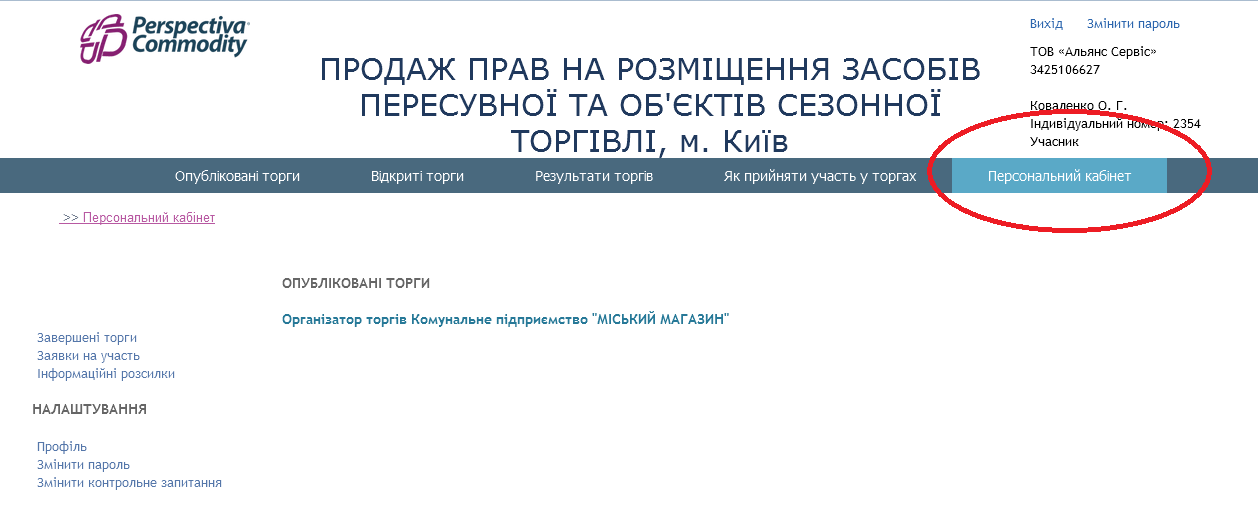 Рис.1 Інтерфейс Веб-терміналу зареєстрованого Заявника.Реєстрація в ЕТС БіржіПід час реєстрації створюється обліковий запис, за яким Заявник ідентифікується в ЕТС.Для участі у Торгах Заявнику необхідно пройти реєстрацію за прямим посиланням до Веб-терміналу: https://kmda.e-commodity.fbp.com.ua/  за посиланням «Реєстрація». (Рис. 2)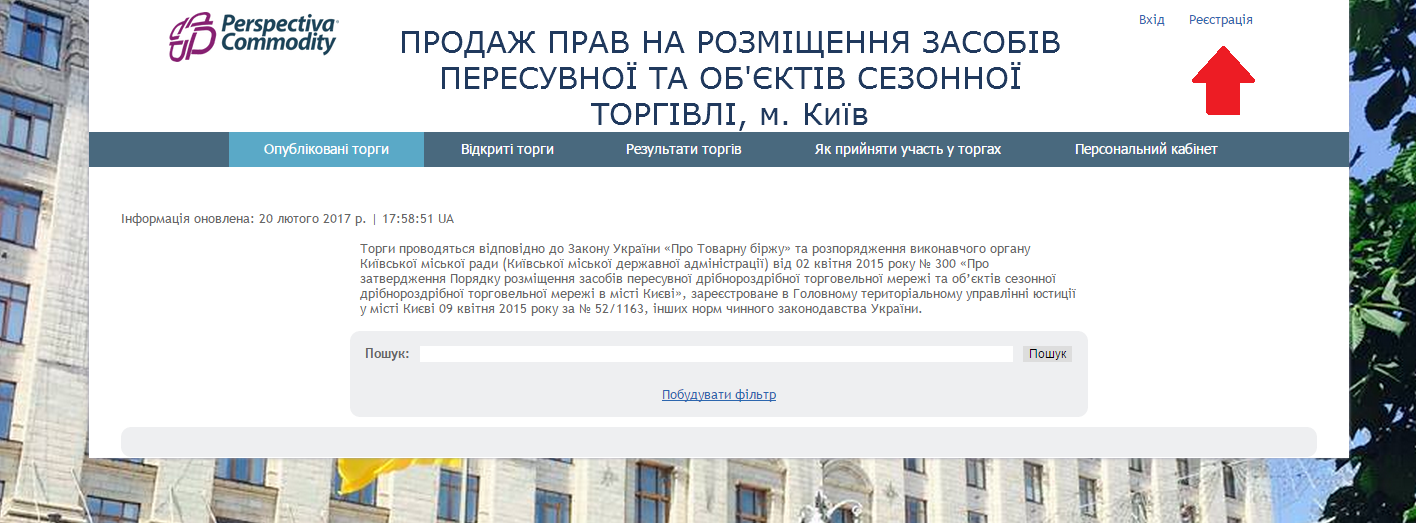 Рис. 2 Головна сторінка Веб-терміналу.Після чого необхідно натиснути посилання «Реєстрація учасника». Відкриється анкета в якій необхідно заповнити анкетні дані,  в обов’язковому порядку ті, що позначені «*»  (Рис. 3).В залежності від форми власності можна обрати анкету реєстрації як для фізичних осіб - підприємців так і для юридичних осіб.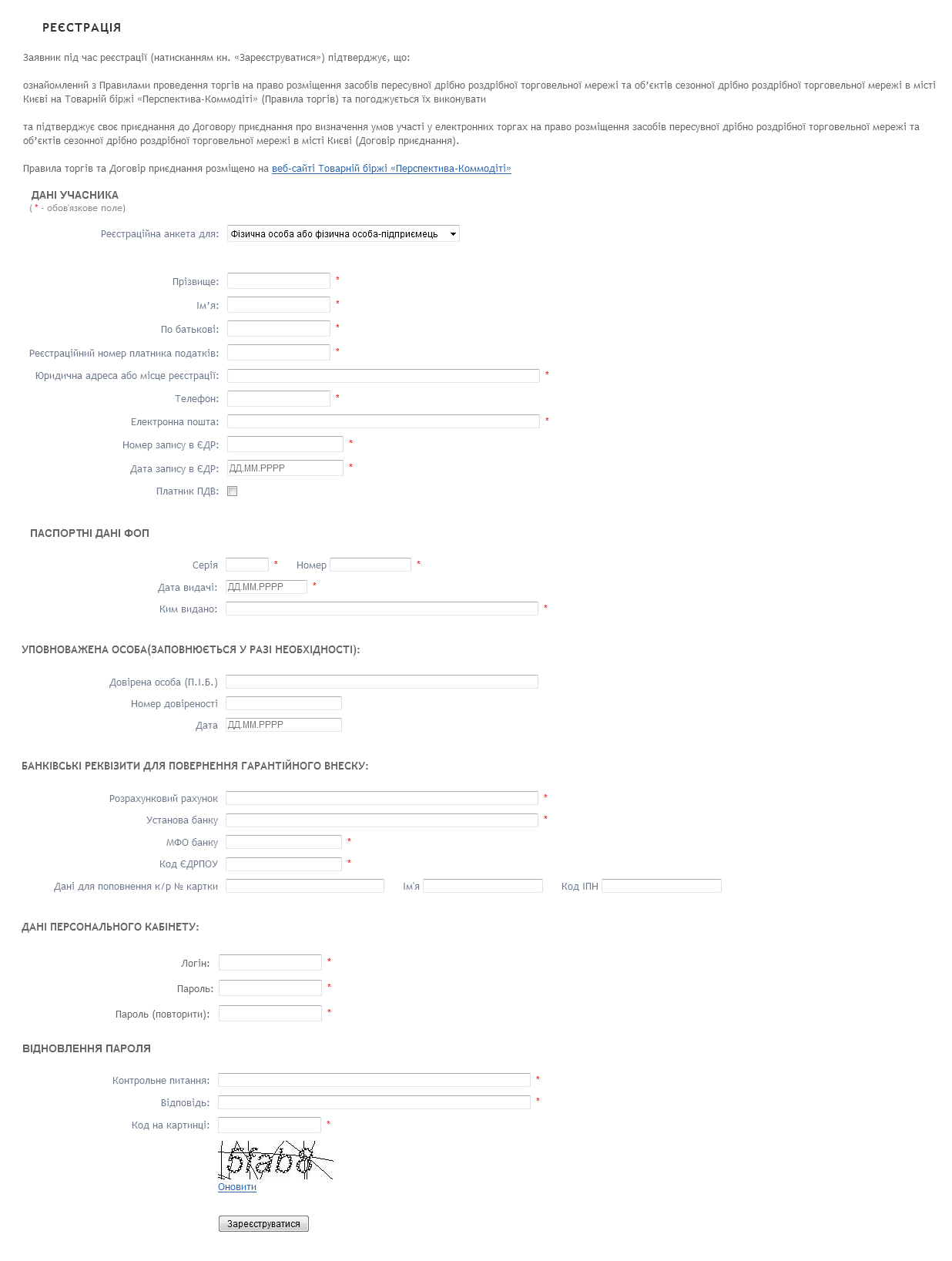 Рис. 3 Форма анкети  для внесення особистих даних.Для фізичних осіб-підприємців в полях з позначкою «*» заявник вказує наступні обов’язкові дані:- Прізвище;- ім’я;- По батькові;- Реєстраційний номер платника: - Код ІПН; - Юридична адреса або місце реєстрації: - місце проживання фізичної особи-підприємця;- Телефон;- Електрона пошта;- Номер запису в ЄДР;- Дата запису в ЄДР;- Паспортні дані: - Серія, Номер, Дата видачі, Ким видано;- Банківські реквізити: Розрахунковий рахунок, Установа банку, МФО банку, Код ЄДРПОУ – для повернення гарантійного внеску;- Логін;- Пароль;
- Пароль (Повторити);- Контрольне питання: - у випадках якщо забули пароль;- Відповідь на контрольне питання.Для юридичної особи в полях с позначкою «*»  заявник вказує наступні обов’язкові дані:- Скорочена назва: - скорочене найменування юридичної особи; - Повна назва: - повне найменування юридичної особи;- Ідентифікаційний код в ЄДРПОУ: - код ЄДРПОУ; - Юридична адреса або місце реєстрації: місцезнаходження юридичної особи;- Телефон;- Електрона пошта;- Номер документу, що підтверджує державну реєстрацію;- Дата запису в ЄДР:- Дані керівника: Прізвище; Ім’я; По батькові; - Паспортні дані (керівника):  - Серія, Номер, Дата видачі, Ким видано;- Банківські реквізити: Розрахунковий рахунок, Установа банку, МФО банку, Код ЄДРПОУ – для повернення гарантійного внеску;- Логін;- Пароль;
- Пароль (Повторити);- Контрольне питання: - у випадках якщо забули пароль;- Відповідь на контрольне питання.Після збереження анкети, на вказану Заявником електронну адресу буде відправлено листа приблизно такого змісту: (Рис. 4)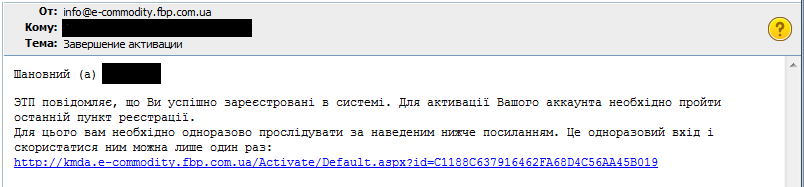 Рис. 4 Зміст листа.Будьте уважні, посилання діє одноразово! Після переходу з’явиться повідомлення про активацію аккаунта та в ЕТС Біржі автоматично з'явиться обліковий запис, яким Заявник зможе відразу ж скористатися для входу в свій Персональний кабінет Веб-терміналу.3. Вхід в ЕТС Біржі (авторизація)3.1 Авторизація персонального кабінету Учасника.Після переходу до Веб-терміналу за адресою https://kmda.e-commodity.fbp.com.ua/default.aspx Заявник потрапляє на головну сторінку.Для авторизації персонального кабінету з метою прийняття участі у Торгах Заявнику необхідно натиснути «Вхід» або «Персональний кабінет» (Рис. 5)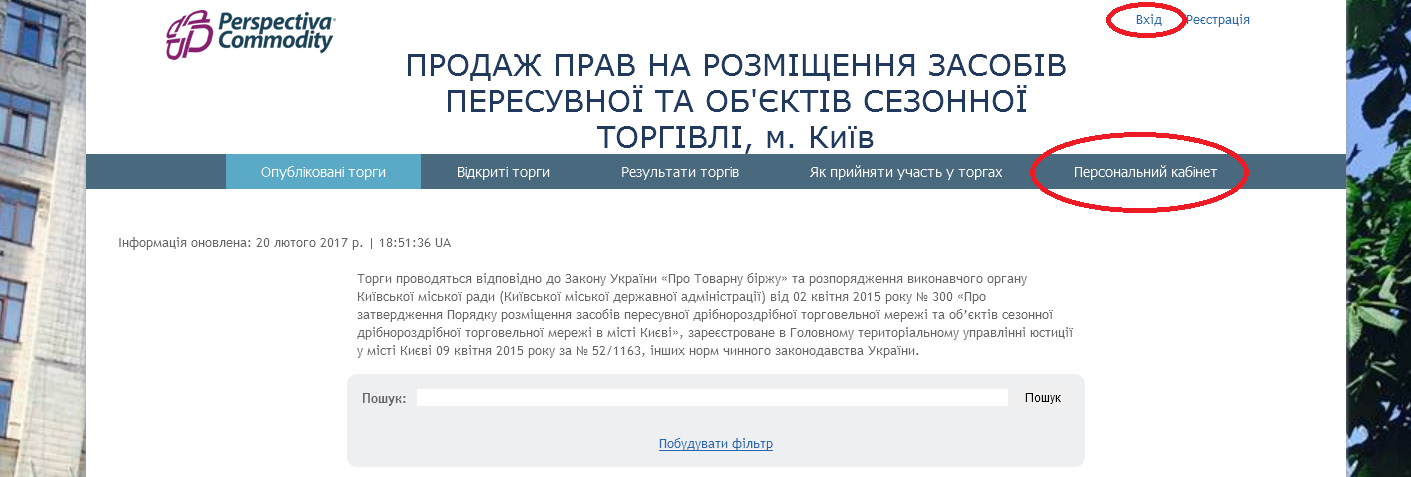 Рис. 5 Головна сторінка ЕТС Біржі.після чого з'явиться вікно активації, в якому потрібно ввести логін, пароль, що були вказані в анкеті при реєстрації та натиснути кнопку  «Прийняти» (Рис. 6)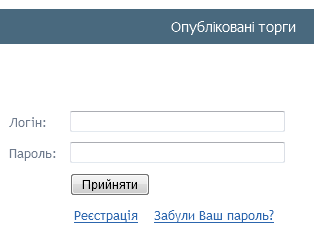 Рис. 6 Форма для входу в «Персональний кабінет»Якщо активація пройшла успішно, відкриється сторінка Персонального кабінету в Веб-терміналі, яка має наступний зовнішній вигляд: (Рис. 7)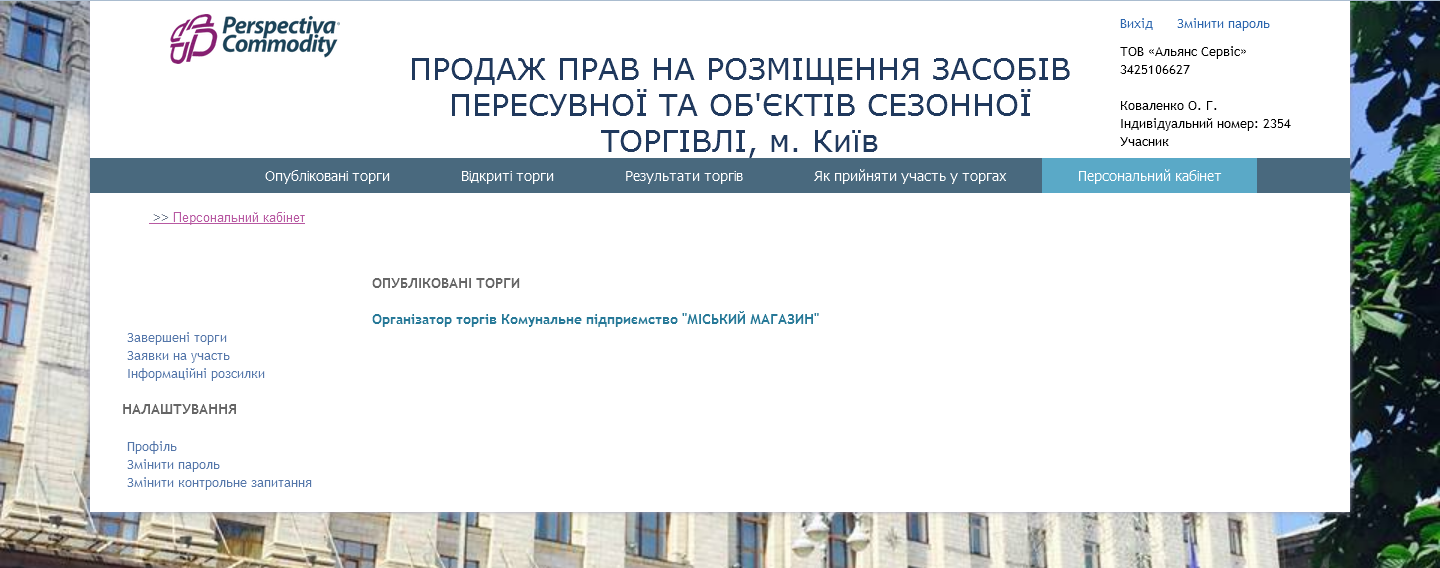 Рис. 7 Персональний кабінет Заявника.3.2  Авторизація Заявника який забув пароль.У разі, якщо обліковий запис Заявника вже було зареєстровано в ЕТС Біржі, але Заявник забув свій пароль – необхідно скористатися функцією Забули Ваш пароль?1. У вікні «Персональний кабінет» необхідно натиснути посилання Забули Ваш пароль? (Рис. 8)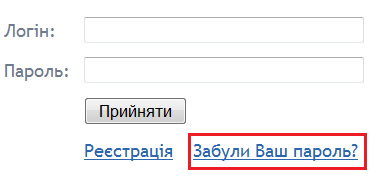 Рис. 8 Вікно «Персональний кабінет»2. Потім вказати Логін, та натиснути кнопку «Підтвердити». (Рис. 9)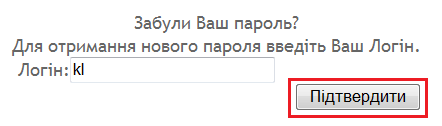 Рис. 9 Вікно для введення Логіну. Після чого Заявнику відкриється інша форма де необхідно надати відповідь на Контрольне питання(що були вказані у анкеті при реєстрації і ЕТС). (Рис. 10)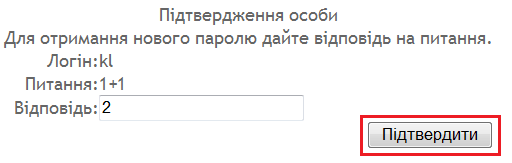 Рис. 10 Вікно для введення відповіді на контрольне питання.При наданні правильної відповіді на електронну пошту Заявника буде відправлено Новий пароль для входу в Персональний кабінет, який в подальшому можливо у будь-який момент змінити.4.  Пошук торгів розміщених в ЕТС.На головній сторінці ЕТС Біржі є можливість пошуку інформації по лоту за певними пошуковими критеріями. (Рис. 11)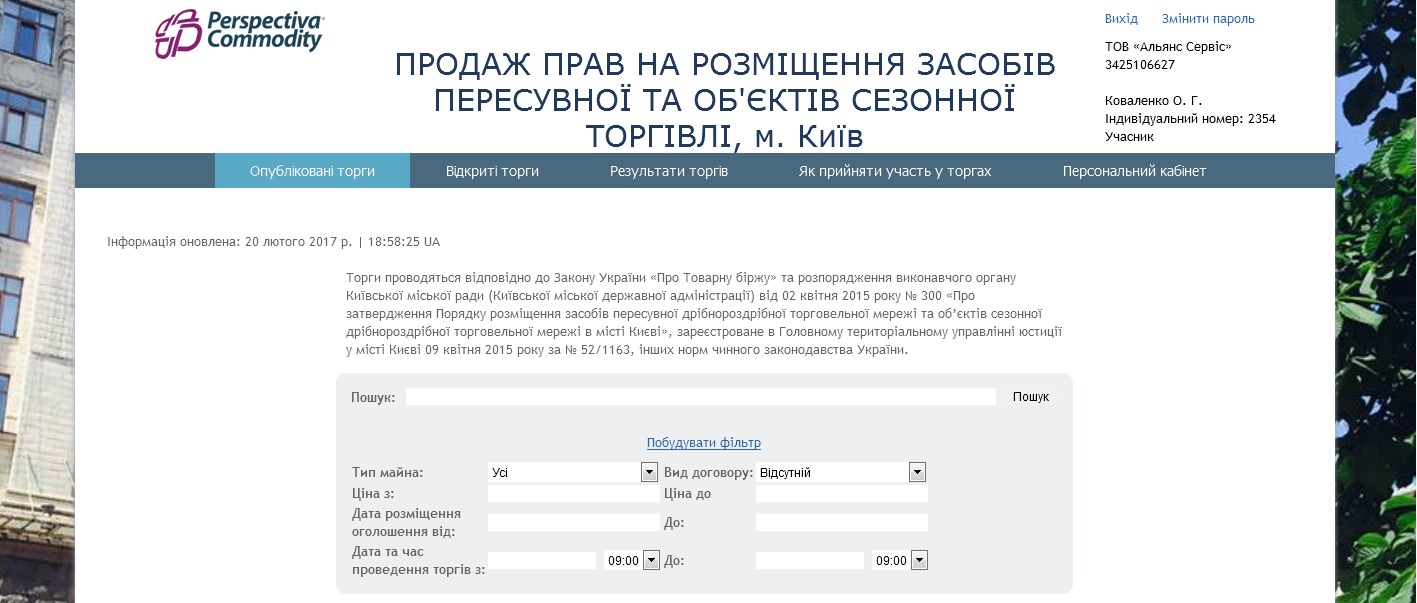 Рис. 11 Пошук відповідної інформації на головній сторінці ЕТС Біржі.Можливо  задати один або декілька параметрів пошуку:- Тип майна;- Вид договору;- Ціна з; - Ціна до; - Дата розміщення оголошення, від; - Дата розміщення оголошення, до; - Дата та час проведення торгів, з; - Дата та час проведення торгів, до; Щоб задати дату проведення торгів або дату розміщення оголошення, у відповідних полях пошуку необхідно обрати значення у календарі, або ввести дату з клавіатури (наприклад: 29.07.2015). Для відкриття календаря натиснути на відповідне поле лівою кнопкою миші.Щоб розпочати пошук за заданими параметрами, необхідно натиснути кнопку «Пошук» після чого відобразиться результат пошуку. (Рис. 12)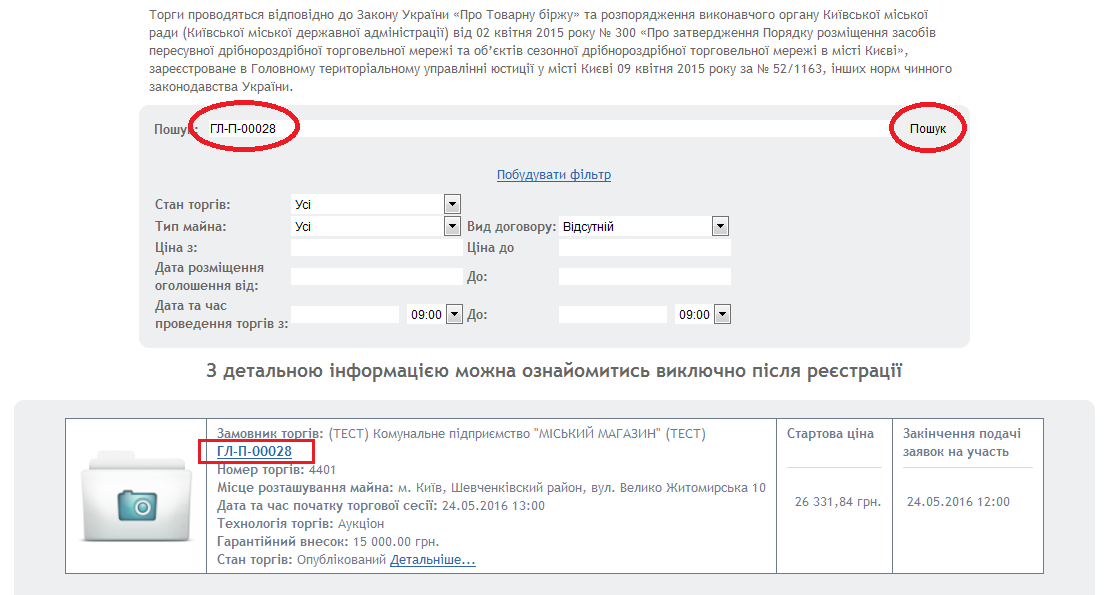 Рис. 12 Результат пошуку.Після відображення  результату пошуку,  для ознайомлення з детальною інформацією щодо об’єкту продажу, умов проведення Торгів та можливості прийняти участь у торгах необхідно натиснути посилання «Детальніше». (Рис. 13)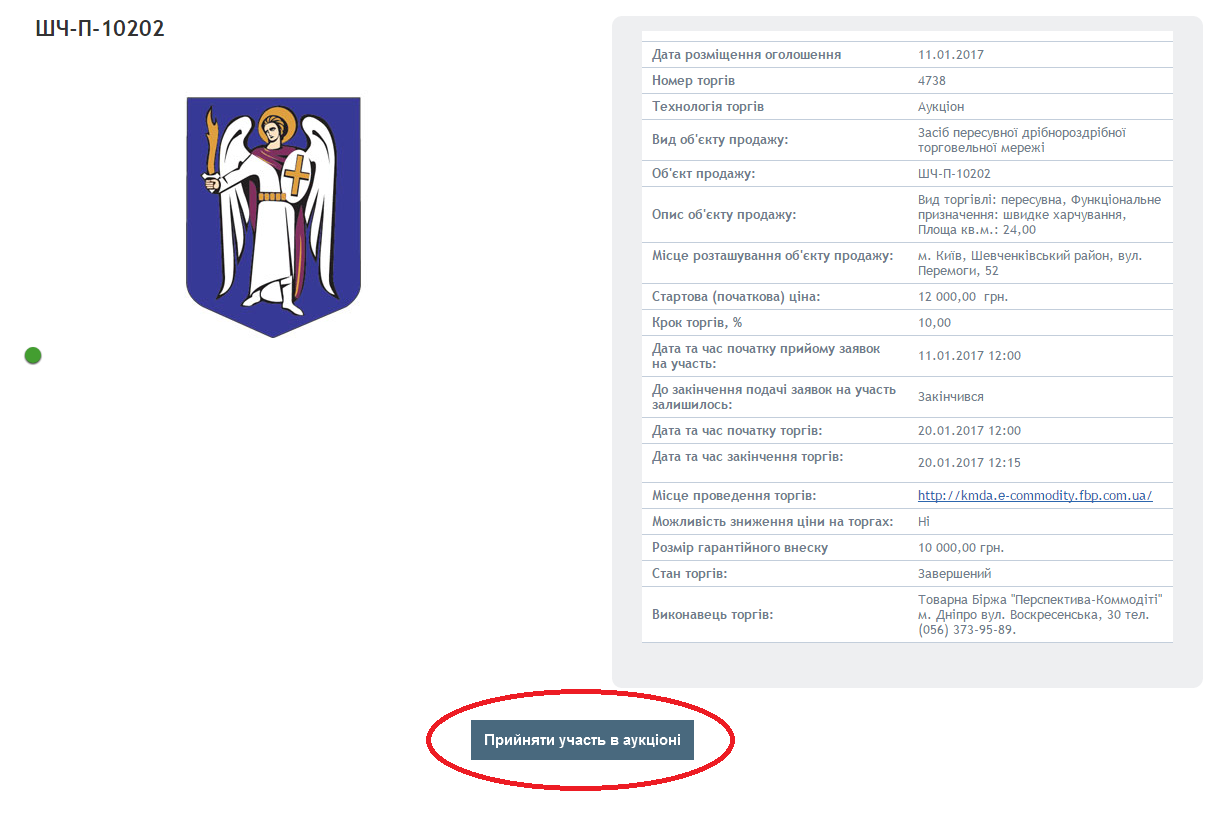 Рис. 13 Розгорнуте оголошення про торги з можливістю прийняти участь у торгах.5. Процедура допуску до торгівДля того щоб прийняти участь у Торгах в «Персональному кабінеті», де відображаються всі опубліковані торги, Заявник через кнопку «Перегляд» обирає лот, в якому бажає прийняти участь (Рис. 14) або через натискання на «Прийняти участь у торгах» на сторінці оголошення конкретного об’єкту продажу (Рис. 13).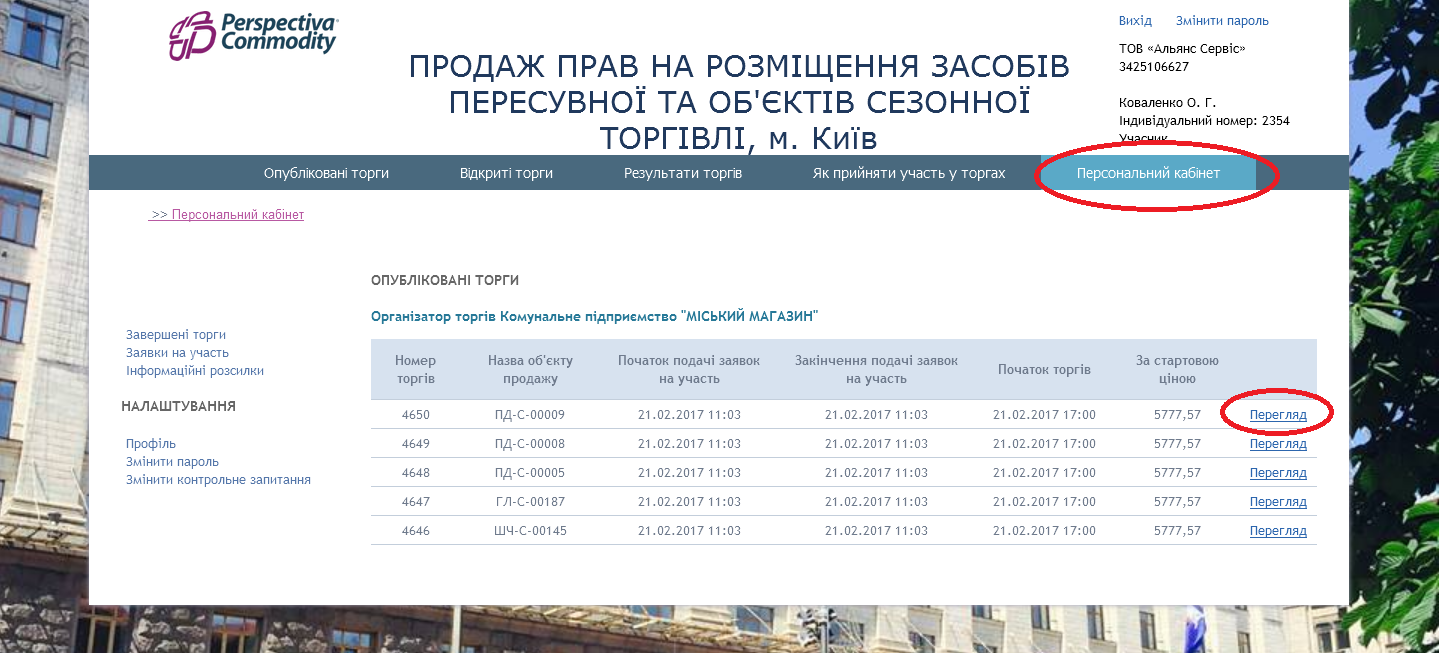 Рис. 14 Сторінка Персонального кабінету Учасника торгів.        Після чого відкриється сторінка з умовами проведення Торгів де натиснувши посилання «Документація до поточних торгів» (Рис. 15) Заявник має можливість ознайомитися з повідомленням про проведення торгів та документами які надані Організатором до Торгів, завантаживши їх до себе на локальний диск (Рис. 16).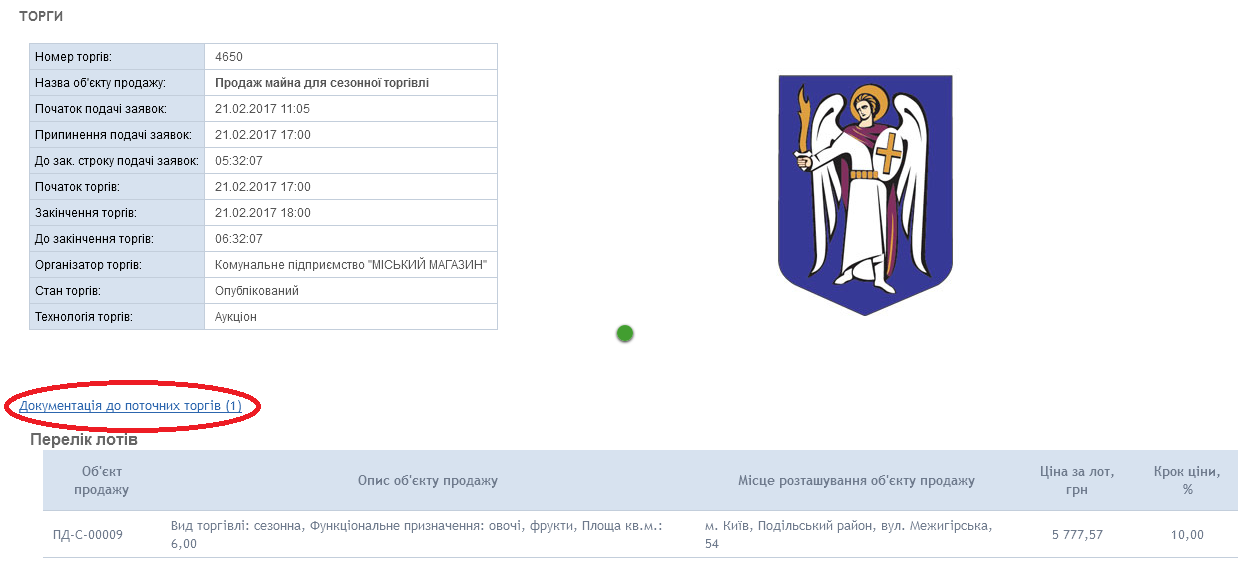 Рис. 15 Посилання для перегляду «Документація до поточних торгів».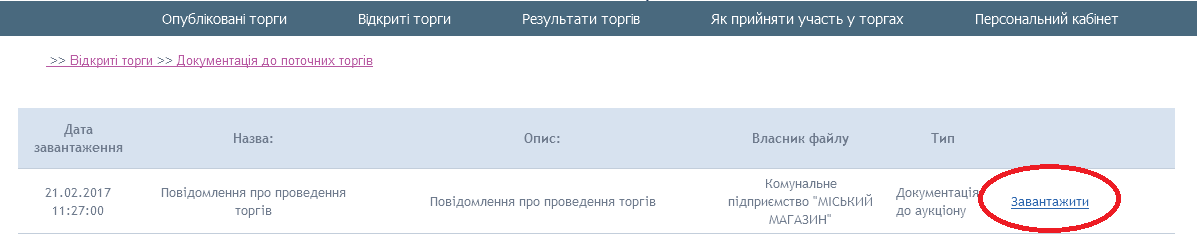 Рис. 16 Сторінка перегляду документації до поточних торгів.        Після ознайомлення з переліком документації і всіма умовами проведення Торгів Заявник подає заяву на участь шляхом натискання кнопки «Подати заяву» попередньо завантаживши для сформування заяви всі необхідні документи перелік яких визначено в Правилах проведення. Документи до моменту натискання Подати заяву можливо замінити (у випадках необхідності) скориставшись червоним хрестиком для видалення документу та повторного його завантаження. Документи відмічені позначкою обов’язкові для завантаження (Рис. 17).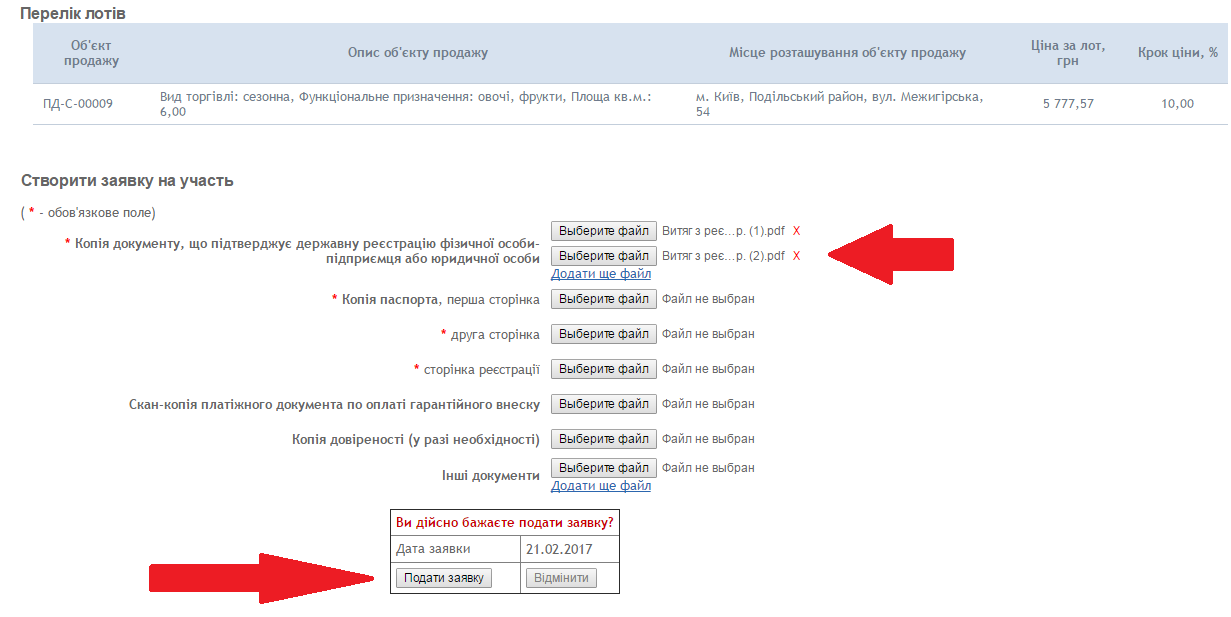 Рис. 17 Сторінка формування та подачі заяви на участь.      Подані Заявником заяви на участь у Торгах фіксуються (реєструються) автоматично в ЕТС Біржі в момент їх отримання. Організатор підтверджує в ЕТС прийняття на розгляд кожної заяви на участь у Торгах шляхом її відображення у Веб-терміналах Організатора, Заявника та Виконавця зі станом «Очікує розгляду», що означає – починаючи з цього часу Організатор та Виконавець має можливість перевіряти заяву на участь щодо її відповідності згідно Правил. Кожна заява на участь у Торгах реєструється у книзі реєстрації заяв на участь у Торгах за датою їх надходження в електронному вигляді. Кожній заяві на участь ЕТС присвоює Індивідуальний номер учасника відповідно до його черговості у книзі реєстрації отриманий автоматично під час реєстрації.      Якщо на момент подачі заяви на участь у торгах в електронному вигляді відсутні докази сплати гарантійного внеску або наявність копії довіреності (в окремих випадках), заява може бути подана без сканованих копій цих документів. В подальшому, до закінчення кінцевого строку подання заяви на участь у торгах в персональному кабінеті на сторінці подачі заяви на участь у торгах, є можливість додати до раніше завантажених копії цих документів обов’язково натискаючи при цьому «Завантажити».      Заявник має можливість відізвати свою заяву на участь до кінця строку подачі заяв на участь у Торгах у Веб-терміналі шляхом натискання кнопки «Відхилити заяву» (Рис. 18) та подати заново нову з оновленими документами, при цьому історія поданих документів зберігається на сторінці подачі заяв на участь.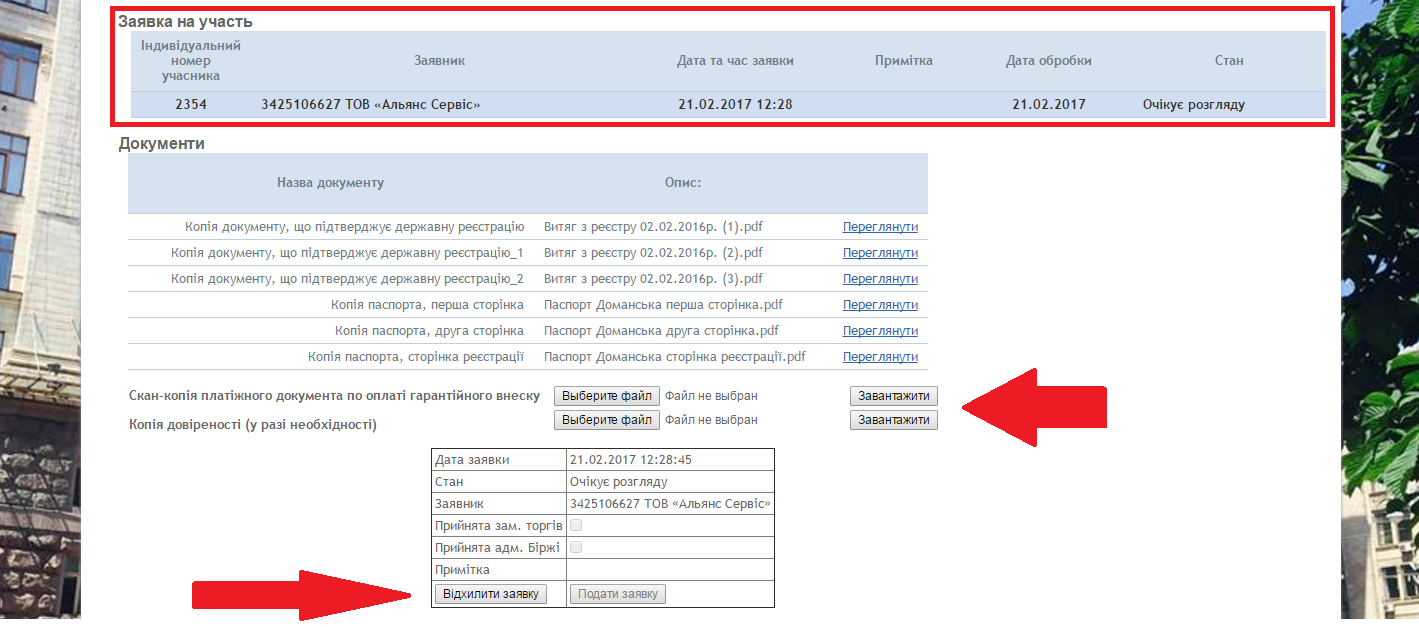 Рис. 18 Заява на участь зі станом Очікує розгляду.      Заява на участь у Торгах подається Заявником у Веб-терміналі у строк передбачений в оголошенні про проведення Торгів. Після завершення зазначеного строку подати заяву на  участь у Торгах або додати скановані копії документів до неї не можливо.      Заява вважається сформованою після отримання Організатором гарантійного внеску, після чого Організатор зобов’язаний розглянути заяву на участь в Електронних торгах не пізніше закінчення строку на подання заяв на участь у торгах.      У випадку невідповідності пакету документів Заявника встановленим вимогам або не сплати у зазначений строк гарантійний внеску, Організатор відмовляє Заявнику у допуску до Торгів попередньо вказавши причину відмови (Рис. 19).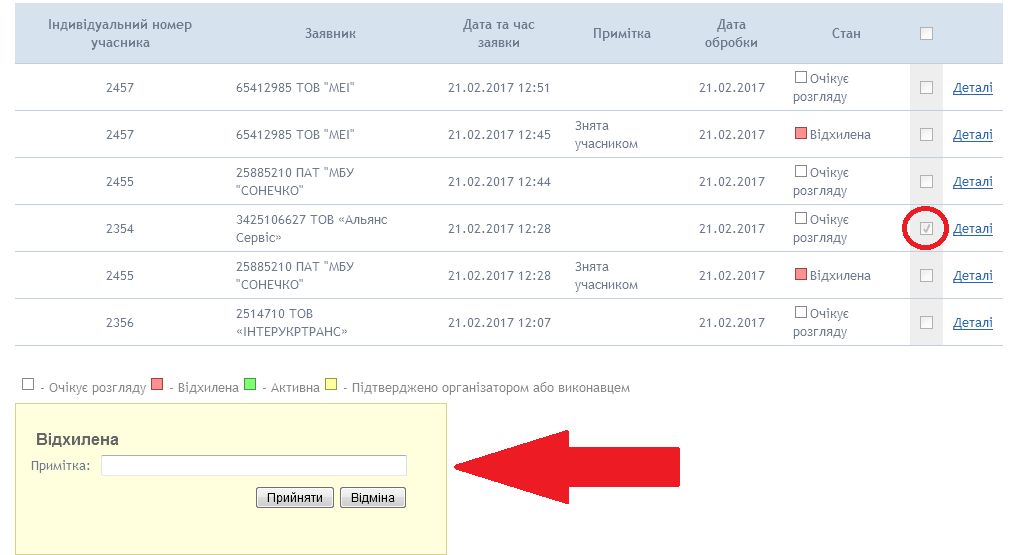 Рис. 19  У випадку невідповідності пакету документів Заявника     Результат допуску / відхилення Організатором та Виконавцем заяви на участь відображається у Веб-терміналі Заявника на сторінці для подачі заяви на участь та обов’язково шляхом відправленням Заявнику на електронну адресу відповідного листа повідомлення щодо допуску заяви на участь у Торгах. Якщо заява допущена, то її стан змінюється на «Допущена до торгів» (Рис.20), з цього моменту Заявник повноцінно набуває стан Учасника Аукціона.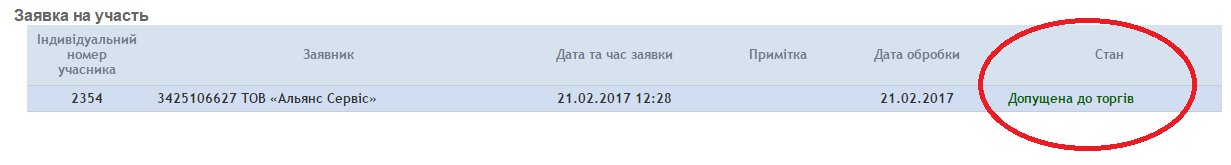 Рис. 20  Заявник повноцінно набув стану Учасника Аукціона.6. Проведення торговельної сесії     6.1 Подача цінових заявок у ТоргахТорговельна сесія проводиться у режимі он-лайн в ЕТС у строк, який визначено в оголошенні  про проведення Торгів. Прийняти участь зможуть виключно ті Учасники які прошли допуск до Торгів.Перша цінова заявка, надана Учасником Торгів може дорівнювати початковій ціні Лоту. Учасники Торгів можуть виставляти тільки такі Цінові заявки, ціна яких краща за поточну ціну за обраним Лотом на встановлений крок Торгів, у протилежному випадку Цінові заявки автоматично відхиляються ЕТС. Для виставлення Цінової заявки Учасник торгів у день проведення Торгів заходить в Персональний кабінет та обирає пункт меню «Відкриті торги» (Рис. 21).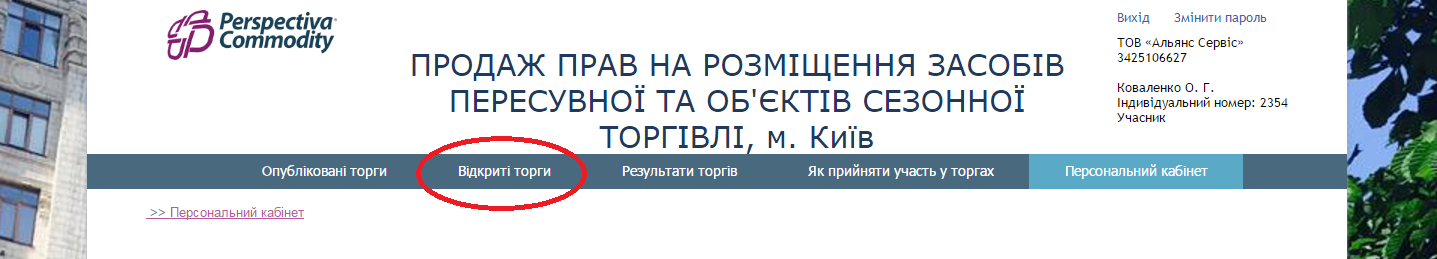 Рис. 21 Вибір «Відкриті торги»Після переходу на сторінку «Відкриті торги» Учасник бачить тільки перелік всіх відкритих торгів в яких приймає участь помічених синім кольором, але якщо натиснути «Показати всі торги» відобразиться перелік всіх лотів помічених червоним кольором, які відкриті тільки для перегляду. Для вибору необхідного Лоту для подачі цінової заявки необхідно натиснути посилання «Обрати» (Рис. 22). Порада: якщо Учасник приймає участь в декілька Лотах радимо посилання «Обрати» відкрити в різних вкладках одного и того ж Веб-браузера для одночасного спостерігання або участі у відкритих торгах!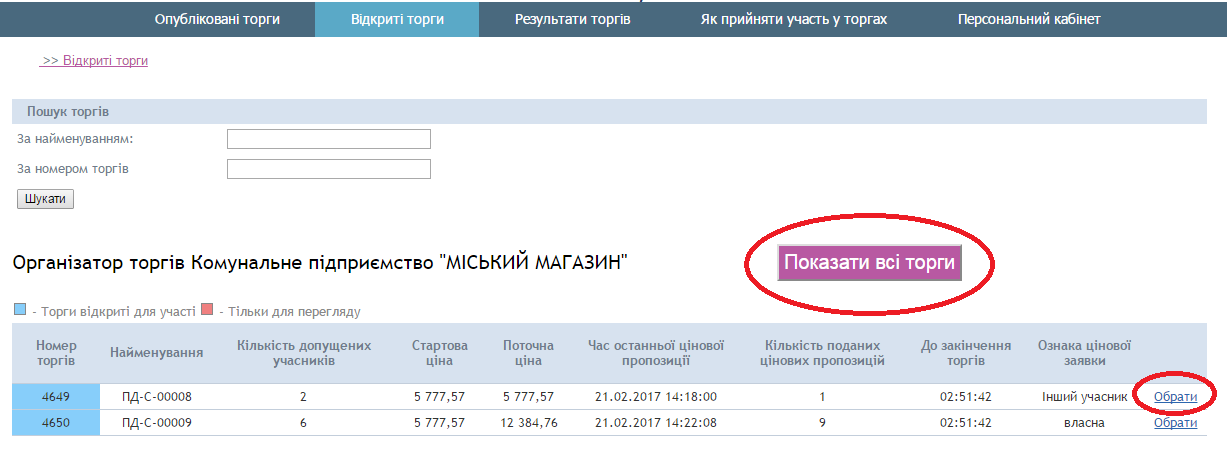 Рис. 22 Перелік відкритих торгів.Після чого відкриється сторінка для участі у торгах з коротким описом Лоту та лічильником зворотного відліку який сповіщає про залишок часу до закінчення Торговельної сесії. Для того щоб виставити Цінову заявку Учаснику необхідно натиснути на кнопку «Виставити ціну» (Рис. 23). Ціна актуальна на даний момент часу відображається біля кнопки «Виставити ціну».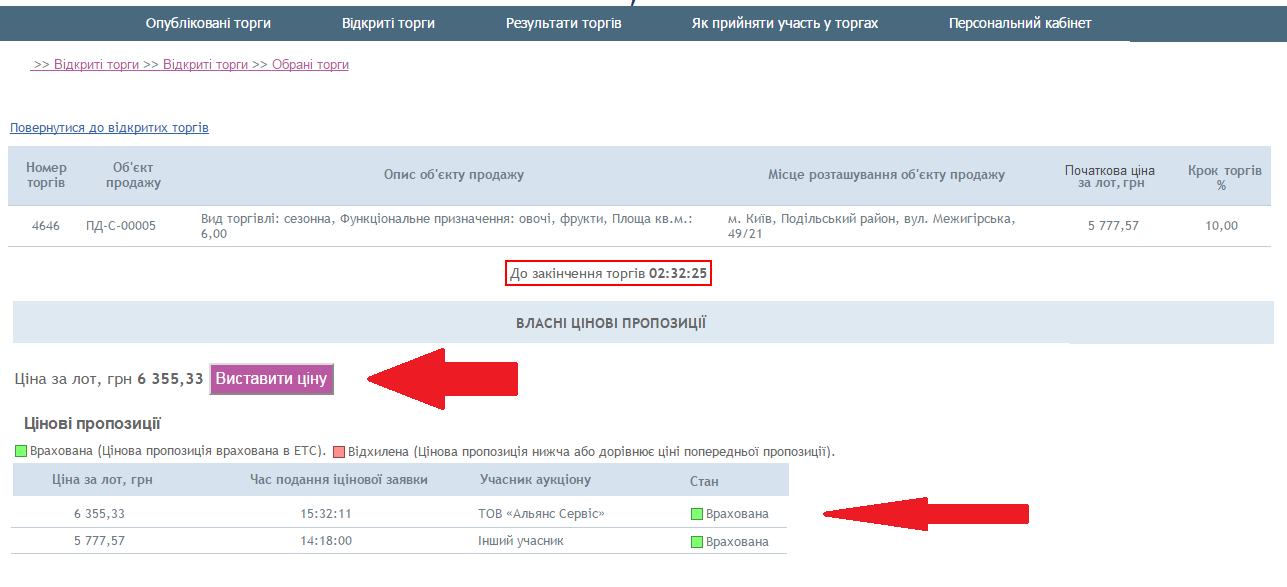 Рис. 23 Сторінка подачі Цінової заявки.УВАГА!!! Шановні Учасники у разі якщо у Вас виникли питання щодо неможливості виставлення цінової заявки в період проведення торговельної сесії, прохання переконатись що Вами використовується програмне забезпечення Windows або ще раз переглянути уважно Розділ 2 «Вимоги до робочого місця» або зателефонувавши до Адміністрації біржі т.(056)373-95-89.          Всі подані до ЕТС Цінові заявки фіксуються (реєструються) в ЕТС в момент їх отримання у журналу цінових заявок.  Учасник торгів бачить цінові заявки інших учасників  у знеособленому вигляді. Цінові заявки у Веб-терміналі групуються за найкращою ціною на конкретний момент часу. (див. вище рис. 23)Учасники торгів під час Торговельної сесії протягом встановленого часу  подають в ЕТС Цінові заявки. Кожна Цінова заявка, яка подана в останні 5 хвилин продовжує тривалість Торговельної сесії на 10 хвилин і так доти, поки не буде визначено Переможця торгів. Учасники торгів під час Торговельної сесії мають право неодноразово надавати Цінові заявки. Торги вважаються закінченими у разі, якщо в останні 5 хвилин не було подано жодної Цінової заявки.Подання Учасниками Торгів Цінових заявок два рази поспіль та після закінчення Торговельної сесії неможливо.Організатор та Виконавець торгів мають можливість спостерігати за ходом Торговельної сесії у знеособленому виді у журналі Цінових заявок.7. Оформлення результатів Торгів, формування протоколуПісля закінчення Торгів (з оголошенням Переможця торгів або закінчення Торгів без визначення Переможця) стан торгів змінюється і переходить у стан «До укладення договору» та результати яких можно переглянути натиснувши в головному меню ЕТС Біржі «Результати торгів». 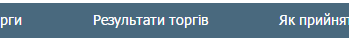 В ЕТС автоматично формується Протокол, перегляд та друк якого доступно в Веб-терміналі Організатору та Виконавцю торгів. Переможцем торгів визначається Учасник торгів, який під час проведення Торгів надав найкращу Цінову заявку. Переможець торгів у власному персональному кабінеті має можливість роздрукувати Протокол за умови якщо стан торгів «Завершений», для цього Переможець торгів в персональному кабінеті заходить на посилання «Завершені торги» (Рис. 24) після чого на сторінці через посилання «Перегляд» необхідно обрати Торги в яких Учасник став Переможцем (Рис. 25) та після чого натиснувши посилання «Протокол про проведення торгів та визначення переможця» (Рис. 26) роздруковує Протокол (Рис. 27).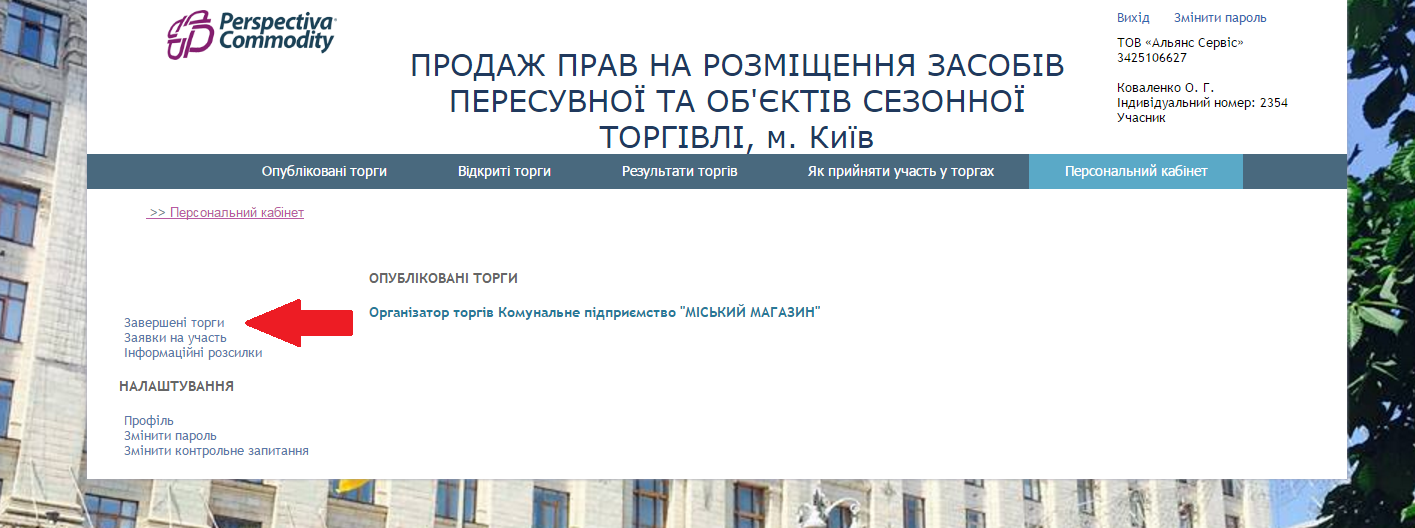 Рис. 24 Посилання «Завершені торги» на сторінці Персональний кабінет.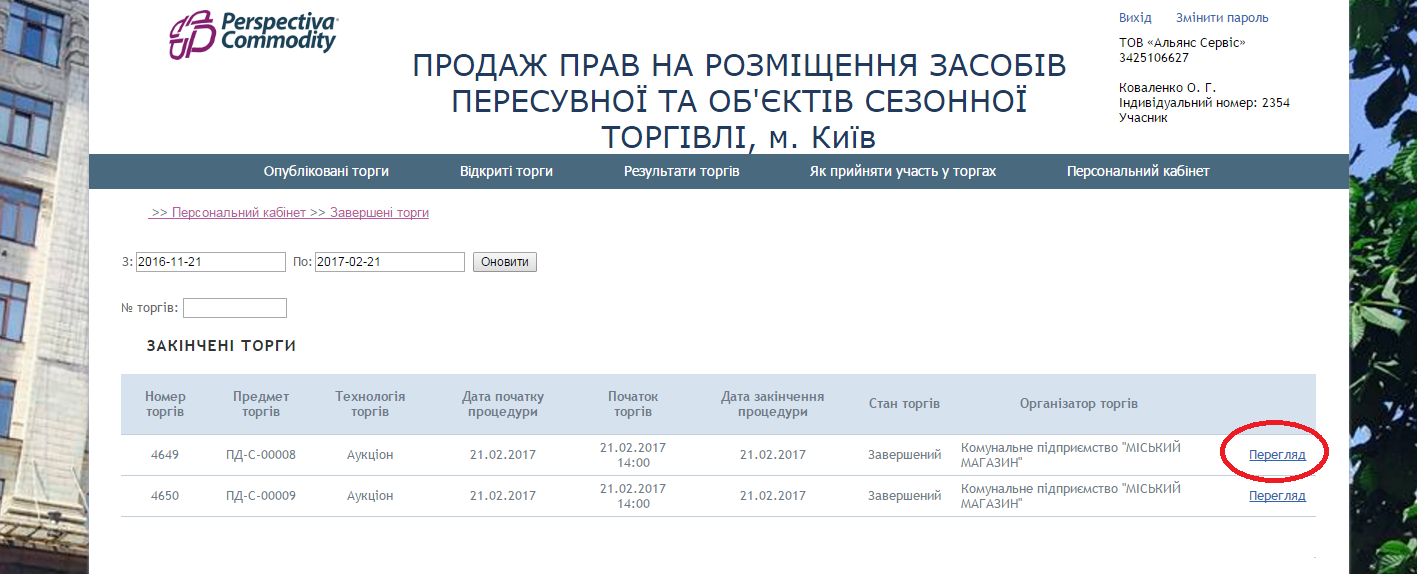 Рис. 25 Посилання «Перегляд» на сторінці «Завершені торги».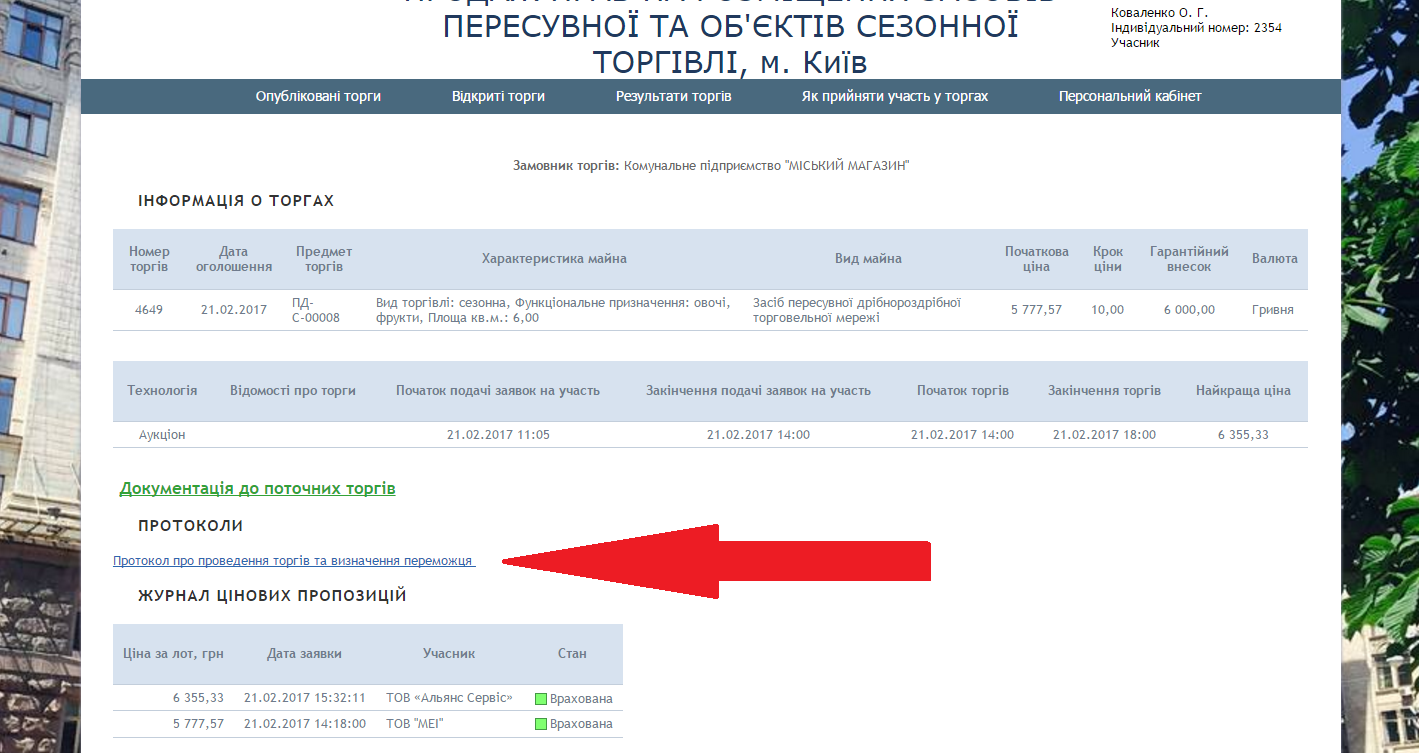 Рис. 26 Посилання для перегляду та друку Протоколу про проведення торгів та визначення переможця.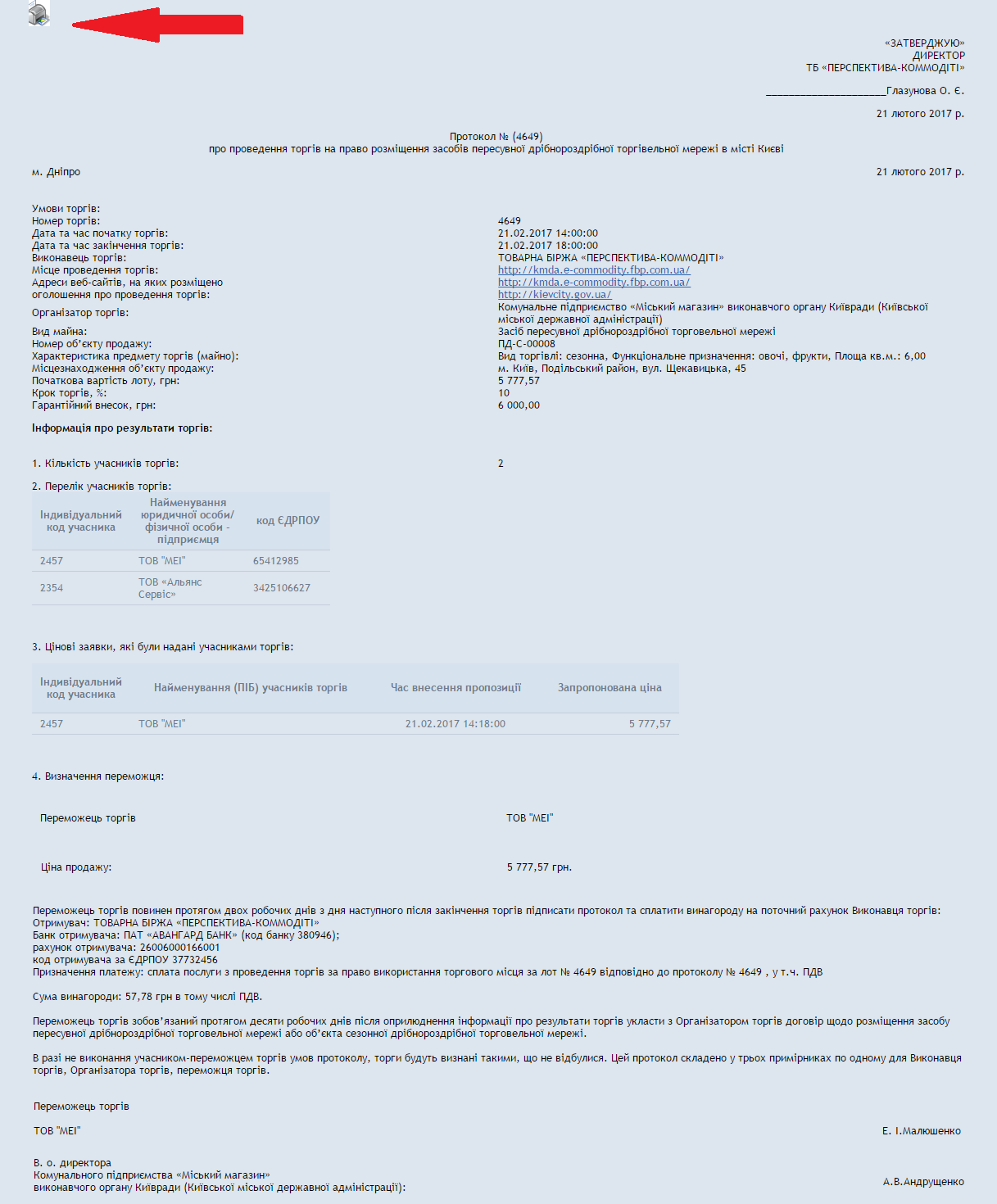 Рис. 27 Протокол торгів з можливістю роздрукувати.Якщо Переможець торгів не має можливості роздрукувати протокол, то він звертається до Виконавця за адресою:  м. Київ, вул. Льва Товстого, 9а, та отримує протокол в якому в тому числі вказані реквізити на сплату послуг Виконавця.                   Дякуємо за увагу!ДОДАТОК 3До Документації для проведення торгівна право розміщення об’єктів сезонної дрібнороздрібної торговельної мережі в місті КиєвіДОГОВІР № ______________
щодо розміщення об’єкту сезонної дрібнороздрібної торговельної мережім. Київ								«__» __________ 2017 рокуКомунальне підприємство «Міський магазин» виконавчого органу Київської міської ради (Київської міської державної адміністрації) (надалі – Сторона 1), в особі __________________________________, який діє на підставі Статуту, з однієї сторони, та юридична особа (фізична особа – підприємець), _____________________________________________________________________, (повне найменування)надалі – Сторона 2, в особі  (посада, прізвище, ім'я, по батькові)який діє на підставі статуту (для юр.осіб) виписки з єдиного державного реєстру юридичних осіб та фізичних осіб-підприємців (для фіз.осіб)(назва документа, що визначає статус)з другої сторони, що іменуються разом - СТОРОНИ, керуючись розпорядженням виконавчого органу Київської міської ради (Київської міської державної адміністрації) від 02.04.2015 № 300 «Про затвердження Порядку розміщення засобів пересувної дрібнороздрібної торговельної мережі та об’єктів сезонної дрібнороздрібної торговельної мережі в місті Києві», зареєстрованим в Головному територіальному управлінні юстиції у місті Києві від 09.04.2015 № за № 52/1163, уклали цей договір про нижченаведене:1. ПРЕДМЕТ ДОГОВОРУ1.1. Сторона 2 на підставі протоколу про результати торгів від ________ №__________ отримує можливість провадити підприємницьку діяльність в об’єкті сезонної дрібнороздрібної торговельної мережі, який розміщується у визначеному згідно з пунктами 1.2 та 1.3 цього Договору місці (далі – МІСЦЕ) та отримує послуги з облаштування і утримання МІСЦЯ, а Сторона 1 надає послуги з облаштування та утримання МІСЦЯ на умовах, визначених цим Договором. 1.2. МІСЦЕ визначене відповідно до схеми розміщення об’єктів сезонної дрібнороздрібної торговельної мережі на території міста Києва, затвердженої розпорядженням виконавчого органу Київської міської ради (Київської міської державної адміністрації) від 14.04.15 № 365.1.3. МІСЦЕ знаходиться за адресою: вулиця, бульвар, проспект, провулок, узвіз, площа (зазначається необхідне), ________________________, буд. __, корп. ______.1.4. Об’єкт сезонної дрібнороздрібної торговельної мережі, що зазначений в пункті 1.1 цього Договору, має наступні характеристики:1.4.1.Функціональне призначення: _____________________________ .1.4.2. Загальна площа: ______________1.4.3. Опис архетипу (типової конструкції) Архетип – намет що зазначений в Додатку 2 цього Договору. 1.4.4. Режим роботи: з 8-00 до 21-00.2. ПЛАТА ЗА ОБЛАШТУВАННЯ ТА УТРИМАННЯ МІСЦЯ2.1. Плата за облаштування та утримання МІСЦЯ визначена за результатами торгів, затверджених протоколом про результати торгів від ________ № ___________і складає суму в розмірі: ________________________________________ гривні 00 копійок, в тому числі ПДВ (_______________________ гривні ____ копійок).2.2. Сторона 2 самостійно подає всі необхідні документи та укладає договір щодо пайової участі в утриманні об'єкта благоустрою відповідно до вимог рішення Київської міської ради від 24 лютого 2011 року № 56/5443 «Про затвердження Порядку визначення обсягів пайової участі (внеску) власників тимчасових споруд торговельного, побутового, соціально-культурного чи іншого призначення для здійснення підприємницької діяльності, засобів пересувної дрібнороздрібної торговельної мережі, власників (користувачів) майданчиків для харчування біля стаціонарних закладів ресторанного господарства в утриманні об’єктів благоустрою м. Києва та внесення змін до деяких рішень Київської міської ради» (далі – рішення Київської міської ради від 24 лютого 2011 року № 56/5443) та пункту 4 рішення Київської міської ради від 04 вересня 2014 року №62/62 «Про внесення змін до рішення Київської міської ради від 24 лютого 2011 року № 56/5443 «Про затвердження Порядку визначення обсягів пайової участі (внеску) власників тимчасових споруд торговельного, побутового, соціально-культурного чи іншого призначення для здійснення підприємницької діяльності, засобів пересувної дрібнороздрібної торговельної мережі в утриманні об'єктів благоустрою м. Києва та внесення змін до деяких рішень Київської міської ради» та деяких рішень Київської міської ради».2.3. Розмір плати за облаштування та утримання МІСЦЯ може бути змінено на вимогу однієї із СТОРІН у разі зміни відповідних цін і тарифів на підставі змін індексу інфляції, оприлюдненому (опублікованому) у встановленому порядку.2.4. Плата за облаштування та утримання МІСЦЯ у розмірі, зазначеному в пункті 2.1 цього Договору, сплачується Стороною 2 на рахунок Сторони 1 повною сумою єдиним платежем протягом 10 (десяти) робочих днів з дня підписання Сторонами цього Договору. 2.5. Гарантійний внесок, який був внесений Стороною 2 для участі в торгах, зараховується як частина плати за цим Договором та складає суму в розмірі __________ гривень _______копійок.3. ПРАВА ТА ОБОВ'ЯЗКИ СТОРІН3.1. Сторона 1 має право:3.1.1. вимагати від Сторони 2 своєчасної та в повному обсязі сплати платежів за облаштування та утримання МІСЦЯ на відповідний рахунок Сторони 1 згідно з реквізитами, зазначеними в главі 13 цього Договору, у розмірі та на умовах, визначених у цьому Договорі;3.1.2. проводити необхідний огляд та перевірку виконання Стороною 2 умов цього Договору та дотримання вимог Порядку розміщення засобів пересувної дрібнороздрібної торговельної мережі та об’єктів сезонної дрібнороздрібної торговельної мережі в місті Києві, затвердженого розпорядженням виконавчого органу Київської міської ради (Київської міської державної адміністрації) від 02.04.2015 № 300, зареєстрованого в Головному територіальному управлінні юстиції у місті Києві від 09.04.2015 № за № 52/1163.3.1.3. стягнути із Сторони 2 заборгованість з плати за облаштування та утримання МІСЦЯ та інші збитки, заподіяні нею невиконанням своїх зобов'язань за цим Договором, шляхом звернення стягнення на її кошти та майно в порядку, визначеному законодавством України та в односторонньому порядку розірвати цей Договір. 3.2. Сторона 1 зобов'язана:3.2.1.  забезпечити Стороні 2 можливість провадити підприємницьку діяльність в об’єкті сезонної дрібнороздрібної торговельної мережі, зазначеному в пункті 1.1 цього Договору;3.2.2. забезпечити облаштування та належне утримання МІСЦЯ; 3.2.3. забезпечити демонтаж (переміщення) самовільно розміщеного іншою особою об’єкту сезонної дрібнороздрібної торговельної мережі в МІСЦІ;3.2.4. передати протягом десяти робочих днів з дня укладення цього Договору інформацію про його укладення в Департамент містобудування та архітектури виконавчого органу Київської міської ради (Київської міської державної адміністрації).3.3. Сторона 2 має право:3.3.1. у випадку зміни містобудівної ситуації, державних будівельних норм, зміни у розташуванні інженерних мереж, що унеможливлює облаштування та утримання МІСЦЯ з метою діяльності в об’єкті  сезонної дрібнороздрібної торговельної мережі згідно з умовами цього Договору, за погодженням із Стороною 1 перемістити такий об’єкт тимчасово в інше місце, визначене Стороною 1 у письмовій формі, до закінчення строку зміни містобудівної ситуації, державних будівельних норм, зміни у розташуванні інженерних мереж;3.3.2. звернутися до Сторони 1 з клопотанням щодо відповідного зменшення плати за облаштування та утримання МІСЦЯ, якщо з незалежних від неї обставин змінилися умови, передбачені цим Договором, або істотно погіршився стан МІСЦЯ не з вини Сторони 2.3.4. Сторона 2 зобов'язана:3.4.1. вносити своєчасно та в повному обсязі плату за облаштування та утримання МІСЦЯ на відповідний рахунок Сторони 1 згідно з реквізитами, зазначеними в главі 13 цього Договору, у розмірі та на умовах, визначених у цьому Договорі;3.4.2. протягом 10 (десяти) робочих днів з дня підписання Сторонами цього Договору укласти щодо об’єкту сезонної дрібнороздрібної торговельної мережі, зазначеного в пункті 1.1 цього Договору, договір щодо пайової участі в утриманні об’єкта благоустрою відповідно до вимог рішення Київської міської ради від 24 лютого 2011 року № 56/5443; 3.4.3. надавати за вимогою працівників Сторони 1, уповноважених осіб Департаменту міського благоустрою та збереження природного середовища виконавчого органу Київської міської ради (Київської міської державної адміністрації), структурних підрозділів контролю за благоустроєм районних в місті Києві державних адміністрацій, комунального підприємства виконавчого органу Київської міської ради (Київської міської державної адміністрації) «Київблагоустрій» всю необхідну інформацію для перевірки вказаними особами дотримання Стороною 2 умов цього Договору та Порядку розміщення засобів пересувної дрібнороздрібної торговельної мережі та об’єктів сезонної дрібнороздрібної торговельної мережі в місті Києві, затвердженого розпорядженням виконавчого органу Київської міської ради (Київської міської державної адміністрації) від 02.04.2015 № 300, зареєстрованого в Головному територіальному управлінні юстиції у місті Києві від 09.04.2015 № за № 52/1163;3.4.4. самостійно сплачувати вартість фактично спожитих послуг постачальникам таких послуг, які надаються за окремими договорами, укладеними Стороною 2 з цими організаціями (електрична енергія тощо);3.4.5. не змінювати характеристики, функціональне призначення, загальну площу, та архетип об’єкту сезонної дрібнороздрібної торговельної мережі, що зазначено в п. 1.4. цього Договору;3.4.6. провадити підприємницьку діяльність в об’єкті сезонної дрібнороздрібної торговельної мережі, зазначеного в пункті 1.1 цього Договору, відповідно до встановленого режиму роботи та;3.4.7. забезпечити розміщення об’єкту сезонної дрібнороздрібної торговельної мережі у МІСЦІ;3.4.8. в разі прийняття рішення щодо Сторони 2 про припинення шляхом реорганізації чи ліквідації або порушенні щодо неї справи про банкрутство в господарському суді письмово повідомити про це Сторону 1 в 10-денний строк з дати прийняття відповідного рішення;3.4.9. письмово повідомити Сторону 1 в 5-денний строк про зміну поштових, розрахунково-платіжних та інших реквізитів;3.4.10. дотримуватись вимог розпорядження виконавчого органу Київської міської ради (Київської міської державної адміністрації) від 02.04.2015 № 300 «Про затвердження Порядку розміщення об’єктів сезонної дрібнороздрібної торговельної мережі та об’єктів сезонної дрібнороздрібної торговельної мережі в місті Києві», зареєстрованого в Головному територіальному управлінні юстиції у місті Києві від 09.04.2015 № за № 52/1163 та Правил благоустрою міста Києва, затверджених рішенням Київської міської ради від 25 грудня 2008 року №1051/1051.3.4.11. самостійно контролює стан фінансових розрахунків, що передбачені п. 2.1 та термін відповідно до п. 2.4 цього Договору.4. СТРОК ДІЇ ДОГОВОРУ4.1. Цей Договір набирає чинності з моменту підписання його СТОРОНАМИ та діє з «_____________» 2017 року до «15» жовтня 2017 року, а в частині сплати Стороною 2 плати за облаштування та утримання МІСЦЯ – до повного виконання своїх зобов’язань.4.2. Протягом п’яти робочих днів після закінчення кожного місяця  протягом строку дії цього Договору Сторони підписують відповідний Акт приймання-передачі послуг. 4.3. Закінчення строку дії цього Договору не звільняє Сторони від відповідальності за його порушення, яке мало місце під час дії цього Договору.5. ВІДПОВІДАЛЬНІСТЬ СТОРІН5.1. За несвоєчасну сплату платежів за облаштування та утримання МІСЦЯ Сторона 2 сплачує на користь Сторони 1 пеню в розмірі 0,5 % від розміру несплачених платежів за облаштування та утримання МІСЦЯ за кожний день прострочення.У випадку примусового стягнення несвоєчасно сплачених платежів за облаштування та утримання МІСЦЯ у порядку, встановленому законодавством України, зі Сторони 2 також стягуються у повному обсязі витрати, пов'язані з таким стягненням.5.2. Забороняється встановлення об’єкту сезонної дрібнороздрібної торговельної мережі на газонах, клумбах тощо, та здійснення  пошкоджень  зелених насаджень.   5.3. При невиконанні або порушенні однією із Сторін умов цього договору та з інших підстав, передбачених законодавчими актами України, Договір може бути розірваний достроково на вимогу однієї із Сторін відповідно до умов цього Договору або за рішенням суду.6. РОЗВ’ЯЗАННЯ СПОРІВ6.1. Спори за цим Договором між Сторонами розв'язуються шляхом проведення переговорів або в судовому порядку відповідно до чинного законодавства України.7. ФОРС-МАЖОРНІ ОБСТАВИНИ7.1. Сторони звільняються від відповідальності за невиконання або неналежне виконання зобов’язань за цим Договором у разі виникнення обставин непереборної сили, які не існували під час укладення цього Договору та виникли поза волею Сторін (дії надзвичайних ситуацій техногенного, природного або екологічного характеру, аварія, катастрофа, стихійне лихо, епідемія, епізоотія, війна тощо).7.2. Сторона, що не може виконувати зобов’язання за цим Договором унаслідок дії обставин непереборної сили, повинна не пізніше ніж протягом п’яти календарних днів з моменту їх виникнення повідомити про це іншу Сторону у письмовій формі. 7.3. Доказом виникнення обставин непереборної сили та строку їх дії є відповідні документи, що видаються уповноваженими на це органами.7.4. У разі, коли строк дії обставин непереборної сили продовжується більше ніж 30 календарних днів, кожна із Сторін в установленому порядку має право розірвати цей Договір. 8. ВІДНОВЛЕННЯ МІСЦЯ ТА УМОВИ ЙОГО ЗВІЛЬНЕННЯ8.1. У разі закінчення/припинення дії цього Договору або при його розірванні 
Сторона 2 зобов'язана залишити МІСЦЕ у стані, не гіршому, ніж в якому перебувало МІСЦЕ на момент укладення цього Договору, з урахуванням здійсненого Стороною 2 його благоустрою, елементи якого неможливо відокремити від МІСЦЯ без заподіяння йому шкоди.8.2. Вартість елементів благоустрою МІСЦЯ, встановлених (здійснених) Стороною 2 без згоди Сторони 1, які не можна відокремити без шкоди для МІСЦЯ, компенсації не підлягає.Сторона 2 вправі залишити за собою встановлені нею елементи благоустрою МІСЦЯ за рахунок власних коштів, якщо вони можуть бути відокремлені від МІСЦЯ без заподіяння йому шкоди.Елементи благоустрою МІСЦЯ, встановлені (здійснені) Стороною 2 за власні кошти, які неможливо відокремити від МІСЦЯ без заподіяння йому шкоди, залишаються у комунальній власності територіальної громади міста Києва.9. УМОВИ ЗМІНИ, РОЗІРВАННЯ ТА ПРИПИНЕННЯ ДІЇ ДОГОВОРУ 9.1. Усі зміни та доповнення до цього Договору оформляються в письмовій формі та вступають в силу з моменту підписання їх Сторонами.9.2. Одностороння відмова від цього Договору не допускається, крім випадків, передбаченими пунктами 3.1.3 та 9.5. цього Договору.9.3. Договір припиняється в разі:9.3.1. звернення Сторони 2 із заявою про розірвання Договору за 30 календарних днів до дати розірвання;9.3.2. за згодою Сторін, якщо інше не встановлено договором або законом;9.3.3. ліквідації Сторони 1 або Сторони 2;9.3.4. встановлення факту надання в документах, які подавались Стороною 2 для участі в торгах, недостовірних відомостей; 9.3.5. невиконання або систематичного неналежного виконання Сторонами умов цього Договору, в тому числі не виконання Стороною 2 пунктів1.4, 2.4, 3.4.1, 3.4.2 цього Договору.9.3.6. закінчення строку, на який його було укладено;9.3.7. банкрутства Сторони 2;	9.3.8. створення загрози здоров’ю або життю людей та/або заподіяння шкоди (майнової чи немайнової) третім особам у результаті погіршення технічного стану об’єкту сезонної дрібнороздрібної торговельної мережі, зазначеного в пункті 1.1 цього Договору, що підтверджується документами, складеними у встановленому порядку уповноваженими на це органами;9.3.9. укладення Стороною 2 договору (контракту, угоди) щодо використання МІСЦЯ іншою юридичною чи фізичною особою без попереднього письмового дозволу Сторони 1;9.3.10. у разі виявлення факту використання МІСЦЯ не за цільовим призначенням;9.3.11. у разі виявлення об’єкта сезонної дрібнороздрібної торговельної мережі встановленого не в зазначеному цим Договором Місці  та/або встановлено з порушення законів і нормативно-правових актів України, а також порушення пункту 5.2. цього Договору;9.3.12. за рішенням суду на вимогу однієї із Сторін у разі істотного порушення цього Договору другою Стороною та в інших випадках, встановлених Договором або законом;9.3.13. в інших випадках, передбачених чинним законодавством України.9.4. На вимогу однієї із СТОРІН цей Договір може бути достроково розірвано за рішенням суду, господарського суду у разі невиконання або неналежного виконання СТОРОНАМИ своїх зобов'язань та з інших підстав, передбачених законодавчими актами України.9.5. За наявності підстав для розірвання Договору, зазначених в пункті 9.3 цього Договору, Сторона 1  має право в односторонньому порядку розірвати цей Договір шляхом направлення Стороні 2 не менше ніж за 10 календарних днів до дати розірвання Договору письмового повідомлення із зазначенням підстав розірвання, а об’єкт сезонної дрібнороздрібної торговельної мережі, що розміщується згідно з цим Договором, підлягає демонтажу з МІСЦЯ протягом 2 (двох) календарних днів з дня отримання Стороною 2 відповідного письмового повідомлення.  9.6. У випадку розірвання Договору кошти, сплачені Стороною 2 за цим Договором, не повертаються.10. ОСОБЛИВІ УМОВИ10.1. Сторона 2 не має права передавати свої зобов'язання за цим Договором та надавати МІСЦЕ іншій особі без попередньої письмової згоди Сторони 1.Сторона 2 не має права укладати договори (контракти, угоди), у тому числі про спільну діяльність, пов'язані з будь-яким використанням МІСЦЯ іншою юридичною чи фізичною особою, без попереднього письмового дозволу Сторони 1.10.2. МІСЦЕ повинне використовуватися Стороною 2 тільки за цільовим призначенням, обумовленим в п. 1.1 цього Договору.	10.3. У разі виявлення факту порушення п. 10.1. та/або п. 10.2. цього Договору є підставою для дострокового розірвання цього Договору згідно з п. 9.3 цього Договору.10.4. Ненадання чи несвоєчасне надання в строк, зазначений в пункті 4.2. цього Договору, підписаного Стороною 2 Акт приймання-передачі послуг з облаштування та утримання МІСЦЯ, Сторони трактують як згоду прийняття Стороною 2 послуг за цим  Договором належним чином і в повному обсязі, та стверджують, що Сторона 2  погоджується зі своїми фінансовими зобов’язаннями по розрахункам за надані послуги з облаштування та утримання МІСЦЯ.11. ПРИКІНЦЕВІ ПОЛОЖЕННЯ11.1. У разі зміни Стороною своїх реквізитів (адреси, телефонів, керівництва), Сторона повинна попередити про це іншу Сторону протягом 5 робочих днів з дня настання таких змін.11.2. Сторони погоджуються, що Сторона 1 має право поширювати в засобах масової інформації, а також надавати іншим органам державної влади та місцевого самоврядування інформацію про порушення Стороною 2 умов цього Договору.11.3. У разі зміни містобудівної ситуації, проведення реконструкції, ремонту, будівництва на МІСЦІ, об’єкт сезонної дрібнороздрібної торговельної мережі, зазначений в пункті 1.1 цього Договору, підлягає демонтажу з МІСЦЯ протягом 2 (двох) календарних днів з дня виникнення таких обставин на підставі вимоги уповноваженого органу або посадової особи на строк виникнення таких обставин.У такому випадку Сторона 1 письмово погоджує Стороні 2 місце тимчасового розміщення об’єкту сезонної дрібнороздрібної торговельної мережі, зазначеного в пункті 1.1 цього Договору, на умовах цього Договору.11.4. Цей Договір складений українською мовою в двох примірниках: по одному примірнику для кожної із Сторін. Кожний з примірників має однакову юридичну силу.12. ДОДАТКИ12.1. Додатки до цього Договору є його невід'ємною та складовою частиною.12.2. До цього Договору додаються:12.2.1. Схема прив’язки (розміщення) МІСЦЯ, зазначеного в пункті 1.3 цього Договору.12.2.2. Вимоги чинного законодавства України, яких необхідно дотримуватись під час здійснення роздрібної торгівлі через об’єкт сезонної дрібнороздрібної торговельної мережі (Додаток №1 до Договору).12.2.3. Архетип та зовнішній вигляд об’єкту сезонної дрібнороздрібної торгівельної мережі (Додаток №2 до Договору).13. ЮРИДИЧНІ АДРЕСИ ТА БАНКІВСЬКІ РЕКВІЗИТИ СТОРІНДодаток № 1 до Договорувід ________ №__________________Вимоги чинного законодавства України, яких необхіднодотримуватись під час здійснення роздрібної торгівлі черезоб’єкт сезонної дрібнороздрібної торговельної мережі1. Під час здійснення роздрібної торгівлі через об’єкти сезонної дрібнороздрібної торговельної мережі суб'єкти господарювання повинні дотримуватися вимог законів України «Про захист прав споживачів», «Про споживчу кооперацію», «Про забезпечення санітарного та епідемічного благополуччя населення», «Про безпечність та якість харчових продуктів», «Про застосування реєстраторів розрахункових операцій у сфері торгівлі, громадського харчування та послуг», «Про благоустрій населених пунктів», Порядку провадження торговельної діяльності та правил торговельного обслуговування на ринку споживчих товарів, затверджених постановою Кабінету Міністрів України від 15 червня 2006 року №833, Єдиних правил ремонту і утримання автомобільних доріг, вулиць, залізничних переїздів, правил користування ними та охорони, затверджених постановою Кабінету Міністрів України від 30 березня 1994 року № 198, Правил дорожнього руху, затверджених постановою Кабінету Міністрів України від 10 жовтня 2001 року № 1306, Правил роботи дрібнороздрібної торговельної мережі, затверджених наказом Міністерства зовнішніх економічних зв’язків і торгівлі України від 08 липня 1996 року № 369, зареєстрованим в Міністерстві юстиції України 23 липня 1996 року за №372/1397, інших нормативно-правових актів, які регулюють торговельну діяльність, ДБН В.2.3-7-2010 «Споруди транспорту. Метрополітени», а саме:1.1. Суб'єкти господарювання повинні мати:- документ про взяття на облік як платника податку;- документ щодо правовідносин між суб’єктом господарювання та працівником;- інформаційний талон про сплату пайової участі (повинен бути розміщений на фасаді об’єкту сезонної дрібнороздрібної торговельної мережі з забезпеченням зчитування спеціального коду інформаційного талона про сплату пайової участі).1.2. Працівники, які безпосередньо здійснюють продаж продовольчих товарів із об’єктів сезонної дрібнороздрібної торговельної мережі, на товари, одержані для продажу, повинні мати: - документи про надходження товарів до продажу (товарно-транспортні накладні, прибутково-видаткові накладні, приймальні акти тощо із зазначенням назви, сорту, кількості, ціни та загальної вартості товару);- документи, що засвідчують відповідність якості товарів вимогам нормативних документів (для імпортних товарів – копії сертифікатів, викладені мовою країни-експортера і українською або російською мовою та завірені печаткою суб'єкта господарювання, від якого одержані ці товари);- копії гігієнічних висновків; - ярлики (цінники) або покажчики цін.1.3. Суб'єкти господарювання – власники (користувачі) об’єктів сезонної дрібнороздрібної торговельної мережі зобов'язані мати на всі товари, що реалізуються в цих засобах, зазначені вище документи.1.4. Забороняється продаж: продовольчих товарів, якщо при їх продажу відсутні умови для дотримання санітарних норм і правил, а також для додержання температурних режимів, умов зберігання та продажу цих товарів (в тому числі шаурми, курей гриль);нефасованих і неупакованих продовольчих товарів з неспеціалізованого транспорту, крім морозива; алкогольних та слабоалкогольних напоїв, пива  та тютюнових виробів;технічно складних та великогабаритних товарів; тканин, взуття (крім домашнього та робочого), швейних виробів (крім робочого одягу і головних уборів для літнього сезону) та виробів верхнього трикотажу, що потребують примірювання; дорогоцінних металів, коштовного каміння та виробів з них; вогненебезпечних товарів побутової хімії, піротехнічних іграшок, паливно-мастильних матеріалів; об'єктів санітарних заходів, вимоги до обігу яких заборонено законодавчими актами; товарів, вільна реалізація яких заборонена, а також тих, що не мають відповідного маркування, належного товарного вигляду, на яких строк придатності не зазначено або зазначено з порушенням вимог нормативних документів, строк придатності яких минув, а також тих, що надійшли без документів, передбачених законодавством, зокрема, які засвідчують їх якість та безпеку.1.5. Всі працівники, які здійснюють торгівлю із об’єктів сезонної дрібнороздрібної торговельної мережі, повинні обов'язково проходити інструктаж з питань охорони праці, протипожежної безпеки, санітарного мінімуму, додержання вимог нормативних документів та актів щодо продажу товарів і торговельного обслуговування споживачів, бути охайно  одягнені, додержуватися правил особистої гігієни (обов’язково застосовувати одноразові рукавички та посуд одноразового використання під час продажу продуктів харчування і напоїв на розлив), тримати робоче місце та навколишню територію в належному санітарному  стані, не палити на робочому місці, бути з споживачами ввічливими, а також повинні мати при собі паспорт, який пред’являється на вимогу службових осіб органів контролю і нагляду та правоохоронних органів.Суб'єкт господарювання несе відповідальність за дотримання працівниками, які здійснюють торгівлю із об’єктів сезонної дрібнороздрібної торговельної мережі, нормативних документів та актів щодо продажу товарів та торговельного обслуговування споживачів. 1.6. Працівники, які безпосередньо здійснюють продаж продовольчих товарів із об’єктів сезонної дрібнороздрібної торговельної мережі, підлягають в установленому порядку обов'язковому систематичному медичному обстеженню, результати якого заносяться в їх особисті медичні книжки, що зберігаються на робочих місцях працівників.Особи, які не пройшли своєчасно чергове медичне обстеження, до роботи не допускаються.1.7. На робочому місці продавця встановлюється табличка із зазначенням його прізвища, імені та по батькові, а також відомостей про суб'єкта господарювання, що організував торгівлю: для юридичної особи – найменування, місцезнаходження і номери телефону, для фізичної особи – підприємця – прізвище, ім'я та по батькові. Усі відомості оформляються відповідно до законодавства про мови.1.8. Об’єкти сезонної дрібнороздрібної торговельної мережі повинні бути забезпечені відповідним інвентарем та обладнанням, а у разі здійснення продажу продовольчих товарів, що швидко псуються, холодильним устаткуванням.1.9. Забороняється продаж харчових продуктів і напоїв із застосуванням посуду одноразового використання при відсутності ємкості для його збору та подальшої утилізації, а також повторне використання цього посуду.Додаток № 2 до Договорувід ________ №__________________Архетип та зовнішній
 вигляд об’єкту сезонної дрібнороздрібної торгівельної мережі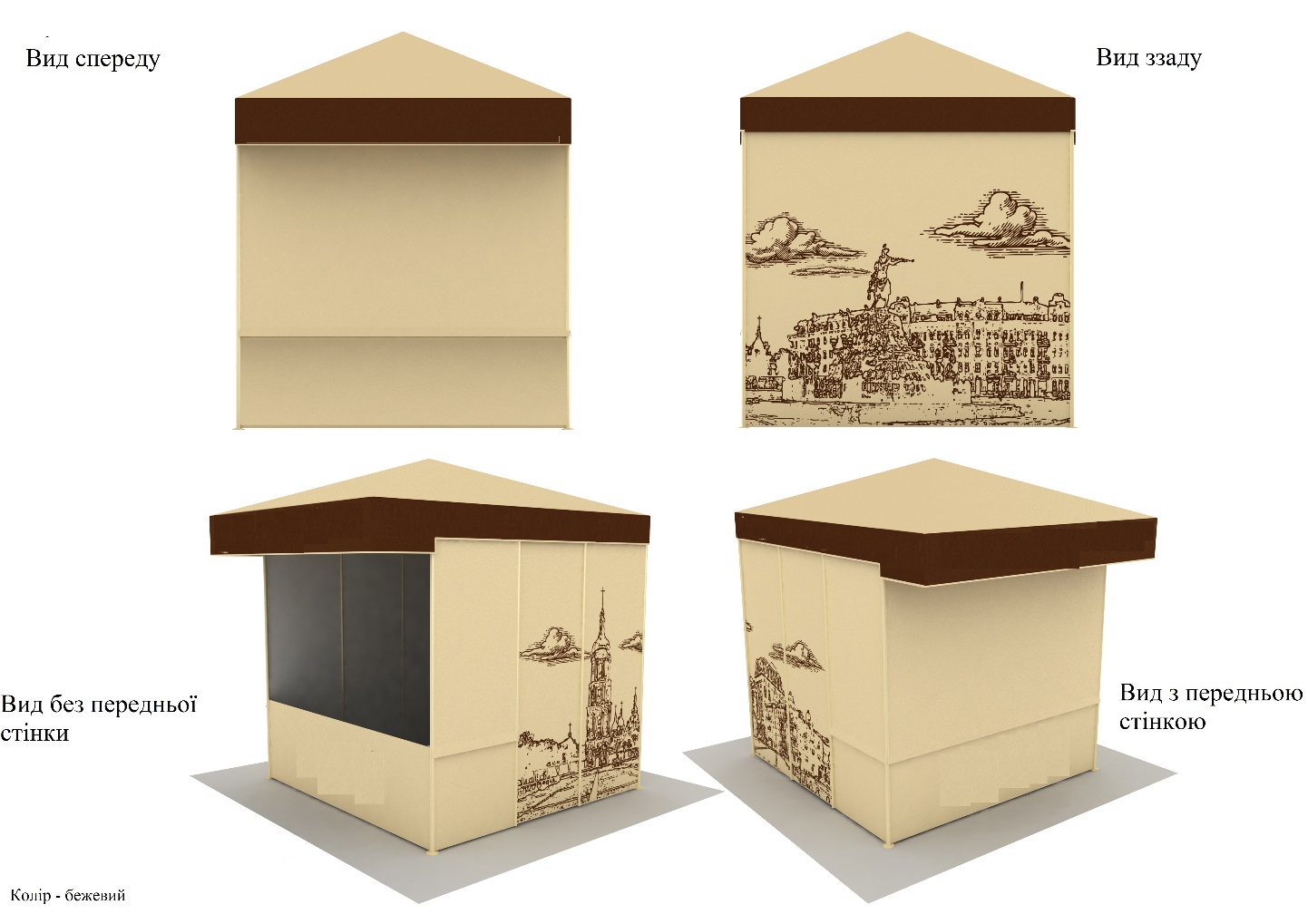 ДОДАТОК 4До Документації для проведення торгівна право розміщення об’єктів сезонної дрібнороздрібної торговельної мережі в місті Києві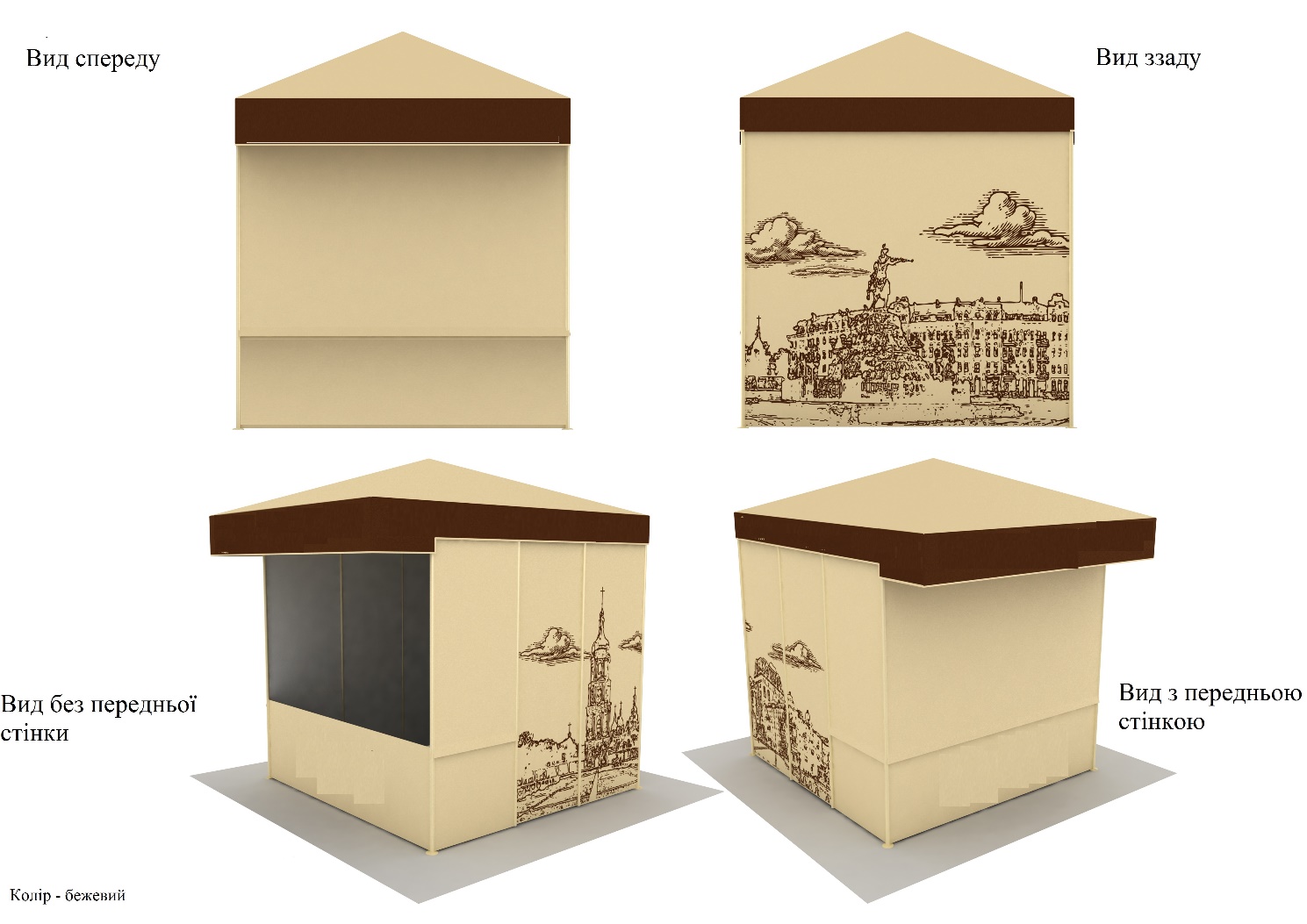 № п/п№ об’єктуВид торгівліФункц. призначенняРайонВулиця№ будинкуПлощаФорматна зонаГарантійний внесок з ПДВ, грнПочаткова ціна лоту з ПДВ, грнДата та час проведення торгів1ПД-С-00003сезоннаовочі, фруктиПодільськийАндріївська8/126,001,0012 000,0012 000,0009.03.2017 о 10:002ГЛ-С-00187сезоннаовочі, фруктиГолосіївськийВолодимирська736,002,0012 000,0012 000,0009.03.2017 о 10:003ПД-С-00005сезоннаовочі, фруктиПодільськийМежигірська49/216,002,0012 000,0012 000,0009.03.2017 о 10:004ПД-С-00008сезоннаовочі, фруктиПодільськийЩекавицька456,002,0012 000,0012 000,0009.03.2017 о 10:005ПД-С-00009сезоннаовочі, фруктиПодільськийМежигірська546,002,0012 000,0012 000,0009.03.2017 о 10:006ПД-С-00010сезоннаовочі, фруктиПодільськийЯрославська396,002,0012 000,0012 000,0009.03.2017 о 10:007ПД-С-00116сезоннаовочі, фруктиПодільськийВведенська266,002,0012 000,0012 000,0009.03.2017 о 10:008ПД-С-00118сезоннаовочі, фруктиПодільськийЮрківська286,002,0012 000,0012 000,0009.03.2017 о 10:009ПЧ-С-00060сезоннаовочі, фруктиПечерськийНімецька16,002,0012 000,0012 000,0009.03.2017 о 10:0010ПЧ-С-00160сезоннаовочі, фруктиПечерськийГенерала Алмазова86,002,0012 000,0012 000,0009.03.2017 о 10:0011ПЧ-С-00161сезоннаовочі, фруктиПечерськийПредславинська246,002,0012 000,0012 000,0009.03.2017 о 10:0012ПЧ-С-00162сезоннаовочі, фруктиПечерськийЄвгена Коновальця15 к.36,002,0012 000,0012 000,0009.03.2017 о 10:0013ПЧ-С-00163сезоннаовочі, фруктиПечерськийЛабораторна16,002,0012 000,0012 000,0009.03.2017 о 10:0014ПЧ-С-00164сезоннаовочі, фруктиПечерськийЛесі Українки106,002,0012 000,0012 000,0009.03.2017 о 10:0015ПЧ-С-00172сезоннаовочі, фруктиПечерськийПредславинська496,002,0012 000,0012 000,0009.03.2017 о 10:0016ПЧ-С-00177сезоннаовочі, фруктиПечерськийПриймаченко Марії66,002,0012 000,0012 000,0009.03.2017 о 10:0017ШЧ-С-00035сезоннаовочі, фруктиШевченківськийПавлівська6,002,0012 000,0012 000,0009.03.2017 о 10:0018ШЧ-С-00036сезоннаовочі, фруктиШевченківськийПолтавська6,002,0012 000,0012 000,0009.03.2017 о 10:0019ШЧ-С-00243сезоннаовочі, фруктиШевченківськийВолодимира Винниченка9а6,002,0012 000,0012 000,0009.03.2017 о 10:0020ГЛ-С-00001сезоннаовочі, фруктиГолосіївськийВасильківська66,003,006 000,006 000,0009.03.2017 о 10:0021ГЛ-С-00006сезоннаовочі, фруктиГолосіївськийВасильківська76,003,006 000,006 000,0009.03.2017 о 10:0022ГЛ-С-00008сезоннаовочі, фруктиГолосіївськийВасильківська86,003,006 000,006 000,0009.03.2017 о 10:0023ГЛ-С-00025сезоннаовочі, фруктиГолосіївськийВасильківська426,003,006 000,006 000,0009.03.2017 о 10:0024ГЛ-С-00026сезоннаовочі, фруктиГолосіївськийВасильківська456,003,006 000,006 000,0009.03.2017 о 10:0025ГЛ-С-00027сезоннаовочі, фруктиГолосіївськийВасильківська49/16,003,006 000,006 000,0009.03.2017 о 10:0026ГЛ-С-00030сезоннаовочі, фруктиГолосіївськийГероїв Оборони86,003,006 000,006 000,0009.03.2017 о 10:0027ГЛ-С-00031сезоннаовочі, фруктиГолосіївськийГероїв Оборони86,003,006 000,006 000,0009.03.2017 о 10:0028ГЛ-С-00051сезоннаовочі, фруктиГолосіївськийГлушкова Академіка166,003,006 000,006 000,0009.03.2017 о 10:0029ГЛ-С-00052сезоннаовочі, фруктиГолосіївськийГлушкова Академіка166,003,006 000,006 000,0009.03.2017 о 10:0030ГЛ-С-00053сезоннаовочі, фруктиГолосіївськийГлушкова Академіка226,003,006 000,006 000,0009.03.2017 о 10:0031ГЛ-С-00054сезоннаовочі, фруктиГолосіївськийГлушкова Академіка256,003,006 000,006 000,0009.03.2017 о 10:0032ГЛ-С-00057сезоннаовочі, фруктиГолосіївськийДеміївська396,003,006 000,006 000,0009.03.2017 о 10:0033ГЛ-С-00058сезоннаовочі, фруктиГолосіївськийЗаболотного Академіка20а6,003,006 000,006 000,0009.03.2017 о 10:0034ГЛ-С-00059сезоннаовочі, фруктиГолосіївськийЗаболотного Академіка426,003,006 000,006 000,0009.03.2017 о 10:0035ГЛ-С-00060сезоннаовочі, фруктиГолосіївськийЗаболотного Академіка426,003,006 000,006 000,0009.03.2017 о 10:0036ГЛ-С-00061сезоннаовочі, фруктиГолосіївськийЗаболотного Академіка126/16,003,006 000,006 000,0009.03.2017 о 10:0037ГЛ-С-00062сезоннаовочі, фруктиГолосіївськийЛятошинського Композитора146,003,006 000,006 000,0009.03.2017 о 10:0038ГЛ-С-00063сезоннаовочі, фруктиГолосіївськийВасильківська9/146,003,006 000,006 000,0009.03.2017 о 10:0039ГЛ-С-00066сезоннаовочі, фруктиГолосіївськийПирогівський шлях1726,003,006 000,006 000,0009.03.2017 о 10:0040ГЛ-С-00068сезоннаовочі, фруктиГолосіївськийГолосіївський17а6,003,006 000,006 000,0009.03.2017 о 10:0041ГЛ-С-00069сезоннаовочі, фруктиГолосіївськийГолосіївський59а6,003,006 000,006 000,0009.03.2017 о 10:0042ГЛ-С-00071сезоннаовочі, фруктиГолосіївськийГолосіївський98/26,003,006 000,006 000,0009.03.2017 о 10:0043ГЛ-С-00072сезоннаовочі, фруктиГолосіївськийГолосіївський1046,003,006 000,006 000,0009.03.2017 о 10:0044ГЛ-С-00078сезоннаовочі, фруктиГолосіївськийЛятошинського Композитора46,003,006 000,006 000,0009.03.2017 о 10:0045ГЛ-С-00079сезоннаовочі, фруктиГолосіївськийНовопирогівська29а6,003,006 000,006 000,0009.03.2017 о 10:0046ГЛ-С-00080сезоннаовочі, фруктиГолосіївськийНовопирогівська336,003,006 000,006 000,0009.03.2017 о 10:0047ГЛ-С-00083сезоннаовочі, фруктиГолосіївськийСтратегічне66,003,006 000,006 000,0009.03.2017 о 10:0048ГЛ-С-00084сезоннаовочі, фруктиГолосіївськийСтратегічне156,003,006 000,006 000,0009.03.2017 о 10:0049ГЛ-С-00091сезоннаовочі, фруктиГолосіївськийВасильківська11/116,003,006 000,006 000,0009.03.2017 о 10:0050ГЛ-С-00092сезоннаовочі, фруктиГолосіївськийГолосіївський1066,003,006 000,006 000,0009.03.2017 о 10:0051ГЛ-С-00095сезоннаовочі, фруктиГолосіївськийКустанайська106,003,006 000,006 000,0009.03.2017 о 10:0052ГЛ-С-00098сезоннаовочі, фруктиГолосіївськийГолосіївський926,003,006 000,006 000,0009.03.2017 о 10:0053ГЛ-С-00118сезоннаовочі, фруктиГолосіївськийГолосіївський1066,003,006 000,006 000,0009.03.2017 о 10:0054ГЛ-С-00160сезоннаовочі, фруктиГолосіївськийВасильківська176,003,006 000,006 000,0009.03.2017 о 10:0055ГЛ-С-00161сезоннаовочі, фруктиГолосіївськийВасильківська25/176,003,006 000,006 000,0009.03.2017 о 10:0056ГЛ-С-00164сезоннаовочі, фруктиГолосіївськийГлушкова Академіка31а6,003,006 000,006 000,0009.03.2017 о 10:0057ГЛ-С-00165сезоннаовочі, фруктиГолосіївськийЖилянська456,003,006 000,006 000,0009.03.2017 о 10:0058ГЛ-С-00166сезоннаовочі, фруктиГолосіївськийКустанайська56,003,006 000,006 000,0009.03.2017 о 10:0059ГЛ-С-00167сезоннаовочі, фруктиГолосіївськийЛомоносова28/416,003,006 000,006 000,0009.03.2017 о 10:0060ГЛ-С-00168сезоннаовочі, фруктиГолосіївськийЛомоносова33/436,003,006 000,006 000,0009.03.2017 о 10:0061ГЛ-С-00169сезоннаовочі, фруктиГолосіївськийЛомоносова54а6,003,006 000,006 000,0009.03.2017 о 10:0062ГЛ-С-00170сезоннаовочі, фруктиГолосіївськийМатикіна Генерала36,003,006 000,006 000,0009.03.2017 о 10:0063ГЛ-С-00171сезоннаовочі, фруктиГолосіївськийНауки216,003,006 000,006 000,0009.03.2017 о 10:0064ГЛ-С-00172сезоннаовочі, фруктиГолосіївськийНауки246,003,006 000,006 000,0009.03.2017 о 10:0065ГЛ-С-00173сезоннаовочі, фруктиГолосіївськийНовопирогівська25/26,003,006 000,006 000,0009.03.2017 о 10:0066ГЛ-С-00174сезоннаовочі, фруктиГолосіївськийСтратегічне56,003,006 000,006 000,0009.03.2017 о 10:0067ГЛ-С-00176сезоннаовочі, фруктиГолосіївськийЛобановського Валерія1486,003,006 000,006 000,0009.03.2017 о 10:0068ГЛ-С-00177сезоннаовочі, фруктиГолосіївськийЯкубовського Маршала36,003,006 000,006 000,0009.03.2017 о 10:0069ГЛ-С-00179сезоннаовочі, фруктиГолосіївськийГолосіївський26,003,006 000,006 000,0009.03.2017 о 10:0070ГЛ-С-00180сезоннаовочі, фруктиГолосіївськийГолосіївський86,003,006 000,006 000,0009.03.2017 о 10:0071ГЛ-С-00184сезоннаовочі, фруктиГолосіївськийГолосіївський108/16,003,006 000,006 000,0009.03.2017 о 10:0072ГЛ-С-00185сезоннаовочі, фруктиГолосіївськийГероїв Оборони6,003,006 000,006 000,0009.03.2017 о 10:0073ГЛ-С-00191сезоннаовочі, фруктиГолосіївськийГолосіївський1066,003,006 000,006 000,0009.03.2017 о 10:0074ГЛ-С-00192сезоннаовочі, фруктиГолосіївськийГолосіївський1046,003,006 000,006 000,0009.03.2017 о 10:0075ДА-С-00001сезоннаовочі, фруктиДарницькийАхматової Анни9/186,003,006 000,006 000,0009.03.2017 о 10:0076ДА-С-00002сезоннаовочі, фруктиДарницькийБажана Миколи9з6,003,006 000,006 000,0009.03.2017 о 10:0077ДА-С-00003сезоннаовочі, фруктиДарницькийБориспільська28б6,003,006 000,006 000,0009.03.2017 о 10:0078ДА-С-00004сезоннаовочі, фруктиДарницькийДрагоманова1Б6,003,006 000,006 000,0009.03.2017 о 10:0079ДА-С-00005сезоннаовочі, фруктиДарницькийЗарічна446,003,006 000,006 000,0009.03.2017 о 10:0080ДА-С-00006сезоннаовочі, фруктиДарницькийЗарічна446,003,006 000,006 000,0009.03.2017 о 10:0081ДА-С-00008сезоннаовочі, фруктиДарницькийПасхаліна Юрія36,003,006 000,006 000,0009.03.2017 о 10:0082ДА-С-00009сезоннаовочі, фруктиДарницькийКняжий Затон6,003,006 000,006 000,0009.03.2017 о 10:0083ДА-С-00011сезоннаовочі, фруктиДарницькийМаслівка6,003,006 000,006 000,0009.03.2017 о 10:0084ДА-С-00012сезоннаовочі, фруктиДарницькийМишуги Олександра46,003,006 000,006 000,0009.03.2017 о 10:0085ДА-С-00013сезоннаовочі, фруктиДарницькийМишуги Олександра1/46,003,006 000,006 000,0009.03.2017 о 10:0086ДА-С-00014сезоннаовочі, фруктиДарницькийРевуцького226,003,006 000,006 000,0009.03.2017 о 10:0087ДА-С-00015сезоннаовочі, фруктиДарницькийУрлівська386,003,006 000,006 000,0009.03.2017 о 10:0088ДА-С-00016сезоннаовочі, фруктиДарницькийЧавдар Єлизавети26,003,006 000,006 000,0009.03.2017 о 10:0089ДА-С-00017сезоннаовочі, фруктиДарницькийЧавдар Єлизавети96,003,006 000,006 000,0009.03.2017 о 10:0090ДА-С-00115сезоннаовочі, фруктиДарницькийКняжий Затон156,003,006 000,006 000,0009.03.2017 о 10:0091ДА-С-00116сезоннаовочі, фруктиДарницькийМишуги Олександра1/46,003,006 000,006 000,0009.03.2017 о 10:0092ДН-С-00023сезоннаовочі, фруктиДніпровськийМикільсько-Слобідська2б6,003,006 000,006 000,0009.03.2017 о 10:0093ДН-С-00049сезоннаовочі, фруктиДніпровськийМитрополита Андрея Шептицького226,003,006 000,006 000,0009.03.2017 о 12:0094ДН-С-00050сезоннаовочі, фруктиДніпровськийМитрополита Андрея Шептицького226,003,006 000,006 000,0009.03.2017 о 12:0095ДН-С-00051сезоннаовочі, фруктиДніпровськийПерова20/26,003,006 000,006 000,0009.03.2017 о 12:0096ДН-С-00052сезоннаовочі, фруктиДніпровськийПерова20/26,003,006 000,006 000,0009.03.2017 о 12:0097ДН-С-00059сезоннаовочі, фруктиДніпровськийРусанівська46,003,006 000,006 000,0009.03.2017 о 12:0098ДН-С-00060сезоннаовочі, фруктиДніпровськийРусанівська24/516,003,006 000,006 000,0009.03.2017 о 12:0099ДН-С-00061сезоннаовочі, фруктиДніпровськийЕнтузіастів376,003,006 000,006 000,0009.03.2017 о 12:00100ДН-С-00062сезоннаовочі, фруктиДніпровськийЕнтузіастів376,003,006 000,006 000,0009.03.2017 о 12:00101ДН-С-00064сезоннаовочі, фруктиДніпровськийТичини Павла206,003,006 000,006 000,0009.03.2017 о 12:00102ДН-С-00068сезоннаовочі, фруктиДніпровськийТичини Павла76,003,006 000,006 000,0009.03.2017 о 12:00103ДН-С-00074сезоннаовочі, фруктиДніпровськийСосницька196,003,006 000,006 000,0009.03.2017 о 12:00104ДН-С-00075сезоннаовочі, фруктиДніпровськийБерезняківська36а6,003,006 000,006 000,0009.03.2017 о 12:00105ДН-С-00084сезоннаовочі, фруктиДніпровськийПопудренка26/96,003,006 000,006 000,0009.03.2017 о 12:00106ДН-С-00085сезоннаовочі, фруктиДніпровськийМалишка Андрія96,003,006 000,006 000,0009.03.2017 о 12:00107ДН-С-00094сезоннаовочі, фруктиДніпровськийСоборності5б6,003,006 000,006 000,0009.03.2017 о 12:00108ДН-С-00095сезоннаовочі, фруктиДніпровськийСиваська16,003,006 000,006 000,0009.03.2017 о 12:00109ДН-С-00096сезоннаовочі, фруктиДніпровськийГродненська1/356,003,006 000,006 000,0009.03.2017 о 12:00110ДН-С-00097сезоннаовочі, фруктиДніпровськийАлма-Атинська26,003,006 000,006 000,0009.03.2017 о 12:00111ДН-С-00100сезоннаовочі, фруктиДніпровськийМитрополита Андрея Шептицького246,003,006 000,006 000,0009.03.2017 о 12:00112ДН-С-00101сезоннаовочі, фруктиДніпровськийМитрополита Андрея Шептицького246,003,006 000,006 000,0009.03.2017 о 12:00113ДН-С-00102сезоннаовочі, фруктиДніпровськийМитрополита Андрея Шептицького1/26,003,006 000,006 000,0009.03.2017 о 12:00114ДН-С-00103сезоннаовочі, фруктиДніпровськийМикільсько-Слобідська46,003,006 000,006 000,0009.03.2017 о 12:00115ДН-С-00104сезоннаовочі, фруктиДніпровськийТичини Павла116,003,006 000,006 000,0009.03.2017 о 12:00116ДН-С-00105сезоннаовочі, фруктиДніпровськийОкіпної Раїси3а6,003,006 000,006 000,0009.03.2017 о 12:00117ДН-С-00106сезоннаовочі, фруктиДніпровськийБерезняківська36а6,003,006 000,006 000,0009.03.2017 о 12:00118ДН-С-00108сезоннаовочі, фруктиДніпровськийТичини Павла56,003,006 000,006 000,0009.03.2017 о 12:00119ДН-С-00115сезоннаовочі, фруктиДніпровськийСоборності26,003,006 000,006 000,0009.03.2017 о 12:00120ДН-С-00116сезоннаовочі, фруктиДніпровськийКурнатовського206,003,006 000,006 000,0009.03.2017 о 12:00121ДН-С-00117сезоннаовочі, фруктиДніпровськийПерова34/26,003,006 000,006 000,0009.03.2017 о 12:00122ДН-С-00118сезоннаовочі, фруктиДніпровськийРайдужна116,003,006 000,006 000,0009.03.2017 о 12:00123ДН-С-00119сезоннаовочі, фруктиДніпровськийСтальського Сулеймана22/106,003,006 000,006 000,0009.03.2017 о 12:00124ДН-С-00120сезоннаовочі, фруктиДніпровськийМалишка Андрія96,003,006 000,006 000,0009.03.2017 о 12:00125ДН-С-00124сезоннаовочі, фруктиДніпровськийРайдужна86,003,006 000,006 000,0009.03.2017 о 12:00126ДН-С-00125сезоннаовочі, фруктиДніпровськийРусанівська106,003,006 000,006 000,0009.03.2017 о 12:00127ДН-С-00126сезоннаовочі, фруктиДніпровськийСтальського Сулеймана22/106,003,006 000,006 000,0009.03.2017 о 12:00128ДН-С-00127сезоннаовочі, фруктиДніпровськийБерезняківська166,003,006 000,006 000,0009.03.2017 о 12:00129ДН-С-00138сезоннаовочі, фруктиДніпровськийТичини Павла206,003,006 000,006 000,0009.03.2017 о 12:00130ДН-С-00139сезоннаовочі, фруктиДніпровськийШумського Юрія4а6,003,006 000,006 000,0009.03.2017 о 12:00131ДН-С-00152сезоннаовочі, фруктиДніпровськийПопудренка46/26,003,006 000,006 000,0009.03.2017 о 12:00132ДН-С-00153сезоннаовочі, фруктиДніпровськийХоткевича Гната46,003,006 000,006 000,0009.03.2017 о 12:00133ДН-С-00159сезоннаовочі, фруктиДніпровськийВерховної Ради33/16,003,006 000,006 000,0009.03.2017 о 12:00134ДН-С-00161сезоннаовочі, фруктиДніпровськийВоскресенська76,003,006 000,006 000,0009.03.2017 о 12:00135ДН-С-00162сезоннаовочі, фруктиДніпровськийВоскресенська76,003,006 000,006 000,0009.03.2017 о 12:00136ДН-С-00163сезоннаовочі, фруктиДніпровськийМалишка Андрія376,003,006 000,006 000,0009.03.2017 о 12:00137ДН-С-00165сезоннаовочі, фруктиДніпровськийМитрополита Андрея Шептицького226,003,006 000,006 000,0009.03.2017 о 12:00138ДН-С-00166сезоннаовочі, фруктиДніпровськийМитрополита Андрея Шептицького106,003,006 000,006 000,0009.03.2017 о 12:00139ДН-С-00167сезоннаовочі, фруктиДніпровськийМиропільська16,003,006 000,006 000,0009.03.2017 о 12:00140ДН-С-00175сезоннаовочі, фруктиДніпровськийХарківське486,003,006 000,006 000,0009.03.2017 о 12:00141ДН-С-00178сезоннаовочі, фруктиДніпровськийКибальчича Миколи7б6,003,006 000,006 000,0009.03.2017 о 12:00142ДН-С-00181сезоннаовочі, фруктиДніпровськийХарківське176,003,006 000,006 000,0009.03.2017 о 12:00143ДН-С-00182сезоннаовочі, фруктиДніпровськийХарківське96,003,006 000,006 000,0009.03.2017 о 12:00144ДН-С-00183сезоннаовочі, фруктиДніпровськийГагаріна Юрія19/306,003,006 000,006 000,0009.03.2017 о 12:00145ДН-С-00185сезоннаовочі, фруктиДніпровськийОкіпної Раїси3а6,003,006 000,006 000,0009.03.2017 о 12:00146ДН-С-00186сезоннаовочі, фруктиДніпровськийШамо Ігоря106,003,006 000,006 000,0009.03.2017 о 12:00147ДН-С-00187сезоннаовочі, фруктиДніпровськийФлоренції1/116,003,006 000,006 000,0009.03.2017 о 12:00148ДН-С-00188сезоннаовочі, фруктиДніпровськийШамо Ігоря1/56,003,006 000,006 000,0009.03.2017 о 12:00149ДН-С-00189сезоннаовочі, фруктиДніпровськийЕнтузіастів396,003,006 000,006 000,0009.03.2017 о 12:00150ДН-С-00190сезоннаовочі, фруктиДніпровськийМитрополита Андрея Шептицького206,003,006 000,006 000,0009.03.2017 о 12:00151ДН-С-00191сезоннаовочі, фруктиДніпровськийПразька216,003,006 000,006 000,0009.03.2017 о 12:00152ДН-С-00192сезоннаовочі, фруктиДніпровськийРайдужна136,003,006 000,006 000,0009.03.2017 о 12:00153ДН-С-00201сезоннаовочі, фруктиДніпровськийАлма-Атинська97/16,003,006 000,006 000,0009.03.2017 о 12:00154ДН-С-00202сезоннаовочі, фруктиДніпровськийАлма-Атинська14а6,003,006 000,006 000,0009.03.2017 о 12:00155ДН-С-00313сезоннаовочі, фруктиДніпровськийМалишка Андрія26,003,006 000,006 000,0009.03.2017 о 12:00156ДН-С-00314сезоннаовочі, фруктиДніпровськийБерезняківська236,003,006 000,006 000,0009.03.2017 о 12:00157ДН-С-00315сезоннаовочі, фруктиДніпровськийБерезняківська366,003,006 000,006 000,0009.03.2017 о 12:00158ДН-С-00316сезоннаовочі, фруктиДніпровськийБерезняківська346,003,006 000,006 000,0009.03.2017 о 12:00159ДН-С-00317сезоннаовочі, фруктиДніпровськийСоборності5б6,003,006 000,006 000,0009.03.2017 о 12:00160ДН-С-00318сезоннаовочі, фруктиДніпровськийГагаріна Юрія36,003,006 000,006 000,0009.03.2017 о 12:00161ДН-С-00319сезоннаовочі, фруктиДніпровськийШамо Ігоря2/76,003,006 000,006 000,0009.03.2017 о 12:00162ДН-С-00320сезоннаовочі, фруктиДніпровськийМитрополита Андрея Шептицького16/46,003,006 000,006 000,0009.03.2017 о 12:00163ДН-С-00321сезоннаовочі, фруктиДніпровськийМалишка Андрія46,003,006 000,006 000,0009.03.2017 о 12:00164ДН-С-00322сезоннаовочі, фруктиДніпровськийМикільсько-Слобідська26,003,006 000,006 000,0009.03.2017 о 12:00165ДН-С-00323сезоннаовочі, фруктиДніпровськийНестайка Всеволода1/186,003,006 000,006 000,0009.03.2017 о 12:00166ДН-С-00324сезоннаовочі, фруктиДніпровськийОкіпної Раїси36,003,006 000,006 000,0009.03.2017 о 12:00167ДН-С-00325сезоннаовочі, фруктиДніпровськийПерова186,003,006 000,006 000,0009.03.2017 о 12:00168ДН-С-00326сезоннаовочі, фруктиДніпровськийПлеханова4б6,003,006 000,006 000,0009.03.2017 о 12:00169ДН-С-00327сезоннаовочі, фруктиДніпровськийПопудренка76,003,006 000,006 000,0009.03.2017 о 12:00170ДН-С-00328сезоннаовочі, фруктиДніпровськийПопудренка46/26,003,006 000,006 000,0009.03.2017 о 12:00171ДН-С-00329сезоннаовочі, фруктиДніпровськийЄвгена Сверстюка16,003,006 000,006 000,0009.03.2017 о 12:00172ДН-С-00330сезоннаовочі, фруктиДніпровськийТичини Павла12А6,003,006 000,006 000,0009.03.2017 о 12:00173ДС-С-00025сезоннаовочі, фруктиДеснянськийБальзака Оноре де666,003,006 000,006 000,0009.03.2017 о 12:00174ДС-С-00026сезоннаовочі, фруктиДеснянськийБальзака Оноре де736,003,006 000,006 000,0009.03.2017 о 12:00175ДС-С-00027сезоннаовочі, фруктиДеснянськийЦвєтаєвої Марини18/786,003,006 000,006 000,0009.03.2017 о 12:00176ДС-С-00028сезоннаовочі, фруктиДеснянськийБальзака Оноре де42/206,003,006 000,006 000,0009.03.2017 о 12:00177ДС-С-00029сезоннаовочі, фруктиДеснянськийБратиславська14б6,003,006 000,006 000,0009.03.2017 о 12:00178ДС-С-00030сезоннаовочі, фруктиДеснянськийБудищанська36,003,006 000,006 000,0009.03.2017 о 12:00179ДС-С-00031сезоннаовочі, фруктиДеснянськийЗакревського Миколи59/16,003,006 000,006 000,0009.03.2017 о 12:00180ДС-С-00032сезоннаовочі, фруктиДеснянськийГрадинська66,003,006 000,006 000,0009.03.2017 о 12:00181ДС-С-00033сезоннаовочі, фруктиДеснянськийДрайзера Теодора1/256,003,006 000,006 000,0009.03.2017 о 12:00182ДС-С-00034сезоннаовочі, фруктиДеснянськийЗакревського Миколи75/26,003,006 000,006 000,0009.03.2017 о 12:00183ДС-С-00035сезоннаовочі, фруктиДеснянськийЗакревського Миколи936,003,006 000,006 000,0009.03.2017 о 12:00184ДС-С-00036сезоннаовочі, фруктиДеснянськийКаштанова76,003,006 000,006 000,0009.03.2017 о 12:00185ДС-С-00037сезоннаовочі, фруктиДеснянськийКрайня156,003,006 000,006 000,0009.03.2017 о 14:00186ДС-С-00038сезоннаовочі, фруктиДеснянськийКрайня36,003,006 000,006 000,0009.03.2017 о 14:00187ДС-С-00039сезоннаовочі, фруктиДеснянськийЛісківська32/516,003,006 000,006 000,0009.03.2017 о 14:00188ДС-С-00040сезоннаовочі, фруктиДеснянськийЛісківська12/16,003,006 000,006 000,0009.03.2017 о 14:00189ДС-С-00041сезоннаовочі, фруктиДеснянськийЛісовий256,003,006 000,006 000,0009.03.2017 о 14:00190ДС-С-00042сезоннаовочі, фруктиДеснянськийМаяковського Володимира326,003,006 000,006 000,0009.03.2017 о 14:00191ДС-С-00043сезоннаовочі, фруктиДеснянськийМаяковського Володимира5в6,003,006 000,006 000,0009.03.2017 о 14:00192ДС-С-00044сезоннаовочі, фруктиДеснянськийМаяковського Володимира526,003,006 000,006 000,0009.03.2017 о 14:00193ДС-С-00045сезоннаовочі, фруктиДеснянськийМаяковського Володимира346,003,006 000,006 000,0009.03.2017 о 14:00194ДС-С-00046сезоннаовочі, фруктиДеснянськийМаяковського Володимира66,003,006 000,006 000,0009.03.2017 о 14:00195ДС-С-00047сезоннаовочі, фруктиДеснянськийМаяковського Володимира60/106,003,006 000,006 000,0009.03.2017 о 14:00196ДС-С-00050сезоннаовочі, фруктиДеснянськийМаяковського Володимира896,003,006 000,006 000,0009.03.2017 о 14:00197ДС-С-00051сезоннаовочі, фруктиДеснянськийМиропільська26,003,006 000,006 000,0009.03.2017 о 14:00198ДС-С-00208сезоннаовочі, фруктиДеснянськийЗакревського Миколи61/26,003,006 000,006 000,0009.03.2017 о 14:00199ДС-С-00209сезоннаовочі, фруктиДеснянськийКрайня66,003,006 000,006 000,0009.03.2017 о 14:00200ДС-С-00210сезоннаовочі, фруктиДеснянськийКурчатова Академіка116,003,006 000,006 000,0009.03.2017 о 14:00201ДС-С-00211сезоннаовочі, фруктиДеснянськийМаяковського Володимира246,003,006 000,006 000,0009.03.2017 о 14:00202ДС-С-00212сезоннаовочі, фруктиДеснянськийМаяковського Володимира556,003,006 000,006 000,0009.03.2017 о 14:00203ДС-С-00213сезоннаовочі, фруктиДеснянськийПопудренка52а6,003,006 000,006 000,0009.03.2017 о 14:00204ДС-С-00214сезоннаовочі, фруктиДеснянськийПопудренка506,003,006 000,006 000,0009.03.2017 о 14:00205ДС-С-00215сезоннаовочі, фруктиДеснянськийЛісківська8/246,003,006 000,006 000,0009.03.2017 о 14:00206ДС-С-00216сезоннаовочі, фруктиДеснянськийРадунська22/96,003,006 000,006 000,0009.03.2017 о 14:00207ДС-С-00217сезоннаовочі, фруктиДеснянськийШолом-Алейхема186,003,006 000,006 000,0009.03.2017 о 14:00208ОБ-С-00001сезоннаовочі, фруктиОболонськийВишгородська446,003,006 000,006 000,0009.03.2017 о 14:00209ОБ-С-00002сезоннаовочі, фруктиОболонськийВишгородська56/26,003,006 000,006 000,0009.03.2017 о 14:00210ОБ-С-00003сезоннаовочі, фруктиОболонськийГероїв Сталінграда186,003,006 000,006 000,0009.03.2017 о 14:00211ОБ-С-00004сезоннаовочі, фруктиОболонськийГероїв Сталінграда196,003,006 000,006 000,0009.03.2017 о 14:00212ОБ-С-00005сезоннаовочі, фруктиОболонськийГероїв Сталінграда286,003,006 000,006 000,0009.03.2017 о 14:00213ОБ-С-00006сезоннаовочі, фруктиОболонськийГероїв Сталінграда466,003,006 000,006 000,0009.03.2017 о 14:00214ОБ-С-00007сезоннаовочі, фруктиОболонськийГероїв Сталінграда656,003,006 000,006 000,0009.03.2017 о 14:00215ОБ-С-00008сезоннаовочі, фруктиОболонськийМалиновського Маршала346,003,006 000,006 000,0009.03.2017 о 14:00216ОБ-С-00009сезоннаовочі, фруктиОболонськийКалнишевського Петра16,003,006 000,006 000,0009.03.2017 о 14:00217ОБ-С-00010сезоннаовочі, фруктиОболонськийМінський46,003,006 000,006 000,0009.03.2017 о 14:00218ОБ-С-00011сезоннаовочі, фруктиОболонськийПолярна86,003,006 000,006 000,0009.03.2017 о 14:00219ОБ-С-00012сезоннаовочі, фруктиОболонськийРокоссовського Маршала26,003,006 000,006 000,0009.03.2017 о 14:00220ОБ-С-00013сезоннаовочі, фруктиОболонськийКазанська16,003,006 000,006 000,0009.03.2017 о 14:00221ОБ-С-00014сезоннаовочі, фруктиОболонськийТимошенка Маршала46,003,006 000,006 000,0009.03.2017 о 14:00222ОБ-С-00015сезоннаовочі, фруктиОболонськийОболонський366,003,006 000,006 000,0009.03.2017 о 14:00223ОБ-С-00016сезоннаовочі, фруктиОболонськийПівнічна66,003,006 000,006 000,0009.03.2017 о 14:00224ОБ-С-00076сезоннаовочі, фруктиОболонськийПолярна8а6,003,006 000,006 000,0009.03.2017 о 14:00225ОБ-С-00077сезоннаовочі, фруктиОболонськийПолярна66,003,006 000,006 000,0009.03.2017 о 14:00226ПЧ-С-00003сезоннаовочі, фруктиПечерськийКіквідзе1/26,003,006 000,006 000,0009.03.2017 о 14:00227ПЧ-С-00057сезоннаовочі, фруктиПечерськийКіквідзе1/26,003,006 000,006 000,0009.03.2017 о 14:00228ПЧ-С-00058сезоннаовочі, фруктиПечерськийКіквідзе306,003,006 000,006 000,0009.03.2017 о 14:00229ПЧ-С-00181сезоннаовочі, фруктиПечерськийКіквідзе9/126,003,006 000,006 000,0009.03.2017 о 14:00230ПЧ-С-00182сезоннаовочі, фруктиПечерськийПідвисоцького Професора66,003,006 000,006 000,0009.03.2017 о 14:00231ПЧ-С-00184сезоннаовочі, фруктиПечерськийДружби Народів22а6,003,006 000,006 000,0009.03.2017 о 14:00232СВ-С-00001сезоннаовочі, фруктиСвятошинськийКольцова176,003,006 000,006 000,0009.03.2017 о 14:00233СВ-С-00002сезоннаовочі, фруктиСвятошинськийСєркова Академіка7А6,003,006 000,006 000,0009.03.2017 о 14:00234СВ-С-00003сезоннаовочі, фруктиСвятошинськийВерховинна816,003,006 000,006 000,0009.03.2017 о 14:00235СВ-С-00004сезоннаовочі, фруктиСвятошинськийЮри Гната166,003,006 000,006 000,0009.03.2017 о 14:00236СВ-С-00005сезоннаовочі, фруктиСвятошинськийДепутатська36,003,006 000,006 000,0009.03.2017 о 14:00237СВ-С-00006сезоннаовочі, фруктиСвятошинськийІрпінська626,003,006 000,006 000,0009.03.2017 о 14:00238СВ-С-00007сезоннаовочі, фруктиСвятошинськийПокотила Володимира36,003,006 000,006 000,0009.03.2017 о 14:00239СВ-С-00008сезоннаовочі, фруктиСвятошинськийПокотила Володимира56,003,006 000,006 000,0009.03.2017 о 14:00240СВ-С-00009сезоннаовочі, фруктиСвятошинськийЛьвівська126,003,006 000,006 000,0009.03.2017 о 14:00241СВ-С-00010сезоннаовочі, фруктиСвятошинськийСвятошинська46,003,006 000,006 000,0009.03.2017 о 14:00242СВ-С-00011сезоннаовочі, фруктиСвятошинськийСимиренка126,003,006 000,006 000,0009.03.2017 о 14:00243СВ-С-00012сезоннаовочі, фруктиСвятошинськийЧорнобильська4/566,003,006 000,006 000,0009.03.2017 о 14:00244СВ-С-00013сезоннаовочі, фруктиСвятошинськийЧаадаєва Петра26,003,006 000,006 000,0009.03.2017 о 14:00245СВ-С-00014сезоннаовочі, фруктиСвятошинськийПеремоги1426,003,006 000,006 000,0009.03.2017 о 14:00246СВ-С-00016сезоннаовочі, фруктиСвятошинськийПалладіна Академіка18/306,003,006 000,006 000,0009.03.2017 о 14:00247СВ-С-00017сезоннаовочі, фруктиСвятошинськийКурбаса Леся106,003,006 000,006 000,0009.03.2017 о 14:00248СВ-С-00040сезоннаовочі, фруктиСвятошинськийПотапова Генерала1/56,003,006 000,006 000,0009.03.2017 о 14:00249СВ-С-00041сезоннаовочі, фруктиСвятошинськийТулузи146,003,006 000,006 000,0009.03.2017 о 14:00250СВ-С-00042сезоннаовочі, фруктиСвятошинськийЧорнобильська226,003,006 000,006 000,0009.03.2017 о 14:00251СВ-С-00051сезоннаовочі, фруктиСвятошинськийКіпріанова Академіка86,003,006 000,006 000,0009.03.2017 о 14:00252СВ-С-00052сезоннаовочі, фруктиСвятошинськийКурбаса Леся6г6,003,006 000,006 000,0009.03.2017 о 14:00253СВ-С-00053сезоннаовочі, фруктиСвятошинськийТулузи106,003,006 000,006 000,0009.03.2017 о 14:00254СЛ-С-00003сезоннаовочі, фруктиСолом'янськийБогданівська3/56,003,006 000,006 000,0009.03.2017 о 14:00255СЛ-С-00005сезоннаовочі, фруктиСолом'янськийВасиленка Миколи46,003,006 000,006 000,0009.03.2017 о 14:00256СЛ-С-00007сезоннаовочі, фруктиСолом'янськийВиборзька286,003,006 000,006 000,0009.03.2017 о 14:00257СЛ-С-00009сезоннаовочі, фруктиСолом'янськийВідрадний676,003,006 000,006 000,0009.03.2017 о 14:00258СЛ-С-00010сезоннаовочі, фруктиСолом'янськийВідрадний69/476,003,006 000,006 000,0009.03.2017 о 14:00259СЛ-С-00011сезоннаовочі, фруктиСолом'янськийВідрадний736,003,006 000,006 000,0009.03.2017 о 14:00260СЛ-С-00012сезоннаовочі, фруктиСолом'янськийВідрадний286,003,006 000,006 000,0009.03.2017 о 14:00261СЛ-С-00015сезоннаовочі, фруктиСолом'янськийВолгоградська76,003,006 000,006 000,0009.03.2017 о 14:00262СЛ-С-00016сезоннаовочі, фруктиСолом'янськийВолинська17/286,003,006 000,006 000,0009.03.2017 о 14:00263СЛ-С-00017сезоннаовочі, фруктиСолом'янськийГавела Вацлава51/166,003,006 000,006 000,0009.03.2017 о 14:00264СЛ-С-00019сезоннаовочі, фруктиСолом'янськийГероїв Севастополя196,003,006 000,006 000,0009.03.2017 о 14:00265СЛ-С-00020сезоннаовочі, фруктиСолом'янськийГлінки56,003,006 000,006 000,0009.03.2017 о 14:00266СЛ-С-00022сезоннаовочі, фруктиСолом'янськийМашинобудівна216,003,006 000,006 000,0009.03.2017 о 14:00267СЛ-С-00024сезоннаовочі, фруктиСолом'янськийСоціалістична286,003,006 000,006 000,0009.03.2017 о 14:00268СЛ-С-00025сезоннаовочі, фруктиСолом'янськийЄреванська146,003,006 000,006 000,0009.03.2017 о 14:00269СЛ-С-00026сезоннаовочі, фруктиСолом'янськийІскрівська26,003,006 000,006 000,0009.03.2017 о 14:00270СЛ-С-00030сезоннаовочі, фруктиСолом'янськийПреображенська286,003,006 000,006 000,0009.03.2017 о 14:00271СЛ-С-00031сезоннаовочі, фруктиСолом'янськийКривоноса Максима216,003,006 000,006 000,0009.03.2017 о 14:00272СЛ-С-00032сезоннаовочі, фруктиСолом'янськийПовітрофлотський286,003,006 000,006 000,0009.03.2017 о 14:00273СЛ-С-00033сезоннаовочі, фруктиСолом'янськийЯблонської Тетяни26,003,006 000,006 000,0009.03.2017 о 14:00274СЛ-С-00034сезоннаовочі, фруктиСолом'янськийЯблонської Тетяни26,003,006 000,006 000,0009.03.2017 о 14:00275СЛ-С-00035сезоннаовочі, фруктиСолом'янськийНіжинська106,003,006 000,006 000,0009.03.2017 о 14:00276СЛ-С-00036сезоннаовочі, фруктиСолом'янськийГавела Вацлава27б6,003,006 000,006 000,0009.03.2017 о 14:00277СЛ-С-00037сезоннаовочі, фруктиСолом'янськийГавела Вацлава54/266,003,006 000,006 000,0009.03.2017 о 16:00278СЛ-С-00038сезоннаовочі, фруктиСолом'янськийГавела Вацлава34а6,003,006 000,006 000,0009.03.2017 о 16:00279СЛ-С-00039сезоннаовочі, фруктиСолом'янськийЛипківського Василя Митрополита86,003,006 000,006 000,0009.03.2017 о 16:00280СЛ-С-00040сезоннаовочі, фруктиСолом'янськийЛипківського Василя Митрополита156,003,006 000,006 000,0009.03.2017 о 16:00281СЛ-С-00041сезоннаовочі, фруктиСолом'янськийЛипківського Василя Митрополита27/56,003,006 000,006 000,0009.03.2017 о 16:00282СЛ-С-00042сезоннаовочі, фруктиСолом'янськийМартиросяна66,003,006 000,006 000,0009.03.2017 о 16:00283СЛ-С-00043сезоннаовочі, фруктиСолом'янськийМартиросяна16/146,003,006 000,006 000,0009.03.2017 о 16:00284СЛ-С-00044сезоннаовочі, фруктиСолом'янськийВолинська9/216,003,006 000,006 000,0009.03.2017 о 16:00285СЛ-С-00049сезоннаовочі, фруктиСолом'янськийСолом'янська136,003,006 000,006 000,0009.03.2017 о 16:00286СЛ-С-00050сезоннаовочі, фруктиСолом'янськийОсвіти12/16,003,006 000,006 000,0009.03.2017 о 16:00287СЛ-С-00052сезоннаовочі, фруктиСолом'янськийПовітрофлотський176,003,006 000,006 000,0009.03.2017 о 16:00288СЛ-С-00053сезоннаовочі, фруктиСолом'янськийПовітрофлотський206,003,006 000,006 000,0009.03.2017 о 16:00289СЛ-С-00055сезоннаовочі, фруктиСолом'янськийПовітрофлотський56,003,006 000,006 000,0009.03.2017 о 16:00290СЛ-С-00056сезоннаовочі, фруктиСолом'янськийПулюя Івана36,003,006 000,006 000,0009.03.2017 о 16:00291СЛ-С-00057сезоннаовочі, фруктиСолом'янськийСолом'янська296,003,006 000,006 000,0009.03.2017 о 16:00292СЛ-С-00058сезоннаовочі, фруктиСолом'янськийЛеваневського46,003,006 000,006 000,0009.03.2017 о 16:00293СЛ-С-00059сезоннаовочі, фруктиСолом'янськийПовітрофлотський18/26,003,006 000,006 000,0009.03.2017 о 16:00294СЛ-С-00065сезоннаовочі, фруктиСолом'янськийЧоколівський36,003,006 000,006 000,0009.03.2017 о 16:00295СЛ-С-00083сезоннаовочі, фруктиСолом'янськийГарматна44/26,003,006 000,006 000,0009.03.2017 о 16:00296СЛ-С-00113сезоннаовочі, фруктиСолом'янськийТупікова Генерала196,003,006 000,006 000,0009.03.2017 о 16:00297СЛ-С-00119сезоннаовочі, фруктиСолом'янськийПатріарха Мстислава Скрипника156,003,006 000,006 000,0009.03.2017 о 16:00298СЛ-С-00201сезоннаовочі, фруктиСолом'янськийПолітехнічний4А6,003,006 000,006 000,0009.03.2017 о 16:00299СЛ-С-00203сезоннаовочі, фруктиСолом'янськийТупікова Генерала14а6,003,006 000,006 000,0009.03.2017 о 16:00300СЛ-С-00246сезоннаовочі, фруктиСолом'янськийБорщагівська1286,003,006 000,006 000,0009.03.2017 о 16:00301СЛ-С-00247сезоннаовочі, фруктиСолом'янськийГероїв Севастополя50/166,003,006 000,006 000,0009.03.2017 о 16:00302СЛ-С-00248сезоннаовочі, фруктиСолом'янськийВідрадний24/936,003,006 000,006 000,0009.03.2017 о 16:00303СЛ-С-00249сезоннаовочі, фруктиСолом'янськийДонецька14/306,003,006 000,006 000,0009.03.2017 о 16:00304СЛ-С-00250сезоннаовочі, фруктиСолом'янськийЄреванська96,003,006 000,006 000,0009.03.2017 о 16:00305СЛ-С-00251сезоннаовочі, фруктиСолом'янськийКадетський Гай36,003,006 000,006 000,0009.03.2017 о 16:00306СЛ-С-00252сезоннаовочі, фруктиСолом'янськийГавела Вацлава296,003,006 000,006 000,0009.03.2017 о 16:00307СЛ-С-00253сезоннаовочі, фруктиСолом'янськийМартиросяна186,003,006 000,006 000,0009.03.2017 о 16:00308СЛ-С-00254сезоннаовочі, фруктиСолом'янськийМартиросяна226,003,006 000,006 000,0009.03.2017 о 16:00309СЛ-С-00256сезоннаовочі, фруктиСолом'янськийОсвіти8/16,003,006 000,006 000,0009.03.2017 о 16:00310СЛ-С-00259сезоннаовочі, фруктиСолом'янськийГарматна33/16,003,006 000,006 000,0009.03.2017 о 16:00311СЛ-С-00261сезоннаовочі, фруктиСолом'янськийНовопольова946,003,006 000,006 000,0009.03.2017 о 16:00312СЛ-С-00263сезоннаовочі, фруктиСолом'янськийСуздальська256,003,006 000,006 000,0009.03.2017 о 16:00313СЛ-С-00264сезоннаовочі, фруктиСолом'янськийШепелєва Миколи86,003,006 000,006 000,0009.03.2017 о 16:00314ШЧ-С-00003сезоннаовочі, фруктиШевченківськийСічових Стрільців766,003,006 000,006 000,0009.03.2017 о 16:00315ШЧ-С-00004сезоннаовочі, фруктиШевченківськийБагговутівська17/216,003,006 000,006 000,0009.03.2017 о 16:00316ШЧ-С-00005сезоннаовочі, фруктиШевченківськийБагговутівська17/216,003,006 000,006 000,0009.03.2017 о 16:00317ШЧ-С-00006сезоннаовочі, фруктиШевченківськийБагговутівська3/156,003,006 000,006 000,0009.03.2017 о 16:00318ШЧ-С-00007сезоннаовочі, фруктиШевченківськийБагговутівська3/156,003,006 000,006 000,0009.03.2017 о 16:00319ШЧ-С-00008сезоннаовочі, фруктиШевченківськийБілоруська176,003,006 000,006 000,0009.03.2017 о 16:00320ШЧ-С-00009сезоннаовочі, фруктиШевченківськийВасилевської Ванди28/16,003,006 000,006 000,0009.03.2017 о 16:00321ШЧ-С-00013сезоннаовочі, фруктиШевченківськийДегтярівська106,003,006 000,006 000,0009.03.2017 о 16:00322ШЧ-С-00014сезоннаовочі, фруктиШевченківськийДмитрівська26,003,006 000,006 000,0009.03.2017 о 16:00323ШЧ-С-00015сезоннаовочі, фруктиШевченківськийДорогожицька136,003,006 000,006 000,0009.03.2017 о 16:00324ШЧ-С-00016сезоннаовочі, фруктиШевченківськийДорогожицька156,003,006 000,006 000,0009.03.2017 о 16:00325ШЧ-С-00017сезоннаовочі, фруктиШевченківськийДорогожицька156,003,006 000,006 000,0009.03.2017 о 16:00326ШЧ-С-00018сезоннаовочі, фруктиШевченківськийЗолотоустівська16,003,006 000,006 000,0009.03.2017 о 16:00327ШЧ-С-00019сезоннаовочі, фруктиШевченківськийЗоологічна12/156,003,006 000,006 000,0009.03.2017 о 16:00328ШЧ-С-00020сезоннаовочі, фруктиШевченківськийЛагерна46/486,003,006 000,006 000,0009.03.2017 о 16:00329ШЧ-С-00021сезоннаовочі, фруктиШевченківськийЛагерна46/486,003,006 000,006 000,0009.03.2017 о 16:00330ШЧ-С-00022сезоннаовочі, фруктиШевченківськийНовоукраїнська1/3а6,003,006 000,006 000,0009.03.2017 о 16:00331ШЧ-С-00023сезоннаовочі, фруктиШевченківськийОльжича146,003,006 000,006 000,0009.03.2017 о 16:00332ШЧ-С-00024сезоннаовочі, фруктиШевченківськийОльжича146,003,006 000,006 000,0009.03.2017 о 16:00333ШЧ-С-00026сезоннаовочі, фруктиШевченківськийПеремоги206,003,006 000,006 000,0009.03.2017 о 16:00334ШЧ-С-00028сезоннаовочі, фруктиШевченківськийПеремоги946,003,006 000,006 000,0009.03.2017 о 16:00335ШЧ-С-00029сезоннаовочі, фруктиШевченківськийПеремоги946,003,006 000,006 000,0009.03.2017 о 16:00336ШЧ-С-00031сезоннаовочі, фруктиШевченківськийПоловецька146,003,006 000,006 000,0009.03.2017 о 16:00337ШЧ-С-00034сезоннаовочі, фруктиШевченківськийБілоруська6,003,006 000,006 000,0009.03.2017 о 16:00338ШЧ-С-00039сезоннаовочі, фруктиШевченківськийСалютна176,003,006 000,006 000,0009.03.2017 о 16:00339ШЧ-С-00040сезоннаовочі, фруктиШевченківськийСаратовська6/426,003,006 000,006 000,0009.03.2017 о 16:00340ШЧ-С-00041сезоннаовочі, фруктиШевченківськийТатарська386,003,006 000,006 000,0009.03.2017 о 16:00341ШЧ-С-00042сезоннаовочі, фруктиШевченківськийТатарська386,003,006 000,006 000,0009.03.2017 о 16:00342ШЧ-С-00043сезоннаовочі, фруктиШевченківськийТатарський86,003,006 000,006 000,0009.03.2017 о 16:00343ШЧ-С-00045сезоннаовочі, фруктиШевченківськийТеліги Олени396,003,006 000,006 000,0009.03.2017 о 16:00344ШЧ-С-00048сезоннаовочі, фруктиШевченківськийТуполєва Академіка286,003,006 000,006 000,0009.03.2017 о 16:00345ШЧ-С-00057сезоннаовочі, фруктиШевченківськийШамрила Тимофія106,003,006 000,006 000,0009.03.2017 о 16:00346ШЧ-С-00058сезоннаовочі, фруктиШевченківськийШамрила Тимофія106,003,006 000,006 000,0009.03.2017 о 16:00347ШЧ-С-00061сезоннаовочі, фруктиШевченківськийЩербаківського Данила32/386,003,006 000,006 000,0009.03.2017 о 16:00348ШЧ-С-00062сезоннаовочі, фруктиШевченківськийЩербаківського Данила556,003,006 000,006 000,0009.03.2017 о 16:00349ШЧ-С-00063сезоннаовочі, фруктиШевченківськийЩербаківського Данила566,003,006 000,006 000,0009.03.2017 о 16:00350ШЧ-С-00064сезоннаовочі, фруктиШевченківськийЩербаківського Данила636,003,006 000,006 000,0009.03.2017 о 16:00351ШЧ-С-00065сезоннаовочі, фруктиШевченківськийЩербаківського Данила726,003,006 000,006 000,0009.03.2017 о 16:00352ШЧ-С-00067сезоннаовочі, фруктиШевченківськийЩусєва306,003,006 000,006 000,0009.03.2017 о 16:00353ШЧ-С-00068сезоннаовочі, фруктиШевченківськийЩусєва306,003,006 000,006 000,0009.03.2017 о 16:00354ШЧ-С-00118сезоннаовочі, фруктиШевченківськийДеревлянська146,003,006 000,006 000,0009.03.2017 о 16:00355ШЧ-С-00135сезоннаовочі, фруктиШевченківськийБерлінського Максима146,003,006 000,006 000,0009.03.2017 о 16:00356ШЧ-С-00136сезоннаовочі, фруктиШевченківськийДегтярівська32б6,003,006 000,006 000,0009.03.2017 о 16:00357ШЧ-С-00137сезоннаовочі, фруктиШевченківськийДегтярівська43/86,003,006 000,006 000,0009.03.2017 о 16:00358ШЧ-С-00138сезоннаовочі, фруктиШевченківськийДегтярівська626,003,006 000,006 000,0009.03.2017 о 16:00359ШЧ-С-00139сезоннаовочі, фруктиШевченківськийДегтярівська626,003,006 000,006 000,0009.03.2017 о 16:00360ШЧ-С-00228сезоннаовочі, фруктиШевченківськийЩербаківського Данила36,003,006 000,006 000,0009.03.2017 о 16:00361ШЧ-С-00229сезоннаовочі, фруктиШевченківськийЩербаківського Данила16,003,006 000,006 000,0009.03.2017 о 16:00362ШЧ-С-00248сезоннаовочі, фруктиШевченківськийДеревлянська20/26,003,006 000,006 000,0009.03.2017 о 16:00363ШЧ-С-00249сезоннаовочі, фруктиШевченківськийЗоологічна76,003,006 000,006 000,0009.03.2017 о 16:00364ШЧ-С-00254сезоннаовочі, фруктиШевченківськийНагірна226,003,006 000,006 000,0009.03.2017 о 16:00365ШЧ-С-00256сезоннаовочі, фруктиШевченківськийТатарська18б6,003,006 000,006 000,0009.03.2017 о 16:00366ШЧ-С-00257сезоннаовочі, фруктиШевченківськийЛук'янівська796,003,006 000,006 000,0009.03.2017 о 16:00367ПЧ-С-00191сезоннабезалкогольні напої; морозивоПечерськийГрушевського Михайла7/16,000,0012 000,0012 000,0010.03.2017 о 10:00368ПЧ-С-00192сезоннабезалкогольні напої; морозивоПечерськийГрушевського Михайла7/16,000,0012 000,0012 000,0010.03.2017 о 10:00369ШЧ-С-00088сезоннабезалкогольні напої; морозивоШевченківськийЩусєва6,000,0012 000,0012 000,0010.03.2017 о 10:00370ШЧ-С-00142сезоннабезалкогольні напої; морозивоШевченківськийТрьохсвятительська6,000,0012 000,0012 000,0010.03.2017 о 10:00371ШЧ-С-00263сезоннабезалкогольні напої; морозивоШевченківськийТрьохсвятительська4а6,000,0012 000,0012 000,0010.03.2017 о 10:00372ШЧ-С-00145сезоннабезалкогольні напої; морозивоШевченківськийТрьохсвятительська86,001,0012 000,0012 000,0010.03.2017 о 10:00373ПЧ-С-00024сезоннабезалкогольні напої; морозивоПечерськийМосковська41/86,002,0012 000,0012 000,0010.03.2017 о 10:00374ПЧ-С-00026сезоннабезалкогольні напої; морозивоПечерськийФілатова Академіка1/226,002,0012 000,0012 000,0010.03.2017 о 10:00375ПЧ-С-00027сезоннабезалкогольні напої; морозивоПечерськийБастіонна16а6,002,0012 000,0012 000,0010.03.2017 о 10:00376ПЧ-С-00186сезоннабезалкогольні напої; морозивоПечерськийГенерала Алмазова18/76,002,0012 000,0012 000,0010.03.2017 о 10:00377ПЧ-С-00188сезоннабезалкогольні напої; морозивоПечерськийТимірязєвська26,002,0012 000,0012 000,0010.03.2017 о 10:00378ШЧ-С-00268сезоннабезалкогольні напої; морозивоШевченківськийВолодимира Винниченка206,002,0012 000,0012 000,0010.03.2017 о 10:00379ГЛ-С-00036сезоннабезалкогольні напої; морозивоГолосіївськийВасильківська1006,003,006 000,006 000,0010.03.2017 о 10:00380ГЛ-С-00037сезоннабезалкогольні напої; морозивоГолосіївськийВасильківська1006,003,006 000,006 000,0010.03.2017 о 10:00381ГЛ-С-00046сезоннабезалкогольні напої; морозивоГолосіївськийГлушкова Академіка106,003,006 000,006 000,0010.03.2017 о 10:00382ГЛ-С-00087сезоннабезалкогольні напої; морозивоГолосіївськийГлушкова Академіка346,003,006 000,006 000,0010.03.2017 о 10:00383ГЛ-С-00096сезоннабезалкогольні напої; морозивоГолосіївськийГероїв Оборони76,003,006 000,006 000,0010.03.2017 о 10:00384ГЛ-С-00097сезоннабезалкогольні напої; морозивоГолосіївськийГлушкова Академіка276,003,006 000,006 000,0010.03.2017 о 10:00385ГЛ-С-00099сезоннабезалкогольні напої; морозивоГолосіївськийГлушкова Академіка256,003,006 000,006 000,0010.03.2017 о 10:00386ГЛ-С-00102сезоннабезалкогольні напої; морозивоГолосіївськийЛуценка Дмитра1 к.16,003,006 000,006 000,0010.03.2017 о 10:00387ГЛ-С-00103сезоннабезалкогольні напої; морозивоГолосіївськийЛятошинського Композитора46,003,006 000,006 000,0010.03.2017 о 10:00388ГЛ-С-00145сезоннабезалкогольні напої; морозивоГолосіївськийГлушкова Академіка31а6,003,006 000,006 000,0010.03.2017 о 10:00389ГЛ-С-00146сезоннабезалкогольні напої; морозивоГолосіївськийГолосіївський59а6,003,006 000,006 000,0010.03.2017 о 10:00390ГЛ-С-00148сезоннабезалкогольні напої; морозивоГолосіївськийГолосіївський108/16,003,006 000,006 000,0010.03.2017 о 10:00391ГЛ-С-00149сезоннабезалкогольні напої; морозивоГолосіївськийЯкубовського Маршала26,003,006 000,006 000,0010.03.2017 о 10:00392ГЛ-С-00150сезоннабезалкогольні напої; морозивоГолосіївськийЯкубовського Маршала116,003,006 000,006 000,0010.03.2017 о 10:00393ГЛ-С-00155сезоннабезалкогольні напої; морозивоГолосіївськийОстрівна 16,003,006 000,006 000,0010.03.2017 о 10:00394ГЛ-С-00156сезоннабезалкогольні напої; морозивоГолосіївськийСмолича Юрія466,003,006 000,006 000,0010.03.2017 о 10:00395ГЛ-С-00157сезоннабезалкогольні напої; морозивоГолосіївськийКостичева Академіка19,003,006 000,006 000,0010.03.2017 о 10:00396ДА-С-00037сезоннабезалкогольні напої; морозивоДарницькийАхматової Анни6,003,006 000,006 000,0010.03.2017 о 10:00397ДА-С-00038сезоннабезалкогольні напої; морозивоДарницькийБориспільська86,003,006 000,006 000,0010.03.2017 о 10:00398ДА-С-00040сезоннабезалкогольні напої; морозивоДарницькийВербицького Архітектора5-76,003,006 000,006 000,0010.03.2017 о 10:00399ДА-С-00041сезоннабезалкогольні напої; морозивоДарницькийВербицького Архітектора186,003,006 000,006 000,0010.03.2017 о 10:00400ДА-С-00042сезоннабезалкогольні напої; морозивоДарницькийВербицького Архітектора22/16,003,006 000,006 000,0010.03.2017 о 10:00401ДА-С-00043сезоннабезалкогольні напої; морозивоДарницькийВереснева246,003,006 000,006 000,0010.03.2017 о 10:00402ДА-С-00044сезоннабезалкогольні напої; морозивоДарницькийГмирі Бориса176,003,006 000,006 000,0010.03.2017 о 10:00403ДА-С-00045сезоннабезалкогольні напої; морозивоДарницькийГригоренка Петра246,003,006 000,006 000,0010.03.2017 о 10:00404ДА-С-00046сезоннабезалкогольні напої; морозивоДарницькийГришка Михайла36,003,006 000,006 000,0010.03.2017 о 10:00405ДА-С-00047сезоннабезалкогольні напої; морозивоДарницькийГришка Михайла86,003,006 000,006 000,0010.03.2017 о 10:00406ДА-С-00048сезоннабезалкогольні напої; морозивоДарницькийДекабристів26,003,006 000,006 000,0010.03.2017 о 10:00407ДА-С-00049сезоннабезалкогольні напої; морозивоДарницькийДрагоманова296,003,006 000,006 000,0010.03.2017 о 10:00408ДА-С-00053сезоннабезалкогольні напої; морозивоДарницькийМишуги Олександра3в6,003,006 000,006 000,0010.03.2017 о 10:00409ДА-С-00054сезоннабезалкогольні напої; морозивоДарницькийМишуги Олександра46,003,006 000,006 000,0010.03.2017 о 10:00410ДА-С-00055сезоннабезалкогольні напої; морозивоДарницькийПоліська26,003,006 000,006 000,0010.03.2017 о 10:00411ДА-С-00057сезоннабезалкогольні напої; морозивоДарницькийРевуцького12/16,003,006 000,006 000,0010.03.2017 о 10:00412ДА-С-00062сезоннабезалкогольні напої; морозивоДарницькийСрібнокільська206,003,006 000,006 000,0010.03.2017 о 10:00413ДА-С-00063сезоннабезалкогольні напої; морозивоДарницькийУрлівська406,003,006 000,006 000,0010.03.2017 о 10:00414ДА-С-00068сезоннабезалкогольні напої; морозивоДарницькийІжевська26,003,006 000,006 000,0010.03.2017 о 10:00415ДА-С-00069сезоннабезалкогольні напої; морозивоДарницькийІжевська26,003,006 000,006 000,0010.03.2017 о 10:00416ДА-С-00085сезоннабезалкогольні напої; морозивоДарницькийРевуцького406,003,006 000,006 000,0010.03.2017 о 10:00417ДА-С-00095сезоннабезалкогольні напої; морозивоДарницькийРевуцького156,003,006 000,006 000,0010.03.2017 о 10:00418ДА-С-00096сезоннабезалкогольні напої; морозивоДарницькийГористий6,003,006 000,006 000,0010.03.2017 о 10:00419ДА-С-00103сезоннабезалкогольні напої; морозивоДарницькийРевуцького99,003,006 000,006 000,0010.03.2017 о 10:00420ДА-С-00104сезоннабезалкогольні напої; морозивоДарницькийРевуцького46,003,006 000,006 000,0010.03.2017 о 10:00421ДА-С-00105сезоннабезалкогольні напої; морозивоДарницькийРевуцького4а9,003,006 000,006 000,0010.03.2017 о 10:00422ДА-С-00106сезоннабезалкогольні напої; морозивоДарницькийДрагоманова3б6,003,006 000,006 000,0010.03.2017 о 10:00423ДА-С-00107сезоннабезалкогольні напої; морозивоДарницькийДніпровий2а9,003,006 000,006 000,0010.03.2017 о 10:00424ДА-С-00110сезоннабезалкогольні напої; морозивоДарницькийСрібнокільська149,003,006 000,006 000,0010.03.2017 о 10:00425ДА-С-00111сезоннабезалкогольні напої; морозивоДарницькийОрхідейна9,003,006 000,006 000,0010.03.2017 о 10:00426ДА-С-00112сезоннабезалкогольні напої; морозивоДарницькийСадова 579,003,006 000,006 000,0010.03.2017 о 10:00427ДА-С-00113сезоннабезалкогольні напої; морозивоДарницькийБерезнева726,003,006 000,006 000,0010.03.2017 о 10:00428ДА-С-00114сезоннабезалкогольні напої; морозивоДарницькийДрагоманова31в6,003,006 000,006 000,0010.03.2017 о 10:00429ДН-С-00039сезоннабезалкогольні напої; морозивоДніпровськийБроварський6,003,006 000,006 000,0010.03.2017 о 10:00430ДН-С-00040сезоннабезалкогольні напої; морозивоДніпровськийБроварський6,003,006 000,006 000,0010.03.2017 о 10:00431ДН-С-00041сезоннабезалкогольні напої; морозивоДніпровськийБроварський6,003,006 000,006 000,0010.03.2017 о 10:00432ДН-С-00042сезоннабезалкогольні напої; морозивоДніпровськийЖмаченка Генерала206,003,006 000,006 000,0010.03.2017 о 10:00433ДН-С-00043сезоннабезалкогольні напої; морозивоДніпровськийЖмаченка Генерала206,003,006 000,006 000,0010.03.2017 о 10:00434ДН-С-00044сезоннабезалкогольні напої; морозивоДніпровськийЖмаченка Генерала26,003,006 000,006 000,0010.03.2017 о 12:00435ДН-С-00056сезоннабезалкогольні напої; морозивоДніпровськийДарницький86,003,006 000,006 000,0010.03.2017 о 12:00436ДН-С-00057сезоннабезалкогольні напої; морозивоДніпровськийРайдужна86,003,006 000,006 000,0010.03.2017 о 12:00437ДН-С-00069сезоннабезалкогольні напої; морозивоДніпровськийПопудренка46/26,003,006 000,006 000,0010.03.2017 о 12:00438ДН-С-00070сезоннабезалкогольні напої; морозивоДніпровськийБажова15/206,003,006 000,006 000,0010.03.2017 о 12:00439ДН-С-00071сезоннабезалкогольні напої; морозивоДніпровськийПопудренка28/126,003,006 000,006 000,0010.03.2017 о 12:00440ДН-С-00072сезоннабезалкогольні напої; морозивоДніпровськийБудівельників38/146,003,006 000,006 000,0010.03.2017 о 12:00441ДН-С-00076сезоннабезалкогольні напої; морозивоДніпровськийМиропільська16,003,006 000,006 000,0010.03.2017 о 12:00442ДН-С-00077сезоннабезалкогольні напої; морозивоДніпровськийМиропільська376,003,006 000,006 000,0010.03.2017 о 12:00443ДН-С-00078сезоннабезалкогольні напої; морозивоДніпровськийКибальчича Миколи11а6,003,006 000,006 000,0010.03.2017 о 12:00444ДН-С-00079сезоннабезалкогольні напої; морозивоДніпровськийГродненська1/356,003,006 000,006 000,0010.03.2017 о 12:00445ДН-С-00114сезоннабезалкогольні напої; морозивоДніпровськийСтальського Сулеймана236,003,006 000,006 000,0010.03.2017 о 12:00446ДН-С-00130сезоннабезалкогольні напої; морозивоДніпровськийЖмаченка Генерала26,003,006 000,006 000,0010.03.2017 о 12:00447ДН-С-00131сезоннабезалкогольні напої; морозивоДніпровськийПерова26,003,006 000,006 000,0010.03.2017 о 12:00448ДН-С-00154сезоннабезалкогольні напої; морозивоДніпровськийПерова15б6,003,006 000,006 000,0010.03.2017 о 12:00449ДН-С-00155сезоннабезалкогольні напої; морозивоДніпровськийМиру2/36,003,006 000,006 000,0010.03.2017 о 12:00450ДН-С-00156сезоннабезалкогольні напої; морозивоДніпровськийТичини Павла18а6,003,006 000,006 000,0010.03.2017 о 12:00451ДН-С-00157сезоннабезалкогольні напої; морозивоДніпровськийБроварський276,003,006 000,006 000,0010.03.2017 о 12:00452ДН-С-00158сезоннабезалкогольні напої; морозивоДніпровськийМалишка Андрія36,003,006 000,006 000,0010.03.2017 о 12:00453ДН-С-00160сезоннабезалкогольні напої; морозивоДніпровськийМалишка Андрія96,003,006 000,006 000,0010.03.2017 о 12:00454ДН-С-00169сезоннабезалкогольні напої; морозивоДніпровськийБроварський6,003,006 000,006 000,0010.03.2017 о 12:00455ДН-С-00174сезоннабезалкогольні напої; морозивоДніпровськийХарківське486,003,006 000,006 000,0010.03.2017 о 12:00456ДН-С-00176сезоннабезалкогольні напої; морозивоДніпровськийПопудренка46/26,003,006 000,006 000,0010.03.2017 о 12:00457ДН-С-00196сезоннабезалкогольні напої; морозивоДніпровськийПразька236,003,006 000,006 000,0010.03.2017 о 12:00458ДН-С-00214сезоннабезалкогольні напої; морозивоДніпровськийТруханівська9,003,006 000,006 000,0010.03.2017 о 12:00459ДН-С-00217сезоннабезалкогольні напої; морозивоДніпровськийБроварський276,003,006 000,006 000,0010.03.2017 о 12:00460ДН-С-00229сезоннабезалкогольні напої; морозивоДніпровськийАлма-Атинська26,003,006 000,006 000,0010.03.2017 о 12:00461ДН-С-00230сезоннабезалкогольні напої; морозивоДніпровськийБойченка Олександра8-А6,003,006 000,006 000,0010.03.2017 о 12:00462ДН-С-00232сезоннабезалкогольні напої; морозивоДніпровськийГагаріна Юрія5/26,003,006 000,006 000,0010.03.2017 о 12:00463ДН-С-00233сезоннабезалкогольні напої; морозивоДніпровськийШамо Ігоря2/76,003,006 000,006 000,0010.03.2017 о 12:00464ДН-С-00234сезоннабезалкогольні напої; морозивоДніпровськийЕнтузіастів376,003,006 000,006 000,0010.03.2017 о 12:00465ДН-С-00235сезоннабезалкогольні напої; морозивоДніпровськийКибальчича Миколи11б6,003,006 000,006 000,0010.03.2017 о 12:00466ДН-С-00237сезоннабезалкогольні напої; морозивоДніпровськийМиропільська136,003,006 000,006 000,0010.03.2017 о 12:00467ДН-С-00238сезоннабезалкогольні напої; морозивоДніпровськийОкіпної Раїси16,003,006 000,006 000,0010.03.2017 о 12:00468ДН-С-00239сезоннабезалкогольні напої; морозивоДніпровськийОкіпної Раїси26,003,006 000,006 000,0010.03.2017 о 12:00469ДН-С-00240сезоннабезалкогольні напої; морозивоДніпровськийПопудренка26/96,003,006 000,006 000,0010.03.2017 о 12:00470ДН-С-00241сезоннабезалкогольні напої; морозивоДніпровськийРайдужна176,003,006 000,006 000,0010.03.2017 о 12:00471ДН-С-00242сезоннабезалкогольні напої; морозивоДніпровськийЄвгена Сверстюка16,003,006 000,006 000,0010.03.2017 о 12:00472ДН-С-00243сезоннабезалкогольні напої; морозивоДніпровськийЄвгена Сверстюка36,003,006 000,006 000,0010.03.2017 о 12:00473ДН-С-00244сезоннабезалкогольні напої; морозивоДніпровськийСтальського Сулеймана326,003,006 000,006 000,0010.03.2017 о 12:00474ДН-С-00254сезоннабезалкогольні напої; морозивоДніпровськийБроварський9,003,006 000,006 000,0010.03.2017 о 12:00475ДН-С-00257сезоннабезалкогольні напої; морозивоДніпровськийБроварський9,003,006 000,006 000,0010.03.2017 о 12:00476ДН-С-00278сезоннабезалкогольні напої; морозивоДніпровськийБерезняківська176,003,006 000,006 000,0010.03.2017 о 12:00477ДН-С-00279сезоннабезалкогольні напої; морозивоДніпровськийБерезняківська30а6,003,006 000,006 000,0010.03.2017 о 12:00478ДН-С-00288сезоннабезалкогольні напої; морозивоДніпровськийРайдужна336,003,006 000,006 000,0010.03.2017 о 12:00479ДН-С-00292сезоннабезалкогольні напої; морозивоДніпровськийМарка Черемшини89,003,006 000,006 000,0010.03.2017 о 12:00480ДН-С-00294сезоннабезалкогольні напої; морозивоДніпровськийБроварський9,003,006 000,006 000,0010.03.2017 о 12:00481ДН-С-00296сезоннабезалкогольні напої; морозивоДніпровськийБроварський6,003,006 000,006 000,0010.03.2017 о 12:00482ДН-С-00299сезоннабезалкогольні напої; морозивоДніпровськийБроварський9,003,006 000,006 000,0010.03.2017 о 12:00483ДН-С-00308сезоннабезалкогольні напої; морозивоДніпровськийДніпровська76,003,006 000,006 000,0010.03.2017 о 12:00484ДН-С-00311сезоннабезалкогольні напої; морозивоДніпровськийБагряного Івана9,003,006 000,006 000,0010.03.2017 о 12:00485ДН-С-00312сезоннабезалкогольні напої; морозивоДніпровськийВатутіна Генерала199,003,006 000,006 000,0010.03.2017 о 12:00486ДС-С-00052сезоннабезалкогольні напої; морозивоДеснянськийВатутіна Генерала10а9,003,006 000,006 000,0010.03.2017 о 12:00487ДС-С-00053сезоннабезалкогольні напої; морозивоДеснянськийБальзака Оноре де42/209,003,006 000,006 000,0010.03.2017 о 12:00488ДС-С-00054сезоннабезалкогольні напої; морозивоДеснянськийДрайзера Теодора2г9,003,006 000,006 000,0010.03.2017 о 12:00489ДС-С-00055сезоннабезалкогольні напої; морозивоДеснянськийДрайзера Теодора216,003,006 000,006 000,0010.03.2017 о 12:00490ДС-С-00056сезоннабезалкогольні напої; морозивоДеснянськийДрайзера Теодора249,003,006 000,006 000,0010.03.2017 о 12:00491ДС-С-00057сезоннабезалкогольні напої; морозивоДеснянськийДрайзера Теодора1/256,003,006 000,006 000,0010.03.2017 о 12:00492ДС-С-00058сезоннабезалкогольні напої; морозивоДеснянськийЕлектротехнічна26,003,006 000,006 000,0010.03.2017 о 12:00493ДС-С-00059сезоннабезалкогольні напої; морозивоДеснянськийЕлектротехнічна106,003,006 000,006 000,0010.03.2017 о 12:00494ДС-С-00060сезоннабезалкогольні напої; морозивоДеснянськийЕлектротехнічна116,003,006 000,006 000,0010.03.2017 о 12:00495ДС-С-00061сезоннабезалкогольні напої; морозивоДеснянськийЖукова Маршала219,003,006 000,006 000,0010.03.2017 о 12:00496ДС-С-00062сезоннабезалкогольні напої; морозивоДеснянськийЗакревського Миколи116,003,006 000,006 000,0010.03.2017 о 12:00497ДС-С-00063сезоннабезалкогольні напої; морозивоДеснянськийЗакревського Миколи179,003,006 000,006 000,0010.03.2017 о 12:00498ДС-С-00064сезоннабезалкогольні напої; морозивоДеснянськийЗакревського Миколи39,003,006 000,006 000,0010.03.2017 о 12:00499ДС-С-00065сезоннабезалкогольні напої; морозивоДеснянськийЗакревського Миколи79,003,006 000,006 000,0010.03.2017 о 12:00500ДС-С-00066сезоннабезалкогольні напої; морозивоДеснянськийЗакревського Миколи83/29,003,006 000,006 000,0010.03.2017 о 14:00501ДС-С-00067сезоннабезалкогольні напої; морозивоДеснянськийЗакревського Миколи939,003,006 000,006 000,0010.03.2017 о 14:00502ДС-С-00068сезоннабезалкогольні напої; морозивоДеснянськийЗакревського Миколи27/26,003,006 000,006 000,0010.03.2017 о 14:00503ДС-С-00069сезоннабезалкогольні напої; морозивоДеснянськийКаштанова76,003,006 000,006 000,0010.03.2017 о 14:00504ДС-С-00070сезоннабезалкогольні напої; морозивоДеснянськийКаштанова8а9,003,006 000,006 000,0010.03.2017 о 14:00505ДС-С-00073сезоннабезалкогольні напої; морозивоДеснянськийКіото239,003,006 000,006 000,0010.03.2017 о 14:00506ДС-С-00076сезоннабезалкогольні напої; морозивоДеснянськийЛаврухіна Миколи46,003,006 000,006 000,0010.03.2017 о 14:00507ДС-С-00077сезоннабезалкогольні напої; морозивоДеснянськийЛаврухіна Миколи76,003,006 000,006 000,0010.03.2017 о 14:00508ДС-С-00078сезоннабезалкогольні напої; морозивоДеснянськийЛісківська8/249,003,006 000,006 000,0010.03.2017 о 14:00509ДС-С-00079сезоннабезалкогольні напої; морозивоДеснянськийМилославська129,003,006 000,006 000,0010.03.2017 о 14:00510ДС-С-00080сезоннабезалкогольні напої; морозивоДеснянськийМиропільська29,003,006 000,006 000,0010.03.2017 о 14:00511ДС-С-00081сезоннабезалкогольні напої; морозивоДеснянськийШолом-Алейхема7/209,003,006 000,006 000,0010.03.2017 о 14:00512ДС-С-00082сезоннабезалкогольні напої; морозивоДеснянськийМілютенка199,003,006 000,006 000,0010.03.2017 о 14:00513ДС-С-00083сезоннабезалкогольні напої; морозивоДеснянськийМілютенка349,003,006 000,006 000,0010.03.2017 о 14:00514ДС-С-00084сезоннабезалкогольні напої; морозивоДеснянськийШолом-Алейхема129,003,006 000,006 000,0010.03.2017 о 14:00515ДС-С-00085сезоннабезалкогольні напої; морозивоДеснянськийПопудренка906,003,006 000,006 000,0010.03.2017 о 14:00516ДС-С-00086сезоннабезалкогольні напої; морозивоДеснянськийМурманська19,003,006 000,006 000,0010.03.2017 о 14:00517ДС-С-00087сезоннабезалкогольні напої; морозивоДеснянськийНіколаєва Архітектора76,003,006 000,006 000,0010.03.2017 о 14:00518ДС-С-00088сезоннабезалкогольні напої; морозивоДеснянськийПопудренка509,003,006 000,006 000,0010.03.2017 о 14:00519ДС-С-00089сезоннабезалкогольні напої; морозивоДеснянськийПопудренка46/26,003,006 000,006 000,0010.03.2017 о 14:00520ДС-С-00090сезоннабезалкогольні напої; морозивоДеснянськийПопудренка88/39,003,006 000,006 000,0010.03.2017 о 14:00521ДС-С-00091сезоннабезалкогольні напої; морозивоДеснянськийПопудренка6Б9,003,006 000,006 000,0010.03.2017 о 14:00522ДС-С-00092сезоннабезалкогольні напої; морозивоДеснянськийСабурова Олександра19,003,006 000,006 000,0010.03.2017 о 14:00523ДС-С-00093сезоннабезалкогольні напої; морозивоДеснянськийШолом-Алейхема189,003,006 000,006 000,0010.03.2017 о 14:00524ДС-С-00094сезоннабезалкогольні напої; морозивоДеснянськийШолом-Алейхема49,003,006 000,006 000,0010.03.2017 о 14:00525ДС-С-00095сезоннабезалкогольні напої; морозивоДеснянськийМілютенка11а9,003,006 000,006 000,0010.03.2017 о 14:00526ДС-С-00097сезоннабезалкогольні напої; морозивоДеснянськийМаяковського Володимира156,003,006 000,006 000,0010.03.2017 о 14:00527ДС-С-00098сезоннабезалкогольні напої; морозивоДеснянськийМаяковського Володимира176,003,006 000,006 000,0010.03.2017 о 14:00528ДС-С-00100сезоннабезалкогольні напої; морозивоДеснянськийМаяковського Володимира25а9,003,006 000,006 000,0010.03.2017 о 14:00529ДС-С-00101сезоннабезалкогольні напої; морозивоДеснянськийМаяковського Володимира316,003,006 000,006 000,0010.03.2017 о 14:00530ДС-С-00102сезоннабезалкогольні напої; морозивоДеснянськийМаяковського Володимира36/79,003,006 000,006 000,0010.03.2017 о 14:00531ДС-С-00103сезоннабезалкогольні напої; морозивоДеснянськийМаяковського Володимира43/26,003,006 000,006 000,0010.03.2017 о 14:00532ДС-С-00104сезоннабезалкогольні напої; морозивоДеснянськийМаяковського Володимира546,003,006 000,006 000,0010.03.2017 о 14:00533ДС-С-00105сезоннабезалкогольні напої; морозивоДеснянськийМаяковського Володимира60/106,003,006 000,006 000,0010.03.2017 о 14:00534ДС-С-00107сезоннабезалкогольні напої; морозивоДеснянськийДанькевича Костянтина4а6,003,006 000,006 000,0010.03.2017 о 14:00535ДС-С-00108сезоннабезалкогольні напої; морозивоДеснянськийДрайзера Теодора176,003,006 000,006 000,0010.03.2017 о 14:00536ДС-С-00109сезоннабезалкогольні напої; морозивоДеснянськийВатутіна Генерала196,003,006 000,006 000,0010.03.2017 о 14:00537ДС-С-00110сезоннабезалкогольні напої; морозивоДеснянськийВатутіна Генерала196,003,006 000,006 000,0010.03.2017 о 14:00538ДС-С-00192сезоннабезалкогольні напої; морозивоДеснянськийБальзака Оноре де81/16,003,006 000,006 000,0010.03.2017 о 14:00539ДС-С-00193сезоннабезалкогольні напої; морозивоДеснянськийБальзака Оноре де946,003,006 000,006 000,0010.03.2017 о 14:00540ДС-С-00194сезоннабезалкогольні напої; морозивоДеснянськийБратиславська246,003,006 000,006 000,0010.03.2017 о 14:00541ДС-С-00195сезоннабезалкогольні напої; морозивоДеснянськийБратиславська266,003,006 000,006 000,0010.03.2017 о 14:00542ДС-С-00196сезоннабезалкогольні напої; морозивоДеснянськийВигурівський66,003,006 000,006 000,0010.03.2017 о 14:00543ДС-С-00197сезоннабезалкогольні напої; морозивоДеснянськийКіото16,003,006 000,006 000,0010.03.2017 о 14:00544ДС-С-00199сезоннабезалкогольні напої; морозивоДеснянськийВатутіна Генерала6,003,006 000,006 000,0010.03.2017 о 14:00545ДС-С-00200сезоннабезалкогольні напої; морозивоДеснянськийЗакревського Миколи779,003,006 000,006 000,0010.03.2017 о 14:00546ДС-С-00201сезоннабезалкогольні напої; морозивоДеснянськийВатутіна Генерала99,003,006 000,006 000,0010.03.2017 о 14:00547ДС-С-00202сезоннабезалкогольні напої; морозивоДеснянськийВатутіна Генерала59,003,006 000,006 000,0010.03.2017 о 14:00548ДС-С-00203сезоннабезалкогольні напої; морозивоДеснянськийВатутіна Генерала59,003,006 000,006 000,0010.03.2017 о 14:00549ОБ-С-00033сезоннабезалкогольні напої; морозивоОболонськийКирилівська1666,003,006 000,006 000,0010.03.2017 о 14:00550ОБ-С-00037сезоннабезалкогольні напої; морозивоОболонськийМалиновського Маршала56,003,006 000,006 000,0010.03.2017 о 14:00551ОБ-С-00038сезоннабезалкогольні напої; морозивоОболонськийАрхипенка Олександра66,003,006 000,006 000,0010.03.2017 о 14:00552ОБ-С-00039сезоннабезалкогольні напої; морозивоОболонськийЮнкерова Миколи946,003,006 000,006 000,0010.03.2017 о 14:00553ОБ-С-00040сезоннабезалкогольні напої; морозивоОболонськийМаксименка Федора286,003,006 000,006 000,0010.03.2017 о 14:00554ОБ-С-00041сезоннабезалкогольні напої; морозивоОболонськийЛісна64а9,003,006 000,006 000,0010.03.2017 о 14:00555ОБ-С-00049сезоннабезалкогольні напої; морозивоОболонськийВербова21/236,003,006 000,006 000,0010.03.2017 о 14:00556ОБ-С-00050сезоннабезалкогольні напої; морозивоОболонськийВишгородська56/26,003,006 000,006 000,0010.03.2017 о 14:00557ОБ-С-00053сезоннабезалкогольні напої; морозивоОболонськийКурортна159,003,006 000,006 000,0010.03.2017 о 14:00558ОБ-С-00067сезоннабезалкогольні напої; морозивоОболонськийБогатирська269,003,006 000,006 000,0010.03.2017 о 14:00559ОБ-С-00068сезоннабезалкогольні напої; морозивоОболонськийБогатирська309,003,006 000,006 000,0010.03.2017 о 14:00560ОБ-С-00069сезоннабезалкогольні напої; морозивоОболонськийБогатирська309,003,006 000,006 000,0010.03.2017 о 14:00561ОБ-С-00070сезоннабезалкогольні напої; морозивоОболонськийБогатирська6,003,006 000,006 000,0010.03.2017 о 14:00562ОБ-С-00071сезоннабезалкогольні напої; морозивоОболонськийБогатирська9,003,006 000,006 000,0010.03.2017 о 14:00563ОБ-С-00072сезоннабезалкогольні напої; морозивоОболонськийБогатирська9,003,006 000,006 000,0010.03.2017 о 14:00564ОБ-С-00073сезоннабезалкогольні напої; морозивоОболонськийБогатирська9,003,006 000,006 000,0010.03.2017 о 14:00565ОБ-С-00075сезоннабезалкогольні напої; морозивоОболонськийГероїв Сталінграда49б6,003,006 000,006 000,0010.03.2017 о 14:00566ПД-С-00040сезоннабезалкогольні напої; морозивоПодільськийГонгадзе Георгія3б6,003,006 000,006 000,0010.03.2017 о 16:00567ПД-С-00048сезоннабезалкогольні напої; морозивоПодільськийКопилівська1/76,003,006 000,006 000,0010.03.2017 о 16:00568ПД-С-00049сезоннабезалкогольні напої; морозивоПодільськийСвободи286,003,006 000,006 000,0010.03.2017 о 16:00569ПД-С-00050сезоннабезалкогольні напої; морозивоПодільськийСвободи286,003,006 000,006 000,0010.03.2017 о 16:00570ПД-С-00052сезоннабезалкогольні напої; морозивоПодільськийКирилівська746,003,006 000,006 000,0010.03.2017 о 16:00571ПД-С-00054сезоннабезалкогольні напої; морозивоПодільськийКирилівська1046,003,006 000,006 000,0010.03.2017 о 16:00572ПД-С-00064сезоннабезалкогольні напої; морозивоПодільськийНабережно-Хрещатицька116,003,006 000,006 000,0010.03.2017 о 16:00573ПД-С-00066сезоннабезалкогольні напої; морозивоПодільськийНабережно-Хрещатицька7а6,003,006 000,006 000,0010.03.2017 о 16:00574ПД-С-00074сезоннабезалкогольні напої; морозивоПодільськийПравди666,003,006 000,006 000,0010.03.2017 о 16:00575ПД-С-00075сезоннабезалкогольні напої; морозивоПодільськийСвободи56,003,006 000,006 000,0010.03.2017 о 16:00576ПД-С-00076сезоннабезалкогольні напої; морозивоПодільськийСвободи56,003,006 000,006 000,0010.03.2017 о 16:00577ПД-С-00125сезоннабезалкогольні напої; морозивоПодільськийПравди108а9,003,006 000,006 000,0010.03.2017 о 16:00578ПД-С-00126сезоннабезалкогольні напої; морозивоПодільськийПравди1109,003,006 000,006 000,0010.03.2017 о 16:00579ПД-С-00132сезоннабезалкогольні напої; морозивоПодільськийНабережно-Хрещатицька5/136,003,006 000,006 000,0010.03.2017 о 16:00580ПД-С-00133сезоннабезалкогольні напої; морозивоПодільськийНабережно-Хрещатицька3а6,003,006 000,006 000,0010.03.2017 о 16:00581ПЧ-С-00013сезоннабезалкогольні напої; морозивоПечерськийКіквідзе196,003,006 000,006 000,0010.03.2017 о 16:00582ПЧ-С-00014сезоннабезалкогольні напої; морозивоПечерськийКіквідзе206,003,006 000,006 000,0010.03.2017 о 16:00583ПЧ-С-00035сезоннабезалкогольні напої; морозивоПечерськийНабережне256,003,006 000,006 000,0010.03.2017 о 16:00584ПЧ-С-00059сезоннабезалкогольні напої; морозивоПечерськийБастіонна1/26,003,006 000,006 000,0010.03.2017 о 16:00585СВ-С-00020сезоннабезалкогольні напої; морозивоСвятошинськийКольцова246,003,006 000,006 000,0010.03.2017 о 16:00586СВ-С-00021сезоннабезалкогольні напої; морозивоСвятошинськийБетховена206,003,006 000,006 000,0010.03.2017 о 16:00587СВ-С-00022сезоннабезалкогольні напої; морозивоСвятошинськийБетховена206,003,006 000,006 000,0010.03.2017 о 16:00588СВ-С-00023сезоннабезалкогольні напої; морозивоСвятошинськийЗодчих706,003,006 000,006 000,0010.03.2017 о 16:00589СВ-С-00024сезоннабезалкогольні напої; морозивоСвятошинськийЗодчих726,003,006 000,006 000,0010.03.2017 о 16:00590СВ-С-00025сезоннабезалкогольні напої; морозивоСвятошинськийЗодчих746,003,006 000,006 000,0010.03.2017 о 16:00591СВ-С-00026сезоннабезалкогольні напої; морозивоСвятошинськийПокотила Володимира56,003,006 000,006 000,0010.03.2017 о 16:00592СВ-С-00027сезоннабезалкогольні напої; морозивоСвятошинськийПотапова Генерала1/56,003,006 000,006 000,0010.03.2017 о 16:00593СВ-С-00028сезоннабезалкогольні напої; морозивоСвятошинськийКотельникова Михайла496,003,006 000,006 000,0010.03.2017 о 16:00594СВ-С-00031сезоннабезалкогольні напої; морозивоСвятошинськийКурбаса Леся106,003,006 000,006 000,0010.03.2017 о 16:00595СВ-С-00032сезоннабезалкогольні напої; морозивоСвятошинськийКурбаса Леся6г6,003,006 000,006 000,0010.03.2017 о 16:00596СВ-С-00033сезоннабезалкогольні напої; морозивоСвятошинськийКурбаса Леся86,003,006 000,006 000,0010.03.2017 о 16:00597СВ-С-00034сезоннабезалкогольні напої; морозивоСвятошинськийКурбаса Леся86,003,006 000,006 000,0010.03.2017 о 16:00598СВ-С-00035сезоннабезалкогольні напої; морозивоСвятошинськийКурбаса Леся176,003,006 000,006 000,0010.03.2017 о 16:00599СВ-С-00039сезоннабезалкогольні напої; морозивоСвятошинськийСвятошинська346,003,006 000,006 000,0010.03.2017 о 16:00600СВ-С-00044сезоннабезалкогольні напої; морозивоСвятошинськийКотельникова Михайла32/116,003,006 000,006 000,0010.03.2017 о 16:00601СВ-С-00060сезоннабезалкогольні напої; морозивоСвятошинськийПокотила Володимира56,003,006 000,006 000,0010.03.2017 о 16:00602СВ-С-00062сезоннабезалкогольні напої; морозивоСвятошинськийСосніних Сім'ї6а6,003,006 000,006 000,0010.03.2017 о 16:00603СЛ-С-00137сезоннабезалкогольні напої; морозивоСолом'янськийБорщагівська1936,003,006 000,006 000,0010.03.2017 о 16:00604СЛ-С-00138сезоннабезалкогольні напої; морозивоСолом'янськийБорщагівська195/436,003,006 000,006 000,0010.03.2017 о 16:00605СЛ-С-00140сезоннабезалкогольні напої; морозивоСолом'янськийВідрадний186,003,006 000,006 000,0010.03.2017 о 16:00606СЛ-С-00151сезоннабезалкогольні напої; морозивоСолом'янськийГетьмана Вадима346,003,006 000,006 000,0010.03.2017 о 16:00607СЛ-С-00152сезоннабезалкогольні напої; морозивоСолом'янськийГетьмана Вадима40а6,003,006 000,006 000,0010.03.2017 о 16:00608СЛ-С-00153сезоннабезалкогольні напої; морозивоСолом'янськийПреображенська36,003,006 000,006 000,0010.03.2017 о 16:00609СЛ-С-00158сезоннабезалкогольні напої; морозивоСолом'янськийГавела Вацлава27б6,003,006 000,006 000,0010.03.2017 о 16:00610СЛ-С-00160сезоннабезалкогольні напої; морозивоСолом'янськийОгієнка Івана176,003,006 000,006 000,0010.03.2017 о 16:00611СЛ-С-00163сезоннабезалкогольні напої; морозивоСолом'янськийНовопольова89/166,003,006 000,006 000,0010.03.2017 о 16:00612СЛ-С-00167сезоннабезалкогольні напої; морозивоСолом'янськийПулюя Івана59,003,006 000,006 000,0010.03.2017 о 16:00613СЛ-С-00168сезоннабезалкогольні напої; морозивоСолом'янськийЯблонської Тетяни26,003,006 000,006 000,0010.03.2017 о 16:00614СЛ-С-00170сезоннабезалкогольні напої; морозивоСолом'янськийІскрівська246,003,006 000,006 000,0010.03.2017 о 16:00615СЛ-С-00172сезоннабезалкогольні напої; морозивоСолом'янськийЧоколівський196,003,006 000,006 000,0010.03.2017 о 16:00616СЛ-С-00173сезоннабезалкогольні напої; морозивоСолом'янськийЧоколівський226,003,006 000,006 000,0010.03.2017 о 16:00617СЛ-С-00208сезоннабезалкогольні напої; морозивоСолом'янськийПолітехнічна25/296,003,006 000,006 000,0010.03.2017 о 16:00618СЛ-С-00215сезоннабезалкогольні напої; морозивоСолом'янськийКаменярів106,003,006 000,006 000,0010.03.2017 о 16:00619СЛ-С-00239сезоннабезалкогольні напої; морозивоСолом'янськийГавела Вацлава296,003,006 000,006 000,0010.03.2017 о 16:00620СЛ-С-00240сезоннабезалкогольні напої; морозивоСолом'янськийЛипківського Василя Митрополита406,003,006 000,006 000,0010.03.2017 о 16:00621СЛ-С-00242сезоннабезалкогольні напої; морозивоСолом'янськийНовопольова956,003,006 000,006 000,0010.03.2017 о 16:00622СЛ-С-00245сезоннабезалкогольні напої; морозивоСолом'янськийСурикова66,003,006 000,006 000,0010.03.2017 о 16:00623ШЧ-С-00073сезоннабезалкогольні напої; морозивоШевченківськийБагговутівська16,003,006 000,006 000,0010.03.2017 о 16:00624ШЧ-С-00077сезоннабезалкогольні напої; морозивоШевченківськийЛагерна46/486,003,006 000,006 000,0010.03.2017 о 16:00625ШЧ-С-00162сезоннабезалкогольні напої; морозивоШевченківськийПеремоги226,003,006 000,006 000,0010.03.2017 о 16:00626ШЧ-С-00163сезоннабезалкогольні напої; морозивоШевченківськийПеремоги216,003,006 000,006 000,0010.03.2017 о 16:00627ШЧ-С-00214сезоннабезалкогольні напої; морозивоШевченківськийТургенєвська83-856,003,006 000,006 000,0010.03.2017 о 16:00628ШЧ-С-00259сезоннабезалкогольні напої; морозивоШевченківськийГлибочицька1056,003,006 000,006 000,0010.03.2017 о 16:00629ШЧ-С-00267сезоннабезалкогольні напої; морозивоШевченківськийГонти Івана16,003,006 000,006 000,0010.03.2017 о 16:00630ШЧ-С-00271сезоннабезалкогольні напої; морозивоШевченківськийДмитрівська26,003,006 000,006 000,0010.03.2017 о 16:00Сторона 1 Комунальне підприємство «Міський магазин» виконавчого органу Київради (Київської міської державної адміністрації) юр. адреса   01004   м. Київ, вул. Басейна,1/2-А
Поточний рахунок N 26005014300401ПАТ “АЛЬФА–БАНК”, МФО 300346Код ЄДРПОУ 36927573тел.    (044) 235-03-29 факс (044) 235-03-29
____________________ ________________/ ___________________
 (підпис керівника, дата) (П. І. Б. керівника)М. П.	Сторона 2 
____________________
 (підпис керівника, дата) (П. І. Б. керівника)М. П.	Сторона 1 Комунальне підприємство «Міський магазин» виконавчого органу Київради (Київської міської державної адміністрації)» юр. адреса   01004   м. Київ, вул. Басейна,1/2-А
Поточний рахунок N 26005014300401ПАТ “АЛЬФА–БАНК”, МФО 300346Код ЄДРПОУ 36927573тел.    (044) 235-03-29факс (044) 235-03-29
___________________________________/ ______________________./
 (підпис керівника, дата) (П. І. Б. керівника)М. П.	Сторона 2____________________
 (підпис керівника, дата) (П. І. Б. керівника)М. П.	Сторона 1 Комунальне підприємство «Міський магазин» виконавчого органу Київради (Київської міської державної адміністрації) юр. адреса   01004   м. Київ, вул. Басейна,1/2-А
Поточний рахунок N 26005014300401ПАТ “АЛЬФА–БАНК”, МФО 300346Код ЄДРПОУ 36927573тел.    (044) 235-03-29 факс (044) 235-03-29
_____________ ________________/ ____________________
 (підпис керівника, дата) (П. І. Б. керівника)М. П.	Сторона 2 
____________________
 (підпис керівника, дата) (П. І. Б. керівника)М. П.	